МУНИЦИПАЛЬНОЕ БЮДЖЕТНОЕ ОБЩЕОБРАЗОВАТЕЛЬНОЕ УЧРЕЖДЕНИЕВАСИЛЬЕВО - ПЕТРОВСКАЯ ОСНОВНАЯ ОБЩЕОБРАЗОВАТЕЛЬНАЯ ШКОЛА АЗОВСКОГО РАЙОНАИнструкция
по охране труда для учителя технологии (обслуживающий труд)1. Общие требования инструкции по охране труда учителя технологии
1.1. К работе учителем технологии допускаются лица обоего пола, достигшие 18 лет, имеющие соответствующее высшее образование и прошедшие медицинский осмотр.
1.2. 
- знать свои должностные обязанности, инструкцию по охране труда для учителя технологии, инструкцию по охране труда в кабинете технологии и другие инструкции по охране труда и технике безопасности для кабинета технологии;
- инструкцию по пожарной безопасности в кабинете технологии и школе, места расположения первичных средств пожаротушения (огнетушителей) и правила их применения, пути и направления эвакуации при пожаре, эвакуационные выходы из здания;
- пройти вводный инструктаж и инструктаж на рабочем месте;
- руководствоваться в работе правилами внутреннего распорядка учреждения;
- режим труда и отдыха учителя обслуживающего труда определяется графиком работы преподавателя.
1.3. при работе с режущими и колющими инструментами;при работе с горячей жидкостью в кабинете кулинарии;при работе с электроприборами (духовка, электроплитка, микроволновая печь, утюг, швейная машина, оверлок) поражение электрическим током;при работе с мясорубкой.1.4. Не допускать проведения в кабинете технологий занятий по другим предметам.
1.5. В кабинете должны быть первичные средства пожаротушения (огнетушители) и аптечка для оказания в случае травматизма первой помощи пострадавшим.
1.6. Учитель относится не к электротехническому персоналу и должен иметь 2-ю квалификационную группу допуска по электробезопасности.
1.7. Учитель не должен заниматься самостоятельно ремонтом электроприборов и оборудования.
1.8. О случаях травматизма немедленно сообщать администрации школы.
1.9. Соблюдать личную гигиену и технику безопасности – работать в личной спецодежде.
1.10. Контролировать соблюдение гигиенических требований от учащихся.
1.11. обеспечить инструкциями по технике безопасности труда учащихся по всем видам ручной и механической обработке материала и кулинарии;проводить соответствующий инструктаж по безопасным приёмам работы;обеспечить учащихся спецодеждой и средствами индивидуальной защиты;контролировать порядок выполнения учебного задания и соблюдение правил безопасной работы;содержать в исправном состоянии инструмент и технологическую оснастку, своевременно производить ремонт и заточку рабочего инструмента;иметь запас продуктов и материалов, необходимых для проведения занятия;иметь укомплектованную аптечку первой помощи с установленными сроками годности медицинских средств;оказывать первую помощь пострадавшим в случае получения травмы.1.12. Несет персональную ответственность за нарушение требований инструкций по охране труда (административную, материальную, уголовную).2. Требования безопасности перед началом работы учителя обслуживающего труда.
2.1. Проверить состояние электроустановок, отключающих устройств, освещения, заземления технологического оборудования и наличие диэлектрических резиновых ковриков.
2.2. Проверить готовность ученических рабочих мест к занятиям, кабинета технологии согласно инструкции по охране труда для учителя технологии.
2.3. Проветрить кабинет и помещение перед работой.
2.4. Проверить заточку ножей, ножниц, наличие другого инструмента.
2.5. Не допускать нахождение учащихся в кабинете без учителя.
2.6. Ознакомить школьников с инструкцией по охране труда для девочек на уроках технологии школы.
2.7. Провести инструктаж по технике безопасности, применительно особенностей предстоящего занятия, акцентируя внимание на возможные опасные факторы, которые могут возникнуть при выполнении работ.
2.8. Обеспечить учащихся спецодеждой и средствами защиты, соответствующей особенностям занятий (халатом, косынками и т.п.). Спецодежда и средства индивидуальной защиты должны обеспечить безопасность при работе на швейных машинках и с инструментом при обработке материала и при приготовлении кулинарных изделий и пищи.
2.9. Убедиться в наличии и исправности первичных средств пожаротушения.
2.10. Проверить укомплектованность аптечки первой помощи необходимыми медикаментами и перевязочными средствами.3. Требования безопасности во время работы учителя технологии
3.1. Иметь в кабинете технологии разработанные инструкции – памятки при работе с электроприборами и инструментами.
3.2. Соблюдать личную безопасность труда.
3.3. Контролировать выполнение заданий учащимися в спецодежде (передник-фартук, косынка).
3.4. Проверять соблюдение гигиены учащимися во время кулинарных работ в кабинете кулинарии.
3.5. Проводить инструктажи с учащимися по технике безопасности перед каждым видом работ.
3.6. Следить за соблюдением рабочей дисциплины и порядком на рабочих местах.
3.7. Следить за чистотой и порядком в кабинете технологии.
3.8. Не использовать неисправные приборы и оборудование.
3.9. При использовании электрической плиты для приготовления блюд строго соблюдать требования инструкции по охране труда при работе с кухонной электроплитой в кабинете кулинарии.
3.10. Проверять наличие у учащихся напёрстков при выполнение ручных швейных работ.
3.11. Не допускать нахождение учащихся в кабинете без учителя.
4. Требования безопасности в кабинете технологии в аварийных ситуациях.
4.1. При возникновении аварийных ситуаций отключить электрическую энергию.
4.2. В случае пожара принять меры к эвакуации учащихся.
4.3. Сообщить о пожаре администрации учреждения и по телефону 101, приступить к тушению первичными средствами пожаротушения.
4.4. При получении травмы оказать первую помощь пострадавшему, сообщить об этом администрации учреждения и, при необходимости, отправить пострадавшего в ближайшее лечебное учреждение.
4.5. При внезапном заболевании учащегося вызвать медицинского работника учреждения образования.5. Требования безопасности по окончании работы учителя технологий
5.1. Отключить в кабинете технологии электроэнергию от потребителей.
5.2. Организовать уборку рабочих мест и помещения кабинета технологии.
5.3. Принять от учащихся рабочие места для занятий учащихся следующих классов.
5.4. Принять от учащихся выданные им для работы инструменты, сверить их количество и убрать в место хранения.
5.5. Проветрить рабочее помещение и кабинет обслуживающего труда или кулинарии.
5.6. Выключить электроосвещение, закрыть кабинет на ключ.
5.7. Обо всех недостатках, обнаруженных во время занятий и на перемене, сообщить администрации учреждения образования.Инструкцию  разработал: уполномоченный по охране труда              Миргород С.И. С инструкцией ознакомлен (а), второй экземпляр получил (а)
«___»_____20___г. __________ (_______________________)МУНИЦИПАЛЬНОЕ БЮДЖЕТНОЕ ОБЩЕОБРАЗОВАТЕЛЬНОЕ УЧРЕЖДЕНИЕВАСИЛЬЕВО - ПЕТРОВСКАЯ ОСНОВНАЯ ОБЩЕОБРАЗОВАТЕЛЬНАЯ ШКОЛА АЗОВСКОГО РАЙОНАИнструкция по охране труда
при проведении уроков в кабинете технологии (девочки)
1. Общие требования инструкции по охране труда на уроках в кабинетах технологии
1.1. К урокам в кабинете технологии допускают только тех учащихся, которые прошли медицинский осмотр и ознакомились с инструкцией по охране труда на уроках технологии, другими инструкциями при выполнении работ.
1.2. К проведению занятий получают допуск учителя, прошедшие медицинский осмотр и обязательный инструктаж по охране труда.
1.3. При проведении занятий в кабинете технологии учащиеся должны соблюдать настоящую инструкцию по охране труда в кабинете технологии (швейное дело, кулинария), придерживаться установленных правил поведения и расписания учебных занятий, а также строго выполнять инструкцию по охране труда для девочек в кабинете технологии, установленные режимы труда и отдыха в общеобразовательной школе.
1.4. При проведении занятий в кабинете технологии на учащихся могут воздействовать следующие опасные и вредные факторы:нарушение осанки, искривление позвоночника, развитие близорукости, если размеры мебели подобраны неправильно;нарушение остроты зрения при условии недостатка освещенности в кабинете технологии;поражение электрическим током при неисправном электрооборудовании кабинета технологии;появление ожогов при неосторожном обращении с утюгом, горячими предметами при приготовлении пищи, порезы рук в ходе работы с ножницами, ножом, раны от иглы.1.5. Ответственными за соблюдение техники безопасности, производственной санитарии, соблюдение инструкции по охране труда в кабинете технологии для девочек и за охрану жизни и здоровья учащихся во время работы в кабинете технологии являются учителя, руководящие этой деятельностью.
1.6. Медицинский осмотр должен происходить не реже одного раза за полгода. Допускать учащихся к работе без предварительного медицинского осмотра запрещено.
1.7. В кабинете должен находиться комнатный термометр, чтобы контролировать температурный режим.
1.8. Режим работы учащихся в кабинете технологии регулируется учебными планами в соответствии с программой обучения.
1.9. Обучение и работа учащихся в кабинете технологии (девочки) могут быть допущены только при выполнении всех требований Правил работы в кабинете технологии, ознакомления с данной инструкцией по охране труда в кабинетах технологии учебного заведения
1.10. Кабинет технологии и его оборудование необходимо содержать в исправности и чистоте.
1.11. У учителей и учащихся должна быть специальная форма для занятий в кабинете технологии (халат или фартук, косынка, нарукавники).
1.12. Допуск учителей и учащихся к работе без специальной одежды и предохранительных приспособлений строго запрещается.
1.13. Учитель технологии обязан внимательно следить за выполнением учащимися в кабинете технологии требований по мерам индивидуальной защиты в процессе работы, а также обеспечить необходимый уход за индивидуальными защитными средствами.
1.14. В процессе занятий учащимся нужно непременно соблюдать правила личной гигиены, содержать в чистоте свое рабочее место, придерживаться правил поведения учащихся.
1.15. пройти инструктаж по охране труда в ходе работы в кабинете технологии;проводить инструктаж учащихся по охране труда перед каждым отдельным видом работы с обязательной отметкой в «Журнале инструктажа по охране труда» и классном журнале;во время проведения занятий соблюдать правила пожарной безопасности, четко знать места расположения первичных средств для тушения пожара;обучать школьников правильному и безопасному обращению с находящимся в кабинете технологии оборудованием, безопасным методам выполнения работ и следить за соблюдением учащимися мер безопасности;обеспечивать безопасное пользование электрическими плитами, мойками, швейными машинами, утюгами и другим оборудованием при проведении занятий в кабинете технологии;осуществлять контроль за выполнением требований инструкции по охране труда в швейной мастерской и кулинарии учащимися;перед началом занятий тщательно проверять работоспособность электрических плит, утюгов, швейных машин и другого учебного оборудования в кабинете технологии;обеспечить устойчивость мебели и оборудования, которые располагаются в кабинете, в том числе и классной доски;о появившихся неполадках немедленно сообщить администрации школы;ни в коем случае не применять непригодное оборудование;гарантировать наличие в кабинете средств индивидуальной защиты (ватно-марлевых повязок, халатов, косынок, нарукавников, наперстков);проводить проверку наличия специальной одежды у учащихся перед началом уроков;обеспечить необходимые для оказания первой помощи медицинские и перевязочные материалы (аптечку), телефон ближайшего от школы медицинского учреждения;организовать рабочие места для школьников в соответствии с имеющимися требованиями техники безопасности в кабинете технологии;обучать школьников правильному и безопасному применению находящегося в кабинетах швейного дела и кулинарии оборудования, безопасным методам осуществления работ, следить за соблюдением учащимися мер безопасности, выполнения инструкции по охране труда в кабинетах технологии (кулинарии и швейного дела) школы;предоставить свободный доступ к каждому рабочему месту. Учителю необходимо довести до сведения учащихся, что строго запрещено загромождать проходы между рядами ученическими сумками и портфелями;при несчастном случае незамедлительно приступить к оказанию первой помощи, сообщить о происшедшем инциденте врачу и администрации школы.1.16. Учителю технологии категорически запрещено нарушение инструкции по охране труда в кабинетах технологии, а также:нарушение инструкции по охране труда учителя технологии;допуск к занятиям учащихся, которые не прошли медицинский осмотр и инструктаж по охране труда в кабинете технологии;использование неисправного и непроверенного оборудования;оставление учащихся без присмотра на перемене и во время занятий;оставлять включенными электроприборы;закрытие двери кабинета на ключ во время занятий.1.17. Учитель обязан довести до сведения учащихся и обеспечить выполнение ими следующих важных требований:
загромождение проходов между рядами сумками и портфелями;приближение к открытым окнам и открытие фрамуги;толкание друг друга, кидание различными предметами друг в друга;прикосновение и включение электроприборов, самостоятельное включение и выключение света, утюга, пользование швейной машиной без разрешения учителя;хлопанье дверью;приносить в школу острые, колющие и других опасные для жизни и здоровья предметы, а также химические вещества.Учащиеся в кабинете технологии обязаныво время проведения уроков и перемен непременно соблюдать правила внутреннего распорядка;неукоснительно соблюдать технику безопасности при использовании ножниц, ножа, иголки, циркуля, линейки, других острых и колющих предметов;при несчастном случае пострадавший или очевидец инцидента должен немедленно сообщить об этом учителю, который, в свою очередь, информирует врача и администрацию школы.1.18. Ответственность за выполнение правил техники безопасности, производственной санитарии и за охрану жизни и здоровья учащихся в ходе работы в кабинетах швейного дела и кулинарии несут учителя, руководящие этой работой.
1.19. Учащиеся, которые допустили невыполнение или нарушение инструкции по охране труда на уроках технологии (кулинарии и швейного дела), привлекаются к ответственности, и со всеми учащимися проводится внеплановый инструктаж по охране труда.
2. Требования охраны труда перед началом занятий в кабинетах технологии
2.1. ознакомиться с инструкциями по охране труда в кабинетах технологии;провести инструктаж с учащимися по охране труда в кабинетах технологии;включить имеющееся освещение в кабинете, убедиться в надлежащей работе светильников. Уровень наименьшей освещенности в кабинете должен быть не менее 300 лк (20 Вт/кв. м) при люминесцентных лампах и не менее 150 лк (48 Вт/кв. м) при лампах накаливания;убедиться в работоспособности электрического оборудования кабинета: светильники должны быть надежно подвешены к потолку и иметь светорассеивающую арматуру; коммутационные коробки должны закрываться крышками; корпуса и крышки выключателей и розеток не должны быть треснувшими или сколотыми, а также не иметь оголенных контактов;убедиться в исправности технических обучающих средств;убедиться в исправной работе швейных машин, электроплит, утюгов и другого используемого специального оборудования;перед включением электрической плиты проверить исправность шнура питания;при включении плиты штепсельную вилку ввести в гнездо штепсельной розетки до предела. Не допускать выключения вилки дерганьем за шнур;проверять наличие и работоспособность заземления электрической швейной машины;осмотреть внешний вид учащихся: волосы необходимо спрятать под косынкой, концы косынок не должны свисать;проверить санитарное состояние кабинета технологии, убедиться в целостности стекол в окнах и провести сквозное проветривание кабинета.убедиться в том, что воздух в кабинетах технологии имеет температуру в пределах 18-20°С.обеспечить учащихся исправным инструментом, необходимым в работе;гарантировать безопасные условия хранения инвентаря и оборудования: инструмент должен располагаться в специальных ящиках, шкафах, столиках у оборудования,обеспечить чистоту оконных проемов: стекла окон в кабинете должны быть очищены от пыли и грязи, очистка светильников следует проводить не реже двух раз в год. Привлекать учащихся к этим работам не разрешается. Мыть окна и очищать светильники категорически запрещено без прохождения обязательного целевого инструктажа у заместителя директора;убедиться в правильности расстановки мебели в кабинете: расстояние между наружной стеной кабинета и первым столом должно быть не меньше 0,5-0,7 м, расстояние между внутренней стеной кабинета и столами должно составлять не меньше 0,5-0,7 м, расстояние между задней стеной кабинета и столами должно равняться 0,7 м, расстояние от классной доски до первых столов должно быть 2,4-2,7 м, расстояние от классной доски до последних столов должно составлять не больше 8,6 м, удаление мест занятий от окон не может превышать 6,0 м.размещение учащихся за столами следует проводить согласно требованиям СанПин: рабочие столы должны соответствовать росту учащихся: мебель группы № 1 (оранжевая маркировка) – рост 100-115 см, мебель группы № 2 (фиолетовая маркировка) – рост 115-130 см, мебель группы № 3 (желтая маркировка) - рост 130-145 см, мебель группы №4 (красная маркировка) - рост 145-160 см, мебель группы № 5 (зеленая маркировка) - рост 160-175 см, мебель группы № 6 (голубая маркировка) – рост свыше 175 см.учащимся, имеющим значительное снижение слуха, рабочие места отводят за первыми и вторыми столами. Учащимся, имеющим пониженную остроту зрения, места отводятся поближе к окну за первыми столами. Учащимся с ревматическими заболеваниями, склонным к частым ангинам и острым воспалениям верхних дыхательных путей, рабочие места отводятся как можно дальше от оконных проемов. Не меньше двух раз в год учащихся, сидящих в крайних первом и третьем рядах, стоит менять местами с целью предупреждения возникновение нарушения осанки и искривления позвоночника.с целью обеспечения надлежащей естественной освещенности в кабинете технологии не допускается расположение на подоконниках цветов.все используемые в кабинете демонстрационные электрические приборы должны исправно работать и иметь заземление или зануление.2.2. допускать к занятиям учащихся, которые не прошли инструктаж по охране труда и технике безопасности при проведении занятий в учебных мастерских;ставить какие-либо предметы на шкафы;допускать использование плохо закрепленных шкафов, швейных машин, электроплит, утюгов, классной доски, парт, имеющих неисправности, немедленно принимать меры по устранению возникших неполадок.2.3. пройти обязательный инструктаж по охране труда в кабинетах технологии;выполнять все требования охраны труда и правила для учащихся во время занятий в кабинетах технологии.2.4. трогать розетки, включать швейные машины, утюги, электроплиты и другие электрические приборы без разрешения учителя;нарушать требования учителя по охране труда в кабинетах технологии;находиться в кабинетах технологии, если отсутствует учитель;бегать без разрешения учителя, толкать друг друга, кидать различные предметы друг в друга.
3. Требования охраны труда во время занятий в кабинетах технологии
3.1. 
3.1.1. Соблюдение требований учителя и правил поведения на уроке.
3.1.2. Использование оборудования кабинета только с разрешения и по команде учителя технологии.
3.1.3. Аккуратное выполнение упражнений во время проведения физкультминуток.
3.1.4. В ходе приготовления пищи на электроплите пользоваться только эмалированной посудой.При использовании режущих инструментов соблюдать максимальную осторожность.Картофель чистить желобковым ножом, рыбу - скребком, мясо проталкивать в мясорубку деревянным пестиком. Передавать друг другу ножи и вилки только ручкой вперед. Нарезку хлеба, гастрономических изделий, овощей и других продуктов осуществлять на разделочных досках, соблюдая правильные приемы резания. Пальцы левой руки согнуть и расположить на некотором расстоянии от лезвия ножа.Соблюдать осторожность во время применения ручных терок. Плотно удерживать обрабатываемые продукты (фрукты, овощи и т.д.), не проводить обработку слишком маленьких частей.При работе с горячими жидкостями (вода, жир и др.):
- соблюдать инструкцию по охране труда при приготовлении пищи в кабинете технологии;
- следить, чтобы при закипании содержимое посуды не выплеснулось через край, для этого следует убавить огонь или вообще выключить плиту;
- крышки горячей посуды брать только полотенцем и снимать от себя;
- сковородку ставить и снимать сковородником с деревянной ручкой;При работе с ножницами, иголками и булавками:
- соблюдать инструкцию по охране труда при работе с ножницами, иголками, булавками, спицами в кабинете технологии;
- обязательно шить с наперстком;
- хранить иголки и булавки в лишь определенном месте (специальной коробке, подушечке и так далее), никогда не оставлять их на рабочем месте (столе), ни в коем случае не брать иголки и булавки в рот;
- не использовать при шитье ржавую иголку;
- выкройки к ткани необходимо прикреплять острыми концами булавок в направлении от себя.- хранить ножницы в только определенном месте (коробке);
- соблюдать осторожность при использовании ножниц;
- класть их сомкнутыми острыми сторонами от себя.При работе на швейной машине:
- соблюдать инструкцию по охране труда при работе со швейными машинками в кабинете технологии;
- нельзя наклоняться близко к движущимся частям швейной машины;
- не держать руки около лапки во избежание получения ранения иглой;
- перед стачиванием убедиться в отсутствии булавок или иголок на линии шва изделия.При работе с утюгом:
- строго соблюдать инструкцию по охране труда при работе с утюгом в кабинете технологии;
- не оставлять включенный электрический утюг в сети без присмотра;
- включать и выключать утюг лишь сухими руками;
- ставить утюг на асбестовую, мраморную или керамическую подставку;
- следить за нормальной работой утюга, обо всех возникших неполадках сообщать учителю;
- следить за тем, чтобы подошва утюга не коснулась шнура;
- отключать утюг только за вилку.3.2. нарушать правила охраны труда в кабинетах технологии;находиться в кабинетах технологии при отсутствии учителя;загромождать свои рабочие места и проходы ученическими портфелями, материалами и отходами производства.оставлять на рабочем месте предметы, не требующиеся для выполнения работы, запрещается;трогать оборудование для учебы, в том числе утюги, швейные машины, электрические плиты без разрешения учителя;нарушать требования учителя и дисциплину;самостоятельно включать электрические приборы;делать резкие движения во избежание травмирования.3.3. обеспечить безопасное использование оборудования в кабинете технологии;в обязательном порядке поддерживать устойчивую дисциплину учащихся на уроке;выполнять санитарно-гигиенические требования по режиму проветривания учебного помещения, а также по температурному режиму;соблюдать нормы освещения кабинета технологии;при осуществлении работы с техническими средствами обучения придерживаться всех правил их безопасной эксплуатации и охраны труда;при открывании оконных рам фиксировать их в открытом положении крючками. При открывании фрамуг обязательно должны присутствовать ограничители. Во избежание падения из оконного проема, а также ранения стеклами категорически запрещено вставать на подоконник;обеспечить выполнение всех правил охраны труда учащимися в ходе работы в кабинете технологии.3.4. оставление без присмотра учащихся;использование неисправного оборудования;расположение цветов на подоконнике с целью обеспечения надлежащей естественной освещенности в кабинете технологии;загромождение окон изделиями, инструментами, материалами и другими предметами;закрытие кабинета на ключ во время занятий.
4. Требования охраны труда в аварийных ситуациях
4.1. при возникновении пожара незамедлительно провести эвакуацию учащихся из здания, информировать о пожаре администрацию учреждения и ближайшую пожарную часть, самостоятельно приступить к тушению очага возгорания при помощи первичных средств пожаротушения;при прорыве системы отопления срочно удалить учащихся из кабинета технологии, перекрыть задвижки в тепловом узле здания и оперативно вызвать слесаря-сантехника;при получении травмы оказать первую помощь пострадавшему своими силами, передать сведения об этом врачу и администрации школы, в случае необходимости отправить пострадавшего в ближайшее от учебного заведения лечебное учреждение в сопровождении взрослого;в случае возникновения неисправности в работе видеотерминала произвести его выключение, сообщить об этом администрации учебного учреждения. Работу можно продолжить только в том случае, если будут устранены возникшие неисправности соответствующим специалистом.4.2. при плохом самочувствии информировать об этом учителя;при возникновении нестандартной ситуации сохранять спокойствие и неукоснительно выполнять все указания учителя.5. Требование охраны труда по окончании занятий в кабинетах технологии 
5.1. Выключить все электроприборы, находящиеся в кабинете.
5.2. Привести в порядок свое рабочее место.
5.3. Привести себя и специальную одежду в порядок.
5.4. Проветрить и провести влажную уборку в кабинете.
5.5. Закрыть оконные проемы, фрамуги, произвести выключение света.
5.6. Закрыть кабинет, сдать ключ.Инструкцию  разработал: уполномоченный по охране труда              Миргород С.И. С инструкцией ознакомлен (а), второй экземпляр получил (а)
«___»_____20___г. __________ (_______________________)МУНИЦИПАЛЬНОЕ БЮДЖЕТНОЕ ОБЩЕОБРАЗОВАТЕЛЬНОЕ УЧРЕЖДЕНИЕВАСИЛЬЕВО - ПЕТРОВСКАЯ ОСНОВНАЯ ОБЩЕОБРАЗОВАТЕЛЬНАЯ ШКОЛА АЗОВСКОГО РАЙОНА
Инструкция
по охране труда на уроках технологии  в начальных классах
1. Общие требования охраны труда
Настоящая инструкция по охране труда на уроках технологии в начальной школе используется учащимися начальных классов школы на занятиях по технологии (труду).
1.1. учащиеся 1 – 4-х классов, которые не имеют медицинских противопоказаний для занятий в образовательном учреждении данного вида и типа;прошедшие обязательный инструктаж по технике безопасности;ознакомленные с безопасными методами выполнения работ.1.2. На уроках технологии в начальной школе учащиеся обязаны неукоснительно соблюдать Правила поведения для учащихся образовательного учреждения, требования настоящей инструкции по охране труда на уроках труда в начальной школе. График проведения уроков труда должен определяться расписанием занятий, который утверждает директор школы.
1.3. физические (режущие и колющие предметы; технические средства обучения (ТСО); неисправная или не соответствующая требованиям СанПиН 2.4.2.1178-02 мебель);химические (пыль; клей, краски);психофизиологические (чрезмерное напряжение внимания, усиленная нагрузка на зрение).1.4. Учащиеся должны соблюдать правила пожарной безопасности в обязательном порядке, быть проинформированы о местах расположения первичных средств пожаротушения.
1.5. Учащиеся обязаны знать место нахождения аптечки и обладать навыками оказания первой доврачебной помощи.
1.6. Рабочие места и зоны должны достаточно освещаться. Нельзя, чтобы свет слепил глаза.
1.7. О каждом произошедшем несчастном случае пострадавший или очевидец обязан незамедлительно сообщить учителю (иному лицу, проводящему учебные занятия).
1.8. Учащимся запрещено без разрешения учителя (иного лица, проводящего учебные занятия) приближаться к имеющемуся в кабинете оборудованию и пользоваться им, дотрагиваться до электрических разъемов.
1.9. Учащиеся, которые допустили невыполнение или нарушение данной инструкции по охране труда на уроках технологии в начальных классах, привлекаются к ответственности в соответствии с Положением о поощрениях и взысканиях для учащихся образовательных учреждений.
2. Требования охраны труда перед началом урока труда в начальной школе
2.1. Учащиеся обязаны ознакомиться с содержанием настоящей инструкции по охране труда на уроках труда в начальных классах школы.
2.2. Произвести проверку правильности установки стола, стула.
2.3. Подготовить к работе рабочее место, убрав все лишние предметы со стола, а портфель или ученическую сумку не оставлять в проходе. Учебники, используемые инструменты и приспособления, материал, который будет необходим для работы, разместить так, чтобы исключить их возможное падение и опрокидывание.
2.4. Обо всех замеченных нарушениях, неисправностях и поломках оперативно сообщить учителю (иному лицу, проводящему учебные занятия).
2.5. Запрещено начинать работу в случае обнаружения несоответствия рабочего места установленным в данном разделе обязательным требованиям, а также при невозможности выполнить указанные в данном разделе подготовительные мероприятия к работе.3. Требования охраны труда во время занятий по технологии в начальной школе
3.1. Во время занятий на уроках труда нужно соблюдать данную инструкцию по охране труда на уроках труда в начальной школе, правила безопасной эксплуатации рабочих инструментов, не допускать их механических ударов и падений.
3.2. Учащийся на уроках труда в начальной школе должен обеспечить соблюдение настоящей инструкции и инструкции по безопасной работе с инструментами, а также:нахождение на своем непосредственном рабочем месте;обязательное выполнение всех указаний учителя (иного лица, проводящего занятия);соблюдение осторожности при обращении с режущими и колющими инструментами, клеем, красками и природными материалами;исключение возможности попадания в глаза клея и красок;постоянное поддержание порядка и чистоты на своем рабочем месте.3.3. шить с наперстком;хранить иголки и булавки только в определенном месте (специальной коробочке, подушечке и в прочих подходящих предметах), не оставлять их на рабочем месте (столе), никогда не брать иголки, булавки в рот, не пользоваться для шитья ржавой иголкой.3.4. хранить ножницы только в определенном месте (коробке);обязательно класть ножницы сомкнутыми остриями от себя.ножницы передавать друг другу лишь острым концом вниз;при резании бумаги, ткани ни в коем случае не направлять ножницы острыми концами к себе или товарищу, располагать пальцы в стороне от линии разреза;стараться беречь пальцы рук от порезов острыми кромками листов бумаги.3.5. прикосновение к нагретым элементам оборудования, электрическим разъемам проводам и другим токоведущим частям, которые находятся под напряжением;проба на вкус клея, краски и природные материалы;выполнение любых действий без разрешения учителя (иного лица, проводящего занятия);допускать скапливание посторонних предметов на рабочем месте;производить самостоятельно разборку и ремонт инструментов;выполнять какие-либо действия без разрешения учителя (иного лица, проводящего учебные занятия);вынос из кабинета и внесение в него любых предметов и инструментов без разрешения учителя (иного лица, проводящего учебные занятия).3.6. Обо всех неполадках в работе инструментов и приспособлений необходимо незамедлительно информировать учителя (иное лицо, проводящее учебные занятия).
3.7. Учащимся начальных классов необходимо знать правила поведения учащихся при пожаре, а также данную инструкцию.
3.8. При проведении уроков для учащихся в учебных кабинетах начальной школы используется инструкция по охране труда для кабинета начальных классов общеобразовательной школы.
4. Требования охраны труда по окончании занятий на уроках труда в начальной школе
4.1. Учащиеся обязаны привести в порядок рабочее место.
4.2. Произвести уборку в отведенное место колющих и режущих инструментов, использованных приспособлений.
4.3. При обнаружении любой неисправности мебели, оборудования, ТСО проинформировать об этом учителя (иное лицо, проводящее учебные занятия).
4.4. С разрешения учителя организованно, без паники покинуть учебный кабинет.5. Требования охраны труда в аварийных ситуациях на уроках труда
5.1. При обнаружении любой неисправности в работе инструментов и (или) приспособлений немедленно остановить работу и доложить об этом учителю (иному лицу, проводящему учебные занятия) и действовать согласно его указаниям.
5.2. При возникновении чрезвычайной ситуации (появлении посторонних запахов, дыма, возгорании) немедленно сообщить о произошедшем учителю (иному лицу, проводящему учебные занятия) и действовать в соответствии с его указаниями.
5.3. При травмировании информировать об этом учителя (иное лицо, проводящее учебные занятия).
5.4. При необходимости, помочь учителю (иному лицу, проводящему учебные занятия) оказать пострадавшему первую медицинскую помощь6. Заключительные положения инструкции
6.1. Проверка и пересмотр данной инструкции по технике безопасности на уроках технологии (труда) в начальных классах школы проводятся не реже одного раза в 5 лет.
6.2. Инструкция должна быть пересмотрена в досрочном порядке при следующих случаях:пересмотр межотраслевых и отраслевых правил, а также типовых инструкций по охране труда;изменение условий обучения в конкретном помещении;внедрение новой техники и (или) технологий;по результатам анализа материалов расследования аварий, произошедших несчастных случаев;по требованию представителей органов по труду субъектов РФ или органов федеральной инспекции труда.6.3. Если в течение 5 лет со дня утверждения (введения в действие) данной инструкции условия обучения на уроках труда в начальной школе не подвергаются никаким изменениям, то ее действие продлевается еще на 5 лет.
6.4. Ответственность за своевременное внесение значимых изменений и дополнений, а также пересмотр данной инструкции должны быть возложены на работника, который проводит уроки труда в начальной школе.Инструкцию  разработал: уполномоченный по охране труда              Миргород С.И. С инструкцией ознакомлен (а), второй экземпляр получил (а)
«___»_____20___г. __________ (_______________________)МУНИЦИПАЛЬНОЕ БЮДЖЕТНОЕ ОБЩЕОБРАЗОВАТЕЛЬНОЕ УЧРЕЖДЕНИЕВАСИЛЬЕВО - ПЕТРОВСКАЯ ОСНОВНАЯ ОБЩЕОБРАЗОВАТЕЛЬНАЯ ШКОЛА АЗОВСКОГО РАЙОНАИнструкция
о мерах пожарной безопасности в кабинете технологии
1. Общие положения инструкции
1.1. Настоящая инструкция о мерах пожарной безопасности в кабинете технологии школы разработана с учетом Постановления Правительства РФ от 25 апреля 2012 г. № 390 «О противопожарном режиме» в редакции от 21 марта 2017 г, Федерального закона от 30 декабря 2009г №384-Ф3 "Технический регламент о безопасности зданий и сооружений" в редакции на 02.07.2013г; Федерального Закона РФ от 22.07.2008г №123-ФЗ «Технический регламент о требованиях пожарной безопасности» в редакции от 3 июля 2016г; требований Федерального закона №69-ФЗ от 21.12.1994г «О пожарной безопасности» в редакции от 1 июля 2017 года.
1.2. Данная инструкция по пожарной безопасности кабинета технологии школы устанавливает нормы поведения сотрудников, учащихся и содержания кабинета технологии учебного учреждения в целях обеспечения противопожарной безопасности и является обязательной для исполнения.
1.3. Сотрудники школы, виновные в нарушении (невыполнении, ненадлежащем выполнении или уклонении от выполнения) данной инструкции по ПБ в кабинете технологии несут уголовную, административную, дисциплинарную или другую ответственность в соответствии с действующим законодательством Российской Федерации.2. Характеристики и специфика пожарной опасности в кабинете технологии
2.1. электронагревательное оборудование, такое как утюги, гладильные столы, отпариватели, гладильные прессы;большое количество горючих материалов, сконцентрированных на небольшой площади;длительное тление текстильных материалов с возможным последующим самовозгоранием.2.2. 
2.2.1. Текстильные материалы:Пожароопасные свойства: являются горючими материалами в диапазоне от умеренно горючих Г2 (Ткань ворсовая типа "Полубархат") до сильно горючих Г4 (Изделия из шерсти).2.2.2. Тара из горючих материалов:Бумага.
Пожароопасные свойства: является горючим легковоспламеняющимся материалом. Температура воспламенения и температура самовоспламенения данного материала составляет 230 °С. При хранении в кипах, материал способен к тепловому самонагреванию, в этом случае его следует предохранять от источников нагревания с температурой более 100 °С.Картон и картон гофрированный.
Пожароопасные свойства: является горючим материалом Г4 - сильно горючий. Данный материал необходимо предохранять от источников нагревания с температурой, превышающей 100°С.Поливинилхлорид.
Пожароопасные свойства: является горючим материалом.Тушение вышеуказанных материалов следует осуществлять с помощью воды из внутреннего пожарного крана или порошковых огнетушителей.
. Обязанности ответственного лица за пожарную безопасность, эвакуацию в кабинете технологии.
3.1. постоянно следить за соблюдением всех правил противопожарной защиты обслуживающим персоналом и учениками учебного учреждения;исполнять предписания, постановления и другие законные требования должностных лиц пожарной охраны;разрабатывать и осуществлять меры по обеспечению противопожарной безопасности помещений образовательного учреждения;проводить профилактическую работу по противопожарной защите в помещениях школы, а также противопожарную пропаганду среди учеников учебного учреждения;содержать в исправном состоянии системы и средства противопожарной защиты, включая первичные средства пожаротушения, не допускать их применения не по прямому назначению;предоставлять директору образовательного учреждения сведения о состоянии первичных средств пожаротушения в кабинете технологии, в том числе информацию по срокам их замены и ремонта;оказывать содействие пожарной службе во время ликвидации пожаров, установления причин и условий их возникновения и развития, а также при выявлении лиц, виновных в нарушении требований пожарной безопасности и возникновении пожаров;обеспечивать доступ должностным лицам пожарной службы при выполнении ими своих служебных обязанностей в помещении кабинета «Технологии»;немедленно оповещать пожарную охрану о возникших пожарах.выполнять требования инструкции по пожарной безопасности в кабинете технологии.3.2. проведение инструктажей, обучение пожарной безопасности работников кабинета;строгое соблюдение требований пожарной безопасности во время проведения мероприятий с массовым пребыванием людей в кабинете (презентации, открытые уроки);наличие табличек с номером телефона для вызова пожарной службы в помещении кабинета;исправное состояние знаков противопожарной защиты, в том числе обозначающих пути эвакуации людей и эвакуационные выходы из образовательного учреждения;соблюдение инструкции по пожарной безопасности в кабинете технологии школы;исправное состояние систем и средств пожарной безопасности кабинета «Технологии».3.3. знать и уметь пользоваться первичными средствами пожаротушения;строго соблюдать требования противопожарной защиты применимо к своему рабочему месту, обеспечить ежедневную уборку мест для учебных занятий учеников от горючих материалов и сгораемого мусора;в случае обнаружения каких-либо нарушений в работе электрической техники, электроприборов, незамедлительно информировать об этом директора учебного учреждения или ответственного сотрудника школы за противопожарную безопасность;хорошо знать контактные номера телефонов для вызова пожарных подразделений, до прибытия пожарной охраны принимать все меры, направленные на спасение людей;оказывать содействие пожарной службе во время ликвидации пожаров;знать требования инструкции по противопожарной безопасности в кабинете технологии, своевременно проходить инструктажи по противопожарной защите, а также обучение пожарно-техническому минимуму;исполнять все предписания, постановления и другие законные требования по соблюдению требований противопожарной безопасности.
4. Порядок содержания помещения кабинета технологии и эвакуационных путей.
4.1. В кабинете технологии школы разрешено размещать только необходимую для обеспечения учебного процесса мебель, а также приборы, модели, принадлежности, пособия и другие предметы, которые следует хранить в шкафах, на стеллажах или стационарно установленных стойках.
4.2. Запрещено увеличивать по отношению к количеству, предусмотренному проектом, число парт (столов) в кабинете.
4.3. перекрывать мебелью, оборудованием и другими предметами двери;загромождать эвакуационные пути и выходы (в том числе проходы, коридоры) готовыми изделиями, рулонами ткани, манекенами, оборудованием, производственными отходами, тарой, мусором и любыми другими предметами;нарушать проектные решения и требования нормативных документов по противопожарной защите (в том числе по освещенности, количеству, размерам и объемно-планировочным решениям эвакуационных путей и выходов, а также по наличию на путях эвакуации знаков противопожарной безопасности);каким-либо образом блокировать двери эвакуационных выходов;устраивать пороги на путях эвакуации (за исключением порогов в дверных проемах), раздвижные и подъемно-опускные двери и ворота, вращающиеся двери и турникеты, а также иные устройства, препятствующие свободной эвакуации людей из здания;временное хранение горючих материалов, отходов, упаковок в помещении кабинета на путях эвакуации;изменять направление открывания дверей, исключение составляют те двери, открывание которых не нормируется или к которым предъявляются другие требования в соответствии с нормативными правовыми актами.4.4. Имеющиеся запоры на дверях эвакуационных выходов должны обеспечивать возможность их свободного открывания изнутри без ключа.5. Пожарная безопасность при использовании гладильного, швейного и другого электрооборудования в кабинете технологии.
5.1. Перед началом выполнения работы на электронагревательном и швейном электрооборудовании (утюги, отпариватели, швейные машины) ученики должны быть проинструктированы педагогом по правилам противопожарной безопасности при работе с этим оборудованием, а также ознакомлены с правилами работы на оборудовании по инструкции завода-изготовителя.
5.2. на отсутствие внешних повреждений;на исправность кабеля (шнура) электропитания, вилки и электрической розетки;при среднем положении терморегулятора утюга проверить отключение его при нагреве.5.3. ученикам выполнять работы с применением электрооборудования при отсутствии педагога;осуществлять работы на гладильном оборудовании со снятыми панелями или открытыми стенками, закрывающими доступ к нагревающимся частям оборудования, защита которых при работе предусмотрена заводом-изготовителем.выполнять глажение утюгом с неисправным терморегулятором или без него;осуществлять работы с утюгом без специально предусмотренной подставки;покидая учебное место, оставлять включенным в электросеть оборудование;продолжать проведение работы при обнаружении какой-либо неисправности или перебоев в работе электрооборудования, появлении дыма или искрения в электрооборудовании.5.4. Покидая помещение, а также после завершения урока, рабочего дня, перед закрытием помещения кабинета технологии необходимо обязательно проверить, отключено ли оборудование от электросети.6. Порядок осмотра и закрытия по окончании работы кабинета технологии.
6.1. После завершения работы помещение кабинета технологии следует проверить внешним визуальным осмотром.
6.2. В случае выявления каких-либо неисправностей, касающихся нарушений инструкции о мерах пожарной безопасности в кабинете технологии школы, противопожарной безопасности, необходимо немедленно доложить об этом ответственному сотруднику или директору образовательного учреждения.
6.3. Закрывать помещение кабинета технологии в случае обнаружения каких-либо неисправностей, которые могут повлечь за собой возгорание, категорически запрещено.
6.4. Строго запрещено оставлять после окончания рабочего времени не обесточенными электроустановки и профессиональное электрооборудование, за исключением дежурного освещения, систем противопожарной защиты, а также других электроустановок и электротехнических приборов, если это обусловлено их функциональным назначением и (или) предусмотрено требованиями инструкции по эксплуатации.7. Порядок сбора, хранения и удаления горючих веществ и материалов, периодичность уборки горючих отходов.
7.1. Места для учебных занятий в кабинете технологии, расположенное в них оборудование, раскроечные столы, стеллажи и пр., должны ежедневно убираться от обрезков тканей, остатков нитей, пустой картонной тары и остатков бумажной и ПВХ упаковки. Все отходы после завершения рабочего дня должны вывозиться из помещения кабинета.
7.2. Мусорные корзины и контейнеры, предназначенные для текстильных отходов, должны быть освобождены после окончания рабочего дня.
7.3. В кабинете технологии учебного учреждения не допускается хранение веществ и материалов, которые не имеют отношения к учебному процессу.
7.4. Количество необходимых для работы материалов на местах для учебных занятий не должно превышать потребности на одно занятие. Не разрешается их размещение на путях эвакуации.8. Обязанности и действия учителя технологии при пожаре.

8.1. Убедиться в том, что выход безопасен, а коридор не заполнен дымом.
8.2. Немедленно эвакуировать всех учеников без паники согласно плану эвакуации из кабинета «Технологии». Учащиеся должны выходить из помещения кабинета по одному. Покидая помещение, преподаватель технологии должен проверить, все ли ученики покинули кабинет, осмотреть пространство между столами (партами), отключить все электроприборы от электросети, выключить освещение, плотно закрыть за собой двери.
8.3. Информировать о возникшем пожаре всех находящихся в образовательном учреждении людей с помощью кнопки оповещения или подав сигнал голосом.
8.4. Срочно вызвать пожарную службу по телефону 101, немедленно доложить о случившемся директору учебного учреждения, руководствоваться инструкцией по пожарной безопасности кабинета технологии, планом и порядком эвакуации.
8.5. свою фамилию и имя;точный адрес школы;кратко описать место возгорания или что горит;количество людей, находящихся в учебном учреждении;не отключать телефон первыми, так как у диспетчера могут возникнут вопросы или он может дать необходимые указания.8.6. оставлять учеников, находящихся в помещении кабинета, одних без присмотра с момента обнаружения пожара и до эвакуации их в безопасную зону;разрешать учащимся самостоятельно покидать помещение кабинета и здание школы.
9. Порядок размещения и использования огнетушителей.
9.1. Огнетушители, находящиеся в коридорах, проходах, не должны препятствовать безопасной эвакуации людей. Огнетушители необходимо располагать на видных местах вблизи от выходов из помещений на высоте, не превышающей 1,5 метра.
9.2. Огнетушители, расположенные в кабинете технологии, должны быть в исправном состоянии и обеспечено необходимое их количество.
9.3. Запрещается использование огнетушителя для нужд, не связанных с тушением пожара.
9.4. Не допускается перемещение огнетушителей с мест постоянного размещения.
9.5. Каждый огнетушитель, установленный в кабинете «Технологии», должен иметь паспорт и порядковый номер.
9.6. Запускающее или запорно-пусковое устройство огнетушителя должно быть опломбировано одноразовой пломбой.
9.7. Не разрешается размещать и использовать в кабинете «Технологии» огнетушители, не обозначенные порядковыми номерами.
9.8. Номер на огнетушителе является гарантией его проверки, учета и, как следствие, исправности.
9.9. Огнетушители должны устанавливаться на видных, легкодоступных местах, где исключено их повреждение, попадание на них прямых солнечных лучей, непосредственное воздействие на них отопительных и нагревательных приборов.
9.10. Для тушения твердых горючих веществ, ЛВЖ, ГЖ, электропроводки (до 1000 вольт), следует использовать имеющиеся порошковые и углекислотные огнетушители.
9.11. поднести огнетушитель к очагу пожара (возгорания);сорвать пломбу и выдернуть чеку за кольцо;путем нажатия рычага огнетушитель приводится в действие, при этом следует струю направить на очаг возгорания.9.12. Правила применения углекислотного огнетушителя.
углекислотные огнетушители строго запрещено использовать для тушения пожаров электрооборудования, находящегося под напряжением свыше 10 кВ;углекислотный огнетушитель, оснащенный раструбом из металла, не может быть использован для тушения пожаров электрооборудования, находящегося под напряжением;при работе углекислотных огнетушителей всех типов строго запрещено держать раструб незащищенной рукой, так как при выходе углекислоты образуется снегообразная масса, температурой которой составляет минус 60-70°С;в процессе использования углекислотных огнетушителей следует иметь в виду, что углекислота в больших концентрациях к объему помещения может вызвать отравления людей, поэтому после применения углекислотных огнетушителей небольшие помещения необходимо тщательно проветрить.9.13. выдернуть чеку;направить раструб на очаг возгорания;открыть запорно-пусковое устройство (нажать на рычаг или повернуть маховичок против часовой стрелки до отказа);рычаг позволяет прерывать подачу углекислоты.Инструкцию  разработал: Ответственный за пожарную безопасность __________ (Коваленко А.Л. )С инструкцией ознакомлен (а), второй экземпляр получил (а)
«___»_____20___г. __________ (_______________________)МУНИЦИПАЛЬНОЕ БЮДЖЕТНОЕ ОБЩЕОБРАЗОВАТЕЛЬНОЕ УЧРЕЖДЕНИЕВАСИЛЬЕВО - ПЕТРОВСКАЯ ОСНОВНАЯ ОБЩЕОБРАЗОВАТЕЛЬНАЯ ШКОЛА АЗОВСКОГО РАЙОНАИнструкция
по охране труда при работе на компьютере, принтере, ксероксе и другой оргтехнике1. Общие требования инструкции по технике безопасности при работе на компьютере, принтере, ксероксе
1.1. К самостоятельной работе с компьютером, ноутбуком, принтером, ксероксом, сканером, плазменной панелью, LCD-экраном и другой оргтехникой допускаются лица, достигшие 18 летнего возраста, прошедшие медицинский осмотр, не имеющие противопоказаний по состоянию здоровья.
Сотрудник также должен пройти инструктаж по охране труда, изучить настоящую инструкцию по охране труда при работе на компьютере, принтере, ксероксе и другой оргтехнике.
1.2. Во время работы на компьютере и другой оргтехнике на человека влияют следующие опасные и вредные факторы:электроток и излучение;перенапряжение зрения во время работы с электронными устройствами, монитором, особенно при нерациональном размещении экрана по отношению к глазам.1.3. Осветительные установки должны обеспечивать равномерное освещение и не должны образовывать ослепляющих отблесков на клавиатуре, а также на экране монитора по направлению глаз.
1.4. При работе на компьютере, принтере, ксероксе и другой периферийной технике в школе или ДОУ не допускается расположение рабочего места в помещениях без естественного освещения, без наличия естественной или искусственной вентиляции.
1.5. Рабочее место с компьютером и оргтехникой должно размещаться на расстоянии не меньше 1м от стены, от стены с оконными проемами - на расстоянии не менее 1,5 м.
1.6. Угол наклона экрана монитора или ноутбука по отношению к вертикали должен составлять 10-15 градусов, а расстояние до экрана - 500-600 мм.
1.7. Угол зрения к центру экрана должен быть прямым и составлять 90 градусов.
1.8. Для защиты от прямых солнечных лучей должны предусматриваться солнцезащитные устройства (пленка с металлизированным покрытием, регулируемые жалюзи с вертикальными панелями и др.).
1.9. Освещение должно быть смешанным (естественным и искусственным).
1.10. В помещении кабинета и на рабочем месте необходимо поддерживать чистоту и порядок, проводить систематическое проветривание.
1.11. Обо всех выявленных во время работы неисправностях оборудования необходимо доложить руководителю, заместителю руководителя по АХР, в случае поломки необходимо остановить работу до устранения аварийных обстоятельств. При обнаружении возможной опасности предупредить окружающих и немедленно сообщить руководителю; содержать в чистоте рабочее место и не загромождать его посторонними предметами.
1.12. О несчастном случае очевидец, работник, который его обнаружил, или сам потерпевший должны доложить непосредственно руководителю учреждения и принять меры по оказанию медицинской помощи.
1.13. Лица, виновные в нарушении требований, изложенных в данной инструкции по технике безопасности при работе на компьютере, принтере, ксероксе, привлекаются к дисциплинарной ответственности в соответствии с действующим законодательством.
2. Требования безопасности перед началом работы на компьютере (ноутбуке) и другой оргтехнике
2.1. Осмотреть и убедиться в исправности оборудования, электропроводки. В случае обнаружения неисправностей к работе не приступать. Сообщить об этом руководителю или заместителю руководителя по АХР и только после устранения неполадок и его разрешения приступить к работе.
2.2. Проверить освещение рабочего места, при необходимости принять меры к его нормализации.
2.3. Проверить наличие и надёжность защитного заземления оборудования.
2.4. Проверить состояние электрического шнура и вилки.
2.5. Проверить исправность выключателей и других органов управления персональным компьютером и оргтехники.
2.6. При выявлении любых неисправностей, компьютер и оргтехнику не включать и немедленно поставить в известность директора школы об этом.
2.7. Тщательно проветрить помещение с персональным компьютером и оргтехникой, убедиться, что микроклимат в помещении находится в
допустимых пределах: температура воздуха в холодный период года - 22-24°С, в теплый период года - 23-25° С, относительная влажность воздуха — 40-60%.
2.8. Включить монитор и проверить стабильность и четкость изображения на экране, убедиться в отсутствии запаха дыма от компьютера и оргтехники.3. Требования безопасности во время работы на компьютере, ноутбуке, принтере, ксероксе, сканере и другой оргтехнике
3.1. Включайте и выключайте компьютер, ноутбук и любую оргтехнику только выключателями, запрещается проводить отключение вытаскиванием вилки из розетки.
3.2. Запрещается снимать защитные устройства с оборудования и работать без них.
3.3. Не допускать к компьютеру и оргтехнике посторонних лиц, которые не участвуют в работе.
3.4. Запрещается перемещать и переносить системный блок, монитор, принтер, любое оборудование, которое находится под напряжением.
3.5. Запрещается во время работы пить какие-либо напитки, принимать пищу.
3.6. Запрещается любое физическое вмешательство в устройство компьютера, принтера, сканера, ксерокса во время их работы.
3.7. Запрещается оставлять включенное оборудование без присмотра.
3.8. Запрещается класть предметы на компьютерное оборудование, мониторы, экраны и оргтехнику.
3.9. Строго выполнять общие требования по электробезопасности и пожарной безопасности, требования данной инструкции по охране труда при работе на компьютере, принтере, ксероксе и другой оргтехнике.
3.10. При работе на ксероксе и принтере во избежание поражения электротоком при устранении блокировки бумаги отключайте аппараты от сети. Отключайте оборудование от сети при длительном простое.
3.11. Самостоятельно разбирать и проводить ремонт электронной и электронно-механической части компьютера, периферийных устройств, оргтехники категорически запрещается. Эти работы может выполнять только специалист или инженер по техническому обслуживанию компьютерной техники.
3.12. Суммарное время непосредственной работы с персональным компьютером и другой оргтехникой в течение рабочего дня должно быть не более 6 часов, для педагогов, воспитателей — не более 4 часов в день.
3.13. Продолжительность непрерывной работы с персональным компьютером и другой оргтехникой без регламентированного перерыва не должна превышать 2-х часов. Через каждый час работы следует делать регламентированный перерыв продолжительностью 15 мин.
3.14. Во время регламентированных перерывов с целью снижения нервно-эмоционального напряжения, утомления зрительного анализатора, устранения влияния гиподинамии и гипокинезии, предотвращения развития познотонического утомления следует выполнять комплексы упражнений для глаз или организовывать физкультурные паузы.
3.15. Компьютер, любые его периферийные устройства, оргтехнику необходимо использовать в строгом соответствии с эксплуатационной документацией к ним.
Подключение к компьютеру и использование мультимедийного проектора производить согласно инструкции по охране труда при использовании мультимедийного проектора и работе с ним.
3.16. Во время выполнения работы необходимо быть внимательным, не обращать внимание на посторонние вещи.
3.17. Обо всех выявленных неисправностях и сбоях в работе аппаратуры необходимо сообщить непосредственно заместителю руководителя по АХР образовательного учреждения (школы, ДОУ).
4. Требования безопасности после окончания работы с компьютером, принтером, ксероксом, сканером и другой оргтехникой
4.1. Отключить компьютер, ноутбук, телевизор, плазменную панель, LCD-экран, принтер, ксерокс, сканер, колонки и другую оргтехнику от электросети, для чего необходимо отключить тумблеры, а потом вытащить штепсельные вилки из розетки.
4.2. Протереть внешнюю поверхность компьютера чистой влажной тканью. При этом не допускайте использование растворителей, одеколона, препаратов в аэрозольной упаковке.
4.3. Убрать рабочее место. Сложить диски в соответствующее место сохранения.
4.4. Тщательно проветрить помещение с персональным компьютером и другой оргтехникой.5. Требования техники безопасности и безопасности жизнедеятельности в аварийных ситуациях при работе на компьютере и другой оргтехнике
5.1. Если на металлических частях оборудования обнаружено напряжение (ощущение тока), заземляющий провод оборван - отключить оборудование немедленно, доложить руководителю о неисправности электрооборудования и без его указания к работе не приступать.
5.2. При прекращении подачи электроэнергии отключить оборудование.
5.3. При появлении непривычного звука, запаха палёного, непроизвольного отключения компьютера и оргтехники немедленно остановите работу и поставьте об этом в известность заместителя руководителя по АХР.
5.4. При возникновении возгорания немедленно отключить оборудование, обесточить электросеть за исключением осветительной сети, сообщить о пожаре всем работающим и приступить к тушению очага загорания имеющимися средствами пожаротушения.
5.5. При несчастном случае необходимо в первую очередь освободить пострадавшего от травмирующего фактора, при необходимости, оказать первую доврачебную помощь, используя инструкцию по оказанию первой помощи пострадавшим, обратиться в медпункт, сохранить по возможности место травмирования в том состоянии, в котором оно было на момент травмирования. При освобождении пострадавшего от действия электротока следите за тем, чтобы самому не оказаться в контакте с токоведущей частью и под напряжением.Инструкцию  разработал: уполномоченный по охране труда              Миргород С.И. С инструкцией ознакомлен (а), второй экземпляр получил (а)
«___»_____20___г. __________ (_______________________)МУНИЦИПАЛЬНОЕ БЮДЖЕТНОЕ ОБЩЕОБРАЗОВАТЕЛЬНОЕ УЧРЕЖДЕНИЕВАСИЛЬЕВО - ПЕТРОВСКАЯ ОСНОВНАЯ ОБЩЕОБРАЗОВАТЕЛЬНАЯ ШКОЛА АЗОВСКОГО РАЙОНА
Инструкция
по охране труда при работе с мультимедийным проектором
1. Общие требования охраны труда при использовании мультимедийного проектора
1.1. Действие настоящей инструкции по охране труда при использовании мультимедийного проекторараспространяется на всех работников образовательного учреждения, которые при исполнении своих должностных обязанностей используют мультимедийный проектор.
1.2. не моложе 18 лет, прошедшие обязательный периодический медицинский осмотр и не имеющие медицинских противопоказаний для работы с ПЭВМ;изучившие данную инструкцию по охране труда при работе с мультимедийным проектором;прошедшие, как правило, курс обучения принципам работы с вычислительной техникой и специальное обучение работе с использованием конкретного программного обеспечения;прошедшие вводный инструктаж по электробезопасности с присвоением II группы допуска;ознакомленные с инструкцией по эксплуатации конкретной модели проектора.1.3. физические (низкочастотные электрические и магнитные поля, статическое электричество, ультрафиолетовое излучение, повышенная температура, ионизация воздуха, опасное напряжение в электрической сети, осколки лампы и линзы);химические (пыль, вредные газы (в лампе));психофизиологические (напряжение зрения и внимания, интеллектуальные и эмоциональные нагрузки, монотонность труда).1.4. Обо всех неисправностях электропроводки, средств вычислительной и оргтехники, пользователь проектора обязан немедленно проинформировать инженера по охране труда и заместителя руководителя по АХР (АХЧ), а в случае их отсутствия - дежурного администратора и главного инженера, сделать запись в тетради заявок.
1.5. Пользователь проектора обязан соблюдать правила пожарной безопасности, знать места расположения первичных средств пожаротушения.
1.6. Пользователь проектора обязан знать расположение аптечки для оказания доврачебной помощи пострадавшим, строго соблюдать настоящую инструкцию по технике безопасности при работе с мультимедийным проектором.
1.7. Устанавливать проектор необходимо в прохладном месте горизонтально на устойчивую поверхность не ближе 30 см от препятствий (стен, мебели и т.п.).
1.8. устанавливать проектор в перевернутом положении, на боку или лицевой стороной вверх (кроме случаев связанных с обслуживанием воздушного фильтра);закрывать отверстие воздушного фильтра;использовать для регулировки установки проектора посторонние предметы;располагать проектор на металлической поверхности, или любой другой поверхности, восприимчивой к нагреванию;располагать проектор на коврах, подушках или кроватях;располагать проектор в месте воздействия прямых солнечных лучей или нагревательных приборов;размещать инородные предметы возле линз и воздушного клапана проектора;размещать инородные предметы на поверхности проектора;размещать абсорбенты или колющие предметы возле днища проектора;размещать проектор на поверхности, которая подвергается воздействию влаги;располагать проектор на открытом воздухе (без специальных средств защиты, обеспечивающих поддержание необходимых параметров температуры, влажности и т.д.);размещать инородные предметы, содержащие жидкость, рядом с проектором;располагать проектор в задымленных, влажных или пыльных местах;располагать проектор вблизи увлажняющих приборов;пользоваться проектором при вскрытом корпусе;использовать проектор при снятом воздушном фильтре или крышке воздушного фильтра;производить замену лампы и (или) воздушного фильтра при включенном в электрическую сеть проекторе.1.9. Для регулировки установки проектора на неровной поверхности необходимо использовать ножки подъемника.
1.10. Для предотвращения повреждения проектора, а также для предупреждения травм рекомендуется всегда придерживать проектор во время манипуляций с кнопками подъемника.
1.11. Необходимо соблюдать осторожность при обращении с батарейками пульта управления. При обнаружении протекания батарейки ее необходимо заменить.
1.12. Перед заменой лампы необходимо убедиться в том, что проектор выключен и отсоединен от источника питания, затем подождать минимум 45 минут для того, чтобы лампа полностью остыла.
1.13. Перед подключением любых устройств к проектору их необходимо отключить от электрической сети.
1.14. Для подключения к электрической сети необходимо использовать только штатный шнур питания, прилагаемый к проектору, строго соблюдая указания по заземлению трехконтактной вилки.
1.15. Очищать воздушные фильтры необходимо с помощью щетки, пылесоса или путем промывания. Обязательно перед этим выключить питание и отсоединить кабель питания от сетевой розетки.
1.16. За виновное нарушение данной инструкции по охране труда при использовании мультимедийного проектора пользователь проектора несет персональную ответственность в соответствии с действующим законодательством.2. Требования охраны труда перед началом работы с мультимедийным проектором
2.1. Проверить правильность оборудования рабочего места (установку стола, стула, подставки под проектор и т.п.).
2.2. Проверить надежность подключения проектора к системному блоку. В процессе подключения мультимедийного проектора использовать инструкцию по охране труда при работе на компьютере. Подключение производить очень внимательно и аккуратно при выключенном проекторе.
2.3. Убедиться в отсутствии пыли на линзах (при необходимости протереть их специальной салфеткой для очистки линз).
2.4. Включать проектор необходимо перед включением присоединенных к нему устройств.
2.5. Убедиться, что шнур питания крепко и правильно соединен с проектором и розеткой питания.
2.6. В случае, если изображение тусклое или цветовой тон слабый необходимо произвести замену лампы как можно быстрее во избежание ее перегорания.
2.7. Повторное включение проектора можно производить не менее чем через 1 минуту после его выключения.
2.8. При обнаружении протекания батарейки (в пульте дистанционного управления) необходимо вытереть жидкость и заменить батарейку.
2.9. Запрещается приступать к работе в случае обнаружения несоответствия проектора установленным в данном разделе инструкции по технике безопасности при использовании мультимедийного проектора требованиям, а также при невозможности выполнить указанные в данном разделе подготовительные к работе действия.3. Требования охраны труда во время работы с мультимедийным проектором
3.1. Во время работы пользователь обязан соблюдать настоящую инструкцию, правила эксплуатации конкретной модели проектора.
3.2. постоянно содержать в порядке и чистоте рабочее место;не закрывать вентиляционные отверстия проектора;следить за работоспособностью вентилятора.3.3. переключать разъемы интерфейсных кабелей при включенном питании;закрывать проектор бумагами и посторонними предметами;допускать попадание влаги на проектор и внутрь него;производить самостоятельно вскрытие и ремонт проектора;прикасаться к нагретым элементам проектора;заглядывать в объектив и в вентиляционные отверстия проектора;прикасаться к области вокруг лампы и вентиляционных отверстий проектора;оставлять без присмотра включенный проектор.3.4. При использовании мультимедийного проектора в целях обучения необходимо использовать также инструкцию по охране труда при использовании ТСО (технических средств обучения).
3.5. Использование ионизаторов допускается только во время перерывов в работе и при отсутствии людей и помещении.
4. Требования охраны труда в аварийных ситуациях с мультимедийным проектором
4.1. При обнаружении обрыва проводов питания или нарушения целостности их изоляции, неисправности заземления и других повреждений проектора, появления запаха гари, посторонних звуков в работе проектора и тестовых сигналов, индицирующих о его неисправности, немедленно прекратить работу, отключить питание и сообщить об этом непосредственному руководителю, инженеру по охране труда или дежурному администратору.
4.2. При поражении работника электрическим током принять меры по его освобождению от действия тока путем отключения электропитания и до прибытия врача оказать потерпевшему первую медицинскую помощь.
4.3. При перегорании лампы (при этом будет слышен громкий хлопок) необходимо тщательно проветрить помещение и следить за тем, чтобы не вдохнуть газ, выходящий из вентиляционных отверстий проектора.
4.4. Перед заменой лампы необходимо убедиться в том, что проектор выключен и отсоединен от источника питания. Замену лампы разрешается проводить только после ее полного остывания.
4.5. Запрещается самостоятельно производить очистку проектора от осколков в случае, если лампа лопнет.
4.6. Запрещается открывать крышку лампы, если проектор находится в подвешенном состоянии.
4.7. В случае поступления сигналов в виде сообщений или индикаторов о различных неисправностях необходимо отключить питание и действовать в соответствии с инструкцией по эксплуатации проектора.
4.8. В случае возгорания проектора отключить питание, сообщить в пожарную охрану и непосредственному руководителю, после чего приступить к тушению пожара имеющимися средствами в соответствии с инструкцией о тушении пожара.5. Требования охраны труда по окончании работы с проектором
5.1. 
5.1.1. отключить все присоединенные к проектору устройства в последовательности, установленной инструкциями их эксплуатации с учетом характера выполняемых работ;
5.1.2. отключить проектор от сети;
5.1.3. не прикасаться к области вокруг лампы и вентиляционных отверстий проектора сразу после окончания работы, так как это может привести к ожогу;
5.1.4. убрать со стола рабочие материалы и привести в порядок рабочее место.Инструкцию  разработал: уполномоченный по охране труда              Миргород С.И. С инструкцией ознакомлен (а), второй экземпляр получил (а)
«___»_____20___г. __________ (_______________________)МУНИЦИПАЛЬНОЕ БЮДЖЕТНОЕ ОБЩЕОБРАЗОВАТЕЛЬНОЕ УЧРЕЖДЕНИЕВАСИЛЬЕВО - ПЕТРОВСКАЯ ОСНОВНАЯ ОБЩЕОБРАЗОВАТЕЛЬНАЯ ШКОЛА АЗОВСКОГО РАЙОНАИнструкция
по охране труда "Оказание первой доврачебной помощи пострадавшим"1. Общие положения инструкции по оказанию первой доврачебной помощи пострадавшему
1.1. Настоящая инструкция по оказанию первой доврачебной помощи пострадавшему при несчастном случае разработана для всех работников образовательного учреждения (школа, ДОУ) с целью оказания, в случае необходимости, первой доврачебной помощи пострадавшему учителю, сотруднику, рабочему, учащемуся.
1.2. Работникам учреждения необходимо знать и уметь применять в случае необходимости инструкцию по охране труда по оказанию первой доврачебной помощи пострадавшим, которая является типовой.2. Требования по оказанию первой помощи пострадавшим
2.1. 
а) в первую очередь необходимо уменьшить подвижность обломков и осколков кости, в месте самого перелома - наложить шину;
б) при открытом переломе обломки кости могут повредить ткани и вызвать кровотечение, поэтому необходимо как можно скорее остановить кровотечение и наложить стерильную повязку и шину;
в) при переломе позвоночника осуществляется транспортировка пострадавшего только на животе с подложенным под грудь валиком;
Для того, чтобы вовремя оказать человеку помощь, необходимо в первую очередь знать правила и требования инструкции по оказанию первой доврачебной помощи пострадавшему и уметь ее применить.2.2. 
а) немедленно прекратить действие электрического тока на пострадавшего, выключив рубильник, выдернув шнур из розетки или сняв с пострадавшего провод сухой тряпкой или отбросив его любым предметом который не проводит электрический ток;
б) человек, оказывающий помощь пострадавшему, должен обезопасить себя, обернув руки сухой тканью или надев специальные резиновые перчатки, встав на сухую доску или толстую резину;
в) на место полученного пострадавшим ожога наложить сухую повязку;
г) предоставить тёплое питьё;
д) при остановке дыхания пострадавшему провести искусственное дыхание.2.3. 
а) наложить на место вывиха холодный компресс;
б) выполнить тугую повязку.2.4. 
а) уложить пострадавшего человека на спину, немного запрокинуть его голову назад, немного приподнять его ноги;
б) обеспечить пострадавшему доступ свежего воздуха;
в) расстегнуть воротник, верхнюю одежду, пояс;
г) дать понюхать нашатырный спирт;
д) после прихода больного в сознание дать горячее питьё.
2.5. 
а) незамедлительно потушить пламя, накинув на пострадавшего куртку, одеяло, одеяло, любую плотную ткань. При этом ткань плотно прижать к его телу так, чтобы прекратился доступ воздуха к участку с пламенем;
б) осторожно разрезать одежду;
в) поместить обожжённую поверхность под легкую струю холодной воды;
г) провести обработку обожжённой поверхности с помощью компресса из салфеток, смоченных спиртом или водкой;
д) произвести согревание пострадавшего, напоить горячим чаем или дать попить теплой воды.2.6. 
а) дать пострадавшему выпить несколько стаканов слабого раствора марганцево-кислого калия;
б) вызвать искусственную рвоту;
в) дать слабительное;
г) постараться согреть пострадавшего, обложить грелками, дать горячий чай.2.7. 
а) уложить пострадавшего на спину, голову приподнять на подушке;
б) на голову человека положить пузырь со льдом.2.8. 
а) повреждённой поверхности придать приподнятое положение;
б) наложить давящую повязку;
в) при кровотечении из крупной артерии - придавить артерию пальцем выше места ранения, затем наложить жгут.2.9. 
а) предоставить доступ свежего воздуха;
б) запрокинуть голову;
в) приложить холод на область переносицы;
г) ввести в ноздрю вату, смоченную раствором перекиси водорода.2.10. 
а) пострадавшего положить на спину, подложить в подколенную область ног свёрток одежды или одеяла;
б) положить на живот пузырь со льдом.Инструкцию  разработал: уполномоченный по охране труда              Миргород С.И. С инструкцией ознакомлен (а), второй экземпляр получил (а)
«___»_____20___г. __________ (_______________________)МУНИЦИПАЛЬНОЕ БЮДЖЕТНОЕ ОБЩЕОБРАЗОВАТЕЛЬНОЕ УЧРЕЖДЕНИЕВАСИЛЬЕВО - ПЕТРОВСКАЯ ОСНОВНАЯ ОБЩЕОБРАЗОВАТЕЛЬНАЯ ШКОЛА АЗОВСКОГО РАЙОНАИнструкция
о порядке действий при угрозе и возникновении чрезвычайной ситуации террористического характера1. Порядок действий при обнаружении предмета, похожего на взрывное устройство
1.1. Наличие предметов сомнительного происхождения (сумки, пакеты, кейсы, коробки и т.д.), как будто кем-то случайно оставленных.Предметы, имеющие явные признаки стандартных армейских боеприпасов, форму ручных осколочных гранат, инженерных мин, имеющих характерную зеленого цвета защитную окраску, следы ремонтных работ, участки с нарушенной окраской, не предусмотренные конструктивной необходимостью объекта, электроприборы и антенные устройства, натянутую проволоку, шнуры и провода, скотч, изоленту, следы взлома, тайного проникновения.1.2. Трогать и перемещать подозрительные предметы.Заливать жидкостями, засыпать сыпучими веществами или накрывать какими-либо материалами.Пользоваться электрорадиоаппаратурой (радио- и мобильными телефонами) вблизи от подозрительного предмета.Оказывать температурное, звуковое, механическое и электромагнитное воздействие.1.3. Обращаться с подозрительным предметом как со взрывным устройством, любую угрозу воспринимать как реальную до тех пор, пока не будет доказано обратное.Немедленно сообщить полную и достоверную информацию об обнаружении подозрительного предмета в правоохранительные органы.Зафиксировать время и место обнаружения.Освободить от людей опасную зону в радиусе не менее 100 м.По возможности обеспечить охрану подозрительного предмета и опасной зоны.Необходимо обеспечить (помочь обеспечить) организованную эвакуацию людей с территории, прилегающей к опасной зоне.Дождаться прибытия представителей правоохранительных органов, указать место расположения подозрительного предмета, время и обстоятельства его обнаружения.Далее действовать по указанию представителей правоохранительных органов.Быть готовым описать внешний вид предмета, похожего на взрывное устройство.1.4. При охране подозрительного предмета необходимо находиться, по возможности, за предметами, обеспечивающими защиту (угол здания, колонна, толстое дерево, автомашина и т.д.).
1.5. Самостоятельное обезвреживание, изъятие или уничтожение взрывного устройства категорически запрещаются!2. Порядок действий при получении сообщения о готовящемся взрыве
Немедленно прекратить работу.Отключить от сети закрепленное электрооборудование.Принять по возможности меры по эвакуации посетителей и сотрудников, подготовить к эвакуации имущество, служебные документы и материальные ценности.Сообщить непосредственному или вышестоящему начальнику и оповестить других сотрудников.При общем сигнале опасности без паники в соответствии с планом эвакуации покинуть здание по ближайшим маршевым лестницам, руководителям удалить за пределы опасной зоны всех сотрудников. Всем эвакуировавшимся самостоятельно сотрудникам прибыть к закрепленному месту сбора.Руководителям проверить наличие сотрудников и доложить вышестоящему руководителю.Работу возобновить после получения соответствующего разрешения от руководства администрации, в соответствии с данной инструкцией по действиям при террористической угрозе в учреждении.3. Порядок действий при поступлении угрозы террористического акта по телефонуПосле сообщения по телефону об угрозе взрыва, о наличии взрывного устройства не вдаваться в панику. Быть выдержанными и вежливыми, не прерывать говорящего.Постараться сразу дать знать об этой угрозе своему коллеге; по возможности, одновременно с этим разговором он должен по другому аппарату сообщить в правоохранительные органы и непосредственному руководителю о поступившей угрозе и номер телефона, по которому позвонил предполагаемый террорист.Постарайтесь затянуть телефонный разговор насколько возможно, сошлитесь на некачественную работу телефонного аппарата, попросите повторить сообщение, мотивируя необходимостью записать его полностью.Запишите все, что было сказано террористом, в том числе о месте размещения взрывного устройства, его типе и времени взрыва, на каких условиях его можно избежать.По ходу разговора отметьте пол и возраст звонившего, особенности его речи, обязательно отметьте звуковой фон (шум автомашин или ж.-д. транспорта, звук теле- или радиоаппаратуры, голоса).Для определения телефонного номера, с которого поступила угроза, не вешайте телефонную трубку по окончании разговора.Не сообщайте об угрозе никому, кроме тех, кому об этом необходимо знать в соответствии с инструкцией, чтобы не вызвать панику и исключить непрофессиональные действия по обнаружению взрывного устройства.Если вы получили сообщение об угрозе взрыва и наличии взрывного устройства, то согласно инструкции по действию при угрозе террористического акта должны немедленно известить правоохранительные органы.
4. Порядок действий при поступлении угрозы в письменной формеУгрозы в письменной форме могут поступить к вам по почте и в анонимных материалах (записках, информации на дискете и т.д.). После получения такого документа обращайтесь с ним максимально осторожно.Постарайтесь не оставлять на нем отпечатков своих пальцев.Не мните документ, не делайте на нем пометок. По возможности уберите его в чистый плотно закрываемый полиэтиленовый пакет и поместите в отдельную жесткую папку.Если документ поступил в конверте, его вскрытие производите только с левой или правой стороны, аккуратно отрезая кромки ножницами.Сохраняйте все: сам документ с текстом, любые вложения, конверт и упаковку, ничего не выбрасывайте.Не расширяйте круг лиц, знакомых с содержанием документа.Все это поможет правоохранительным органам при проведении последующих криминалистических исследований.5. Порядок действий при захвате в заложники
5.1. Любой человек по стечению обстоятельств может оказаться заложником у преступников. При этом они, преступники, могут добиваться достижения политических целей, получения выкупа и т.п.
Во всех случаях ваша жизнь становится предметом торга для террористов.
5.2. Не допускайте действий, которые могут спровоцировать нападающих к применению оружия и привести к человеческим жертвам.Переносите лишения, оскорбления, не смотрите в глаза преступникам, не ведите себя вызывающе.При необходимости выполняйте требования преступников, не противоречьте им, не рискуйте жизнью окружающих и своей собственной, старайтесь не допускать истерик и паники.На совершение любых действий (сесть, встать, попить, сходить в туалет) спрашивайте разрешение.Будьте внимательны, постарайтесь запомнить приметы преступников, отличительные черты их лиц, имена, клички, возможные шрамы и татуировки, особенности речи и манеры поведения.
5.3. Помните, что получив сообщение о вашем захвате, спецслужбы уже начали действовать и предпримут все необходимое для вашего освобождения.
5.4. Лежите на полу лицом вниз, голову закройте руками и не двигайтесь.Ни в коем случае не бегите навстречу сотрудникам спецслужб или от них, так как они могут принять вас за преступника.Если есть возможность, держитесь подальше от проемов дверей и окон.5.5. При необходимости оказания срочной доврачебной помощи безотлагательно используйте инструкцию по оказанию первой доврачебной помощи пострадавшему до приезда скорой помощи.
5.6. Телефоны экстренной связи:
101 - Пожарная охрана
102 - Полиция
103 - Скорая помощь.Инструкцию  разработал: уполномоченный по охране труда              Миргород С.И. С инструкцией ознакомлен (а), второй экземпляр получил (а)
«___»_____20___г. __________ (_______________________)МУНИЦИПАЛЬНОЕ БЮДЖЕТНОЕ ОБЩЕОБРАЗОВАТЕЛЬНОЕ УЧРЕЖДЕНИЕВАСИЛЬЕВО - ПЕТРОВСКАЯ ОСНОВНАЯ ОБЩЕОБРАЗОВАТЕЛЬНАЯ ШКОЛА АЗОВСКОГО РАЙОНА
Инструкция
по охране труда для учащихся (девочки) в кабинете технологии
1. Общие положения инструкции по охране труда для учащихся в кабинете технологии
1.1. Данная инструкция по охране труда для девочек на уроках в кабинете технологии (швейная мастерская, кулинария) предназначена для учащихся школы, занимающихся на уроках технологии (обслуживающего труда).
1.2. Учащиеся в течение учебного года занимаются соответственно образовательной программы по технологии для средней школы. На первых уроках и в дальнейшем учащиеся проходят инструктаж по технике безопасности.
1.3. В течение учебного процесса проводится текущий инструктаж по технике безопасности с целью ознакомления учащихся со способами предупреждения травмирования.
Во время занятий учащиеся находятся на уроке в форме, соблюдают данную инструкцию по охране труда для девочек в кабинете технологии.
1.4. травмирование пальцев рук при неаккуратном обращении с иголками, булавками, ножницами, швейной машинкой;ожоги рук при касании нагретых металлических частей утюга или паром при обильном смачивании материала;поражение электрическим током;возникновение пожара при оставлении включенного в сеть утюга без присмотра;травмирование пальцев рук при неаккуратном обращении с ножом, теркой, мясорубкой;ожоги горячей жидкостью или паром.1.5. Вход в кабинет технологии разрешается только по приглашению учителя.
1.6. Проходы между столами не должны загромождаться портфелями и сумками.
2. Требования безопасности перед началом урока технологии
2.1. Перед началом урока учащиеся готовятся к уроку, одевают форму, девочки волосы тщательно заправляют под косынки.
2.2. Необходимо проверить отсутствие ржавых иголок и булавок перед работой с тканью.
2.3. Проверить исправность вилки и изоляции электрошнура утюга, убедиться в наличии термостойкой подставки для утюга и диэлектрического коврика на полу около утюжильного места.
2.4. Проверить наличие необходимой посуды без сколов и трещин, необходимых продуктов для приготовлении пищи.3. Требования безопасности на уроке обслуживающего труда.
3.1. На уроках обслуживающего труда учащиеся выполняют программные виды работ, согласно которым получают текущие, итоговые и четвертные оценки. В подготовительной части урока учащиеся получают знания о безопасной организации труда, о приёмах и методах безопасности работы.
3.2. не начинать занятия без разрешения учителя;соблюдать все правила техники безопасности при работе с разными инструментами и машинами;самовольно не покидать место работы;не выполнять другие действия без разрешения учителя;соблюдать правила и нормы поведения, инструкции по охране труда для учащихся на уроках технологии.3.3. Работать девочкам необходимо аккуратно, неукоснительно соблюдая порядок проведения работы, выполняя инструкцию по охране труда для девочек в кабинете технологии школы, требования охраны труда при проведении практических работ.
3.4. Необходимо быть особенно осторожными при обращении с горячими жидкостями и посудой на уроках кулинарии, соблюдайте осторожность при чистке и резке овощей, при пользовании мясорубкой и ручными терками. В работе строго соблюдать инструкцию по охране труда в кабинете кулинарии и изучении технологий готовки еды на уроках технологии.
3.5. Включайте электрооборудование в сеть и выключайте сухими руками, держась за корпус вилки, а не за шнур.
3.6. Пальцы рук держите на безопасном расстоянии от движущихся частей швейной машинки.
3.7. Не оставляйте без присмотра включенные нагревательные приборы, утюг ставить на подставку.
3.8. При работе с утюгом придерживаться требований инструкции по охране труда при работе с утюгом в кабинете технологии.
3.9. Во избежание ожогов рук не касаться горячих металлических частей утюга и не смачивать обильно материал водой.
3.10. Не пользуйтесь при работе ржавыми иголками и булавками, ни в коем случае не берите иголки и булавки в рот, не вкалывайте в одежду.
3.11. Хранить иголки и булавки в определённом месте (подушечке, специальной коробке и т.д.), не оставлять их на рабочем месте.
3.12. Выполнять работу с иголками, крючком, спицами, ножницами строго придерживаясь требований инструкции по охране труда при работе с ножницами, иголками, булавками, спицами, крючком в швейной мастерской общеобразовательного учебного учреждения.
3.13. Шить иголками только с напёрстком.
4. Требования безопасности в кабинете обслуживающего труда в аварийных ситуациях.
4.1. При возникновении в кабинете технологии во время занятий чрезвычайных ситуаций не допускайте паники и выполнять указаниям учителя.
4.2. При возникновении неисправности в работе электрического утюга, появлении искрения и т.д. немедленно отключить утюг из электросети и сообщить об этом учителю.
4.3. При возникновении пожара немедленно отключить электрический утюг от электросети и приступить к тушению очага возгорания первичными средствами пожаротушения.
4.4. При разливе жидкости (жира) на уроках кулинарии немедленно уберите ее с пола.
4.5. При получении травмы сообщите об этом учителю технологии, при необходимости окажите пострадавшему помощь.
4.6. Для тушения пожара используйте имеющиеся в кабинете противопожарные средства: песок, совок, брезент, огнетушитель.
4.7. Учащиеся, допустившие невыполнение или нарушение инструкции по охране труда для учащихся в кабинете технологии (девочки), привлекаются к ответственности, и со всеми учащимися проводится внеплановый инструктаж по охране труда.5. Требования безопасности по окончании урока технологии
5.1. Отключить электрооборудование от сети.
5.2. Проверить поверхность рабочего стола на отсутствие иголок и булавок, привести в порядок свое рабочее место.
5.3. Снять спецодежду и вымыть руки с мылом.
Инструкцию  разработал: уполномоченный по охране труда              Миргород С.И. С инструкцией ознакомлен (а), второй экземпляр получил (а)
«___»_____20___г. __________ (_______________________)МУНИЦИПАЛЬНОЕ БЮДЖЕТНОЕ ОБЩЕОБРАЗОВАТЕЛЬНОЕ УЧРЕЖДЕНИЕВАСИЛЬЕВО - ПЕТРОВСКАЯ ОСНОВНАЯ ОБЩЕОБРАЗОВАТЕЛЬНАЯ ШКОЛА АЗОВСКОГО РАЙОНАИнструкция
по охране труда в швейной мастерской
1. Общие требования безопасности.
1.1. К самостоятельной работе в швейной мастерской имеют допуск лица, прошедшие обязательный медицинский осмотр, ознакомились с инструкцией по охране труда при работе в швейной мастерской, прошли инструктаж по охране труда. К работе в швейной мастерской школы допускаются учащиеся, начиная с 5-го класса.
1.2. проколы пальцев рук иглами и булавками при работе без использования напёрстка;получение различных травм рук при неосторожном обращении с ножницами, а также во время работы на швейной машине;поражение электрическим током при осуществлении работ на электрической швейной машине и при работе с электрическим утюгом;ожоги кистей рук различной степени тяжести при касании нагретых металлических частей утюга или паром при обильном смачивании ткани;возникновение пожара при оставлении включенного в электросеть утюга без присмотра.1.3. Во время проведения работ учащимися соблюдаются требования инструкции по охране труда в швейной мастерской школы, применяется специальная одежда: хлопчатобумажный халат или фартук, косынка, а также диэлектрический коврик при работе с электрическим утюгом и на электрической швейной машине.
1.4. В случае получения кем-либо из учащихся травмы следует незамедлительно оказать первую неотложную доврачебную помощь пострадавшему, оповестить о случившемся администрацию образовательного учреждения и родителей пострадавшего, при необходимости организовать его транспортировку в ближайшее лечебное учреждение.
1.5. После выполнения работ в швейной мастерской школы необходимо тщательно вымыть руки с мылом.
1.6. При работе в швейной мастерской на промышленных швейных машинах строго соблюдать инструкцию по охране труда при работе на универсальной швейной машине.

2. Требования безопасности перед началом работы в швейной мастерской.
2.1. Необходимо надеть спецодежду, волосы убрать под головной убор или закрепить заколками.
2.2. Следует проверить отсутствие ржавых иголок и булавок.
2.3. Необходимо проверить исправность электрической вилки и изоляции электрического шнура утюга и швейной машины.
2.4. Следует убедиться в наличии и исправности защитного заземления (зануления) корпуса электрической швейной машины, в наличие диэлектрического коврика на полу около швейной машины и утюга.3. Требования безопасности во время работы в швейной мастерской.
3.1. Хранить иглы и булавки следует только в определённом месте (подушечке, коробочке или другой игольнице), не допускается разбрасывать их на рабочем месте.
3.2. Не разрешено использовать в работе ржавые иголки и булавки, строго запрещено брать иголки и булавки в рот; осуществлять шитье разрешается только иголками с напёрстком.
3.3. Ножницы хранить следует в строго определенном месте, класть их сомкнутыми концами от себя, передавать их друг другу ручками (кольцами) вперёд. Не допускается наклоняться близко к движущимся и вращающимся частям швейной машины.
3.4. Не следует держать пальцы рук возле лапки и иглы швейной машины во избежание получения травмы.
3.5. Строго запрещено откусывать нитки зубами, отрезать их следует ножницами.
3.6. Включать и выключать электрический утюг в электросеть необходимо только сухими руками, берясь за электрическую вилку.
3.7. Утюг следует устанавливать на термоизоляционную подставку; необходимо следить за тем, чтобы горячая подошва не касалась электрического шнура утюга.
3.8. Во избежание ожогов кистей рук не следует прикасаться к горячим металлическим частям утюга и смачивать обильно тканый материал водой.
3.9. Не следует оставлять без присмотра включенный в электросеть утюг во избежание возникновения пожара.
3.10. Необходимо следить за нормальной работой электрического утюга, отключать утюг от электросети следует только за вилку, не дергая при этом за электрический шнур.
3.11. При выполнении работ строго выполнять требования инструкции по охране труда при работе в швейной мастерской школы.
3.12. При использовании в работе в швейной мастерской оверлока строго придерживаться и соблюдать требования инструкции по охране труда при работе на краеобмёточной швейной машине.
4. Требования безопасности в аварийных ситуациях.
4.1. При обнаружении каких-либо неисправностей в работе швейной машины, электрического утюга - работу следует немедленно остановить, отключив приборы от электросети и доложить об этом преподавателю, работу продолжать допускается только после устранения всех неисправностей.
4.2. При возникновении пожара следует немедленно отключить утюг, швейную машину от электросети и приступить к ликвидации очага возгорания первичными средствами пожаротушения.
4.3. В случае поломки швейной иглы или булавки, обломки их не разрешается бросать на пол, их необходимо убирать в урну.
4.4. В случае получения травмы следует экстренно оказать первую неотложную медицинскую помощь пострадавшему, незамедлительно информировать о случившемся администрацию образовательного учреждения, при необходимости транспортировать пострадавшего в ближайшее лечебное учреждение или вызвать "скорую помощь", исходя из сложившейся ситуации.5. Требования безопасности по окончании работы в швейной мастерской.
5.1. Отключить электрическую швейную машину, утюг и другое электрооборудование от электросети.
5.2. Убрать все рабочие инструменты и приспособления в отведённые для их хранения места, аккуратно сложить.
5.3. О неисправном оборудовании или инструментах доложить учителю технологии.
5.4. Привести в надлежащий порядок свое рабочее место.
5.5. Снять свою спецодежду и вымыть руки с мылом.Инструкцию  разработал: уполномоченный по охране труда              Миргород С.И. С инструкцией ознакомлен (а), второй экземпляр получил (а)
«___»_____20___г. __________ (_______________________)МУНИЦИПАЛЬНОЕ БЮДЖЕТНОЕ ОБЩЕОБРАЗОВАТЕЛЬНОЕ УЧРЕЖДЕНИЕВАСИЛЬЕВО - ПЕТРОВСКАЯ ОСНОВНАЯ ОБЩЕОБРАЗОВАТЕЛЬНАЯ ШКОЛА АЗОВСКОГО РАЙОНАИнструкция
по охране труда для учащихся в кабинете технологии при работе с ножницами, иголками, булавками, спицами, крючком
1. Общие положения инструкции по работе с ножницами, иголками, булавками, спицами и крючком в кабинете технологии
1.1. Данная инструкция по охране труда при работе с ножницами, иголками, булавками, спицами, крючкомиспользуется учащимися (девочки) на уроках в кабинете технологии (обслуживающего труда) в процессе подготовки и выполнении работы при раскрое, сметке, шитье, вышивке.
1.2. В кабинете обслуживающего труда используются ножницы каждым учеником, иголки, булавки при раскрое, сметке, шитье, вышивке. Эти инструменты должны быть исправными, ножницы заточены, иглы острыми и не ржавыми.
1.3. В кабинете технологии запрещено принимать пищу.2. Требования безопасности в кабинете технологии перед началом работы с ножницами, иголками и булавками
2.1. Перед началом урока, ученики готовят рабочее место, приготавливая инструмент, вкалывая иголки и булавки в специально отведённое место - игольницы.
2.2. Ножницы хранятся в определённом месте (чехол, коробка).
2.3. На столе учащегося отсутствуют посторонние предметы.
3. Требования безопасности в кабинете технологии во время работы с ножницами, иголками и булавками
3.1. Во время работы необходимо строго соблюдать требования настоящей инструкции по охране труда для учащихся при работе с ножницами, иголками, булавками, спицами, крючком в кабинете технологии школы, а также инструкцию по охране труда при выполнении работ с тканью.
3.2. Во время работы, ученик следит за булавками и иголками, не оставляя их на столе, не вкалывая их в одежду, ни коем случае не брать их в рот, а вкалывать в специальные игольницы.
3.3. Выкройки ткани прикреплять острыми концами булавок в направлении от себя.
3.4. Передавать ножницы и класть их на стол сомкнутыми лезвиями остриями от себя.
3.5. Не оставляйте ножницы около вращающихся частей машины. Передавайте и переносите ножницы только колечками вперед и с сомкнутыми лезвиями. Следите за тем, чтобы ножницы не оказались под изделием, так как, беря изделие, их можно уронить и поранить себя или рядом работающего.
3.6. Во время раскроя не подходите к работающему ножницами, так как он, не заметив подошедшего, может поранить себя или его.
3.7. Шейте только с наперстком.
3.8. Во время работы с крючком сидеть свободно, не напрягаясь, с небольшим наклоном головы вперёд, локти должны быть опущены и немного прижаты к туловищу. Свет должен падать непосредственно на участок работы. Коробка с рукоделием должна стоять слева. Крючок хранят в коробке в горизонтальном положении.
3.9. Во время работы со спицами подбери стул по росту и поставь его на расстоянии не менее 20-30 см от стола. Садится друг от друга на расстоянии не менее 30-40 см. Сиди во время вязания свободно, не сутулясь, с небольшим наклоном головы вперёд. В портфеле спицы должны лежать в горизонтальном положении.
3.10. Запрещено направлять спицы друг на друга, выполнять работу вблизи от глаз.
3.11. Соблюдайте требования инструкции по охране труда при работе со швейными машинами при работе на них, а также убедитесь в отсутствии булавок или иголок на линии изделия.
4 Требования безопасности в аварийных ситуациях
4.1. При поломке ножниц работу прекратить и сообщить учителю технологии.
4.2. При получении травмы (укол, порез) немедленно сообщить учителю технологии (обслуживающего труда).5. Требования безопасности в кабинете технологии по окончании работы с ножницами, иголками и булавками
5.1. По окончании урока проверить и пересчитать наличие иголок, булавок, ножниц и другого используемого инструмента и материала.
5.2. Приведите рабочее место в порядок и сдайте учителю технологии.
5.3. Приведите себя в порядок, снимите спецодежду.
5.3. Из кабинета технологии выходить только с разрешения учителя.
Инструкцию  разработал: уполномоченный по охране труда              Миргород С.И. С инструкцией ознакомлен (а), второй экземпляр получил (а)
«___»_____20___г. __________ (_______________________)МУНИЦИПАЛЬНОЕ БЮДЖЕТНОЕ ОБЩЕОБРАЗОВАТЕЛЬНОЕ УЧРЕЖДЕНИЕВАСИЛЬЕВО - ПЕТРОВСКАЯ ОСНОВНАЯ ОБЩЕОБРАЗОВАТЕЛЬНАЯ ШКОЛА АЗОВСКОГО РАЙОНАИнструкция по охране труда
для учащихся при работе с утюгом в кабинете технологии
1. Общие положения инструкции по охране труда для учащихся при работе с утюгом
1.1. К работе с электрическим утюгом под руководством учителя технологии (обслуживающего труда) допускаются учащиеся с 5-го класса, прошедшие инструктаж по охране труда, ознакомленные с данной инструкцией по охране труда при работе с утюгом в кабинете технологии (девочки) в школе.
1.2. В кабинете технологии (обслуживающего труда) должен быть отведён гладильный уголок с оборудованным столиком и резиновым ковриком. На стене возле розетки вывешивается инструкция по охране труда для учащихся при работе с утюгом. Утюг должен быть исправен.
1.3. ожоги рук при касании нагретых металлических частей утюга или паром при обильном смачивании материала;возникновение пожара при оставлении включенного в сеть электрического утюга без присмотра;поражение электрическим током.1.4. При работе с электрическим утюгом должна использоваться спецодежда и средства индивидуальной защиты: халат хлопчатобумажный или фартук и косынка, а также диэлектрический коврик.
1.5. При несчастном случае (ожог, поражение электрическим током) пострадавший или очевидец несчастного случая обязан немедленно сообщить учителю технологии.
1.6. Учащиеся, допустившие невыполнение или нарушение данной инструкции по охране труда при работе с электрическим утюгом в кабинете технологии, привлекаются к ответственности и со всеми обучающимися проводится внеплановый инструктаж по охране труда.2. Требования безопасности в кабинете технологии перед работой с утюгом.
2.1. Надеть спецодежду, волосы убрать под косынку.
2.2. Проверить исправность вилки и изоляции электрического шнура утюга.
2.3. Включить вытяжную вентиляцию или проветрить помещение для глаженья.
2.4. Утюг должен стоять на мраморной, керамической или железной подставке.
2.5. В помещении кабинета технологий с бетонными полами обязательно должен перед гладильным столиком располагаться резиновый коврик.
2.6. Утюг должен быть отключен и проверен к работе.
2.7. Перед включением электрического утюга в сеть встать на диэлектрический коврик.3. Требования безопасности во время работы c электрическим утюгом
3.1. Во время работы не оставлять включенным электрический утюг в сети без присмотра.
3.2. Включать и выключать утюг сухими руками и только за вилку.
3.3. Ставить утюг на мраморную или керамическую подставку.
3.4. При работе следить, чтобы горячая подошва утюга не касалась электрического шнура.
3.5. Во избежание ожога рук не касаться горячих металлических частей утюга и не смачивать обильно материал водой.
3.6. Следить за нормальной работой утюга, о всех неисправностях сообщать учителю технологии (обслуживающего труда).
3.7. Учитель технологии контролирует соблюдение учащимися правил техники безопасности при работе с утюгом, при этом сам соблюдает инструкцию по охране труда для учителя технологии общеобразовательного учебного учреждения.4. Требования безопасности в кабинете обслуживающего труда по окончании работы с утюгом.
4.1. Отключить утюг и поставить его на мраморную или керамическую подставку.
4.2. Проверить чистоту подошвы утюга.
4.3. Привести в порядок рабочее место.5. Требования безопасности в аварийных ситуациях с утюгом
5.1. В случае неисправности, искрения, появления запаха гари или дыма, немедленно отключить утюг за вилку и сообщить учителю технологии.
5.2. В случае ожога прекратить работу и немедленно сообщить учителю технологии (обслуживающего труда).
5.3. В поражения электрическим током товарища обесточить утюг и немедленно сообщить учителю технологии (обслуживающего труда) о случившемся.
5.4. При возникновении пожара немедленно отключить утюг от электросети и приступить к тушению очага возгорания с помощью первичных средств пожаротушения.Инструкцию  разработал: уполномоченный по охране труда              Миргород С.И. С инструкцией ознакомлен (а), второй экземпляр получил (а)
«___»_____20___г. __________ (_______________________)МУНИЦИПАЛЬНОЕ БЮДЖЕТНОЕ ОБЩЕОБРАЗОВАТЕЛЬНОЕ УЧРЕЖДЕНИЕВАСИЛЬЕВО - ПЕТРОВСКАЯ ОСНОВНАЯ ОБЩЕОБРАЗОВАТЕЛЬНАЯ ШКОЛА АЗОВСКОГО РАЙОНА
Инструкция
по охране труда при работе с электрическим утюгом
1. Общие требования безопасности
1.1. К работе с электрическим утюгом допускаются лица не моложе 18-ти лет, которые прошли инструктаж на рабочем месте согласно инструкции по охране труда при работе с электрическим утюгом (электроутюгом), медицинский осмотр и не имеют противопоказаний по состоянию своего здоровья.
1.2. При пользовании электрическим утюгом возможно воздействие на работающего следующих опасных производственных факторов:поражение электрическим током при прикосновении к открытым токоведущим частям прибора или при неисправности защитного заземления (зануления) утюга;ожоги рук во время касания нагретых металлических частей утюга или при обильном смачивании материала;возникновение пожара при оставлении электрического утюга включенным в электрическую сеть без присмотра.недостаточная освещенность своей рабочей зоны.1.3. В помещении для глаженья должна быть медицинская аптечка с набором всех необходимых медикаментов и перевязочных средств, а также огнетушитель.
1.4. При работе с электрическим утюгом должна обязательно использоваться следующая специальная одежда и средства индивидуальной защиты: халат хлопчатобумажный либо фартук, косынка, а также диэлектрический коврик.
1.5. выполнять существующие требования внутреннего трудового распорядка и настоящей инструкции по охране труда при работе с электроутюгом, инструкцию по эксплуатации электроприбора;пользоваться при осуществлении работы положенной санитарной одеждой;выполнять работу, которая поручена администрацией учреждения;соблюдать имеющиеся правила пожарной безопасности, знать места расположения первичных средств пожаротушения;незамедлительно сообщать о неисправностях в работе оборудования ответственному должностному лицу или дежурному администратору.1.6. четко знать правила эксплуатации электрооборудования;уметь правильно пользоваться средствами пожаротушения, имеющимися в учреждении;выполнять установленные требования электробезопасности и пожарной безопасности.1.7. оперативно включаться и отключаться от электросети;быть безопасным при работе и недоступным для случайного прикосновения к токоведущим частям;иметь исправный автоматический регулятор температуры.1.8. Напряжение электрического утюга 220 вольт. Наличие надежного заземления (зануления) корпуса прибора обязательно.
1.9. Помещение, в котором проводится глажение, должно быть сухим. На рабочем месте обязательно должен находиться резиновый коврик на полу.
1.10. Контролирующие лица, в случае выявления нарушений требований безопасности, имеют полное право с уведомлением администрации учреждения осуществить остановку работы до устранения нарушений.
1.11. Невыполнение требований настоящей инструкции по охране труда при работе с электрическим утюгом рассматривается как грубое нарушение трудовой дисциплины, за которое виновные непременно привлекаются к ответственности согласно правилам внутреннего распорядка учреждения, с ними проводится внеплановый инструктаж по охране труда.2. Требования безопасности перед началом работы
2.1. Надеть специальную одежду, волосы убрать под косынку.
2.2. Подготовить рабочее место к трудовой деятельности, убрать все лишнее.
2.3. Проверить исправность узлов электрического утюга и заземления.
2.4. Осуществить проверку исправности вилки, а также состояния провода электроутюга: изоляцию, отсутствие изломов жил.
2.5. Проверить полотно имеющихся утюгов на предмет чистоты.
2.6. Убедиться в наличии термостойкой подставки для утюга и диэлектрического коврика на полу около места, предназначенного для глажения.
2.7. Произвести включение вытяжной вентиляции и проветрить помещение для глажения.
2.8. При обнаружении любой неисправности электрический утюг должен быть незамедлительно обесточен, сдан в ремонт и заменен на полностью исправный электрический утюг.3. Требования безопасности во время работы
3.1. В процессе работы с электроутюгом соблюдать правила ношения специальной одежды, пользования средствами индивидуальной защиты, соблюдать правила личной гигиены, содержать в чистоте свое рабочее место.
3.2. Перед включением электрического утюга в сеть необходимо встать на диэлектрический коврик.
3.3. Включить электрический утюг в сеть и выключать из нее следует только сухими руками.
3.4. При кратковременных перерывах в работе электрический утюг ставить только на термоизоляционную подставку.
3.5. При работе следить за тем, чтобы горячая подошва утюга ни в коем случае не касалась электрического шнура.
3.6. Чтобы избежать ожога рук, не касаться горячих металлических частей утюга и не смачивать обильно материал водой.
3.7. При прекращении подачи тока во время осуществления работы с электроутюгом и перерыве в работе электроутюг должен быть отсоединен от электрической сети и установлен на несгораемую подставку.
3.8. нарушать требования безопасности определенные данной инструкцией по охране труда при работе с электрическим утюгом, правила электробезопасности;разбирать электроутюг и производить какой-либо ремонт самостоятельно (как самого утюга, так и провода, штепсельных соединений и т.п.);держаться за провод электрического утюга;проводить допуск посторонних лиц на свое рабочее место.3.9. Для предотвращения пожара не оставлять включенный в сеть электрический утюг без присмотра, всегда помнить и соблюдать требования инструкции по охране труда при работе с электрическим утюгом (электроутюгом).
3.10. При обнаружении каких-либо неисправностей электроутюга, работа должна быть сразу же прекращена. О существующих неисправностях доложить администрации учреждения.4. Требования безопасности при авариях и несчастных случаях
4.1. В случае появления неисправности в работе электрического утюга, искрения, загорания проводов, нарушения изоляции и так далее, необходимо немедленно осуществить отключение прибора от электросети.
4.2. При возникновении пожара немедленно отключить утюг от электросети и приступить к тушению очага возгорания с помощью имеющихся первичных средств пожаротушения.
4.3. При получении травмы оказать первую посильную помощь пострадавшему, обратиться в медицинский пункт, при необходимости, вызвать «скорую помощь» по телефону 103, сообщить об этом инциденте администрации учреждения.
4.4. Сохранить обстановку на месте происшествия без изменения до момента прибытия комиссии по расследованию, если это не создает угрозу для окружающих.5. Требования безопасности по окончании работы
5.1. Произвести отключение электроутюга и установить его на несгораемую подставку.
5.2. Выполнить проветривание помещения.
5.3. Привести в порядок свое рабочее место.
5.4. Осуществить выключение вытяжной вентиляции, закрыть окна.
5.5. Снять специальную одежду и тщательно вымыть руки с мылом.Инструкцию  разработал: уполномоченный по охране труда              Миргород С.И. С инструкцией ознакомлен (а), второй экземпляр получил (а)
«___»_____20___г. __________ (_______________________)МУНИЦИПАЛЬНОЕ БЮДЖЕТНОЕ ОБЩЕОБРАЗОВАТЕЛЬНОЕ УЧРЕЖДЕНИЕВАСИЛЬЕВО - ПЕТРОВСКАЯ ОСНОВНАЯ ОБЩЕОБРАЗОВАТЕЛЬНАЯ ШКОЛА АЗОВСКОГО РАЙОНАИнструкция
по охране труда при работе с тканью1. Общие требования безопасности.
1.1. К самостоятельной работе с тканым материалом допускаются лица, достигшие возраста 16 лет, прошедшие соответствующую подготовку, ознакомленные с инструкцией по охране труда при работе с тканью, имеющие обязательный медицинский осмотр при отсутствии каких-либо противопоказаний по состоянию здоровья.
К выполнению работ с тканым материалом под руководством педагога (преподавателя, мастера) допускаются учащиеся, начиная с 1-го класса, которые прошли инструктаж по охране труда и медицинский осмотр при отсутствии каких-либо противопоказаний по состоянию здоровья.
1.2. Учащиеся образовательного учреждения должны соблюдать требования инструкции по охране труда при работе с тканью, правила поведения, инструкцию по охране труда в швейной мастерской, график учебных занятий, установленные режимы труда и отдыха.
1.3. проколы пальцев рук иголками и булавками при выполнении работы без наперстка;получение травм кистей рук при неаккуратном обращении с ножницами, а также при работе на швейной машине;поражение электрическим током во время работы на электрической швейной машине.1.4. Во время выполнения работы с тканым материалом должна использоваться следующая спецодежда: халат хлопчатобумажный или фартук и головной убор (косынка). При выполнении работ на электрической швейной машине обязательно должен использоваться диэлектрический коврик.
1.5. В помещении, где осуществляются работы с тканью, должна присутствовать медицинская аптечка, полностью укомплектованная всеми необходимыми медикаментами и перевязочными средствами.
1.6. Учащиеся образовательного учреждения обязаны строго соблюдать все правила противопожарной безопасности, знать места расположения первичных средств пожаротушения. В помещении, где выполняются работы с тканым материалом, должен быть огнетушитель.
1.7. В случае возникновения несчастного случая пострадавший или очевидец обязан срочно доложить об этом педагогу (преподавателю, мастеру), который в свою очередь должен оповестить о случившемся администрацию образовательного учреждения.
1.8. Во время выполнения работы с тканью необходимо соблюдать правила ношения спецодежды, правила личной гигиены, а также содержать в чистоте рабочее место.
1.9. Учащиеся школы, допустившие невыполнение или нарушение инструкции по охране труда при выполнении работ с тканью, привлекаются к ответственности, и со всеми учениками проводится внеплановый инструктаж по охране труда.2. Требования безопасности перед началом работ с тканью
2.1. Необходимо надеть на себя спецодежду, волосы убрать под головной убор (косынку).
2.2. Следует проверить отсутствие ржавых игл и булавок.
2.3. Необходимо подготовить рабочее место к работе, убрать все посторонние предметы.
2.4. Следует убедиться в наличии и исправности защитного заземления (зануления) корпуса электрической швейной машины, наличие диэлектрического коврика на полу возле швейной машины.3. Требования безопасности во время работы с тканью
3.1. Хранить иглы и булавки допускается только в определенном месте (подушечке, специальной коробке и пр.), не разрешается оставлять их на рабочем месте.
3.2. Не допускается использование в работе ржавых игл и булавок, категорически запрещено брать иголки и булавки в рот.
3.3. Выполнение шитья иглами разрешается только с использованием наперстка.
3.4. Выкройки к ткани следует прикреплять острыми концами булавок в направлении от себя.
3.5. Ножницы необходимо хранить в строго определенном месте, класть их сомкнутыми острыми концами от себя, передавать друг другу ручками вперед.
3.6. Не допускается склоняться близко к движущимся частям швейной машины.
3.7. Не разрешается держать пальцы рук около лапки швейной машины во избежание прокола их швейной иглой.
3.8. Перед стачиванием изделия на швейной машине следует убедиться в отсутствии булавок или игл на линии шва.
3.9. Не допускается откусывать нитки зубами, их необходимо отрезать с помощью ножниц.
3.10. Во время работы строго соблюдать положения инструкции по охране труда при работе с тканью на уроке технологии.4. Требования безопасности в аварийных ситуациях.
4.1. В случае возникновения какой-либо неисправности в работе швейной машины следует немедленно остановить работу, отпустить педаль пуска электрической швейной машины и доложить об этом педагогу (преподавателю, мастеру). Работу продолжать разрешается только после устранения всех неисправностей.
4.2. В случае поломки швейной иглы или булавки, обломки их не следует бросать на пол, необходимо убрать их в урну.
4.3. В случае получения травмы следует немедленно оказать первую неотложную медицинскую помощь пострадавшему, при необходимости организовать его транспортировку в ближайшее лечебное учреждение и доложить о случившемся администрации образовательного учреждения.
4.4. При поражении электрическим током следует экстренно оказать пострадавшему первую неотложную медицинскую помощь, при отсутствии у пострадавшего дыхания и пульса необходимо сделать ему искусственное дыхание или непрямой массаж сердца, проводить реанимационные мероприятия необходимо до полного восстановления дыхания и пульса или до приезда бригады скорой помощи. После чего пострадавшего следует транспортировать в ближайшее лечебное учреждение.5. Требования безопасности по окончании работы с тканью
5.1. Отключить электрическую швейную машину от электросети.
5.2. Проверить наличие рабочего инструмента и привести в порядок свое рабочее место.
5.3. Выполнить влажную уборку помещения и его тщательное проветривание.
5.4. Снять спецодежду и тщательно вымыть руки с мылом.Инструкцию  разработал: уполномоченный по охране труда              Миргород С.И. С инструкцией ознакомлен (а), второй экземпляр получил (а)
«___»_____20___г. __________ (_______________________)МУНИЦИПАЛЬНОЕ БЮДЖЕТНОЕ ОБЩЕОБРАЗОВАТЕЛЬНОЕ УЧРЕЖДЕНИЕВАСИЛЬЕВО - ПЕТРОВСКАЯ ОСНОВНАЯ ОБЩЕОБРАЗОВАТЕЛЬНАЯ ШКОЛА АЗОВСКОГО РАЙОНА
Инструкция
по охране труда при работе с кухонной электроплитой1. Общие требования инструкции по охране труда при работе с кухонной электроплитой
1.1. К самостоятельной работе с кухонной электроплитой допускаются лица не моложе 18 лет, которые прошли соответствующую подготовку, инструктаж по охране труда и технике безопасности, обязательный медицинский осмотр не имеющие противопоказаний по состоянию здоровья.
1.2. Работающие с кухонной электроплитой должны неукоснительно соблюдать правила внутреннего трудового распорядка, режимы труда и отдыха образовательного учреждения, настоящую инструкцию по охране труда при работе с кухонной электроплитой в учреждении.
1.3. При постоянной работе с кухонной электроплитой в помещении возможно воздействие на работающих следующих опасных и вредных производственных факторов:термические ожоги при касании руками нагретой электроплиты, а также ожоги при соприкосновении с горячей жидкостью или паром;поражение электрическим током при неисправном или поврежденнном заземлении корпуса электроплиты и отсутствии специального диэлектрического коврика на полу.1.4. При работе с кухонной электроплитой работающими должна использоваться следующая специальная одежда и средства индивидуальной защиты: халат, передник хлопчатобумажный, косынка или колпак, проверенный диэлектрический коврик.
1.5. Пищеблок или кабинет кулинарии (технологии) должен быть обязательно оборудован эффективной приточно-вытяжной вентиляцией с вытяжным зонтом над электрической плитой.
1.6. На рабочем месте обязательно на видном месте должна быть медицинская аптечка с полным набором необходимых медикаментов и перевязочных средств для оказания первой доврачебной помощи при травмах.
1.7. Работающие сотрудники учреждения обязаны неукоснительно соблюдать правила пожарной безопасности, знать места расположения первичных средств пожаротушения (огнетушители, песок), место расположение пакетника (коробки с рубильником) для выключения электропитания на электроплиту. Помещение с электроплитой должно быть в обязательном порядке обеспечено первичными средствами пожаротушения: огнетушителем углекислотным или порошковым.
1.8. При возникновении несчастного случая пострадавший или очевидец несчастного случая обязан без промедления сообщить об этом администрации учебного учреждения. При неисправности или повреждении кухонной электроплиты сразу прекратить выполняемую работу и сообщить об этом администрации образовательного учреждения.
1.9. В процессе работы соблюдать инструкцию по охране труда при выполнении кулинарных работ, правила ношения спецодежды, пользования всевозможными средствами индивидуальной и коллективной защиты, систематически соблюдать правила личной гигиены, содержать свое рабочее место и электроплиту в чистоте.
1.10. Лица, которые не выполнили или нарушили данную инструкцию по охране труда при работе с кухонной электроплитой, привлекаются к дисциплинарной ответственности в соответствии с утвержденными правилами внутреннего трудового распорядка учреждения и, при необходимости, подвергаются внеплановой проверке знаний норм, правил и требований охраны труда.
2. Требования охраны труда перед началом работы с кухонной электроплитой
2.1. Надеть спецодежду, волосы заправить под косынку или колпак. Проверить наличие на полу около кухонной электроплиты специальных диэлектрических ковриков.
2.2. Проверить наличие ручек пакетных переключателей электроплиты и отсутствие каких-либо повреждений на них, а также надежность подсоединения защитного заземления к корпусу электроплиты.
2.3. Аккуратно включить вытяжную вентиляцию для электроплиты и убедиться в ее нормальной работе.3. Требования охраны труда во время работы с кухонной электроплитой
3.1. Во время работы с кухонной электроплитой необходимо встать на диэлектрический коврик и включить кухонную электроплиту, при этом убедиться в нормальной и стабильной работе ее нагревательных элементов.
3.2. Для процесса приготовления пищи использовать только эмалированную посуду или посуду из нержавеющей стали. Не рекомендуется использовать при приготовлении пищи алюминиевую посуду. Запрещено использовать эмалированную посуду со сколами на ней эмали.
3.3. Любые кастрюли или баки заполнять жидкостью не более 3/4 от их объема, в связи с тем чтобы закипающая жидкость не выплескивалась и не переливалась, тем самым не заливала электроплиту.
3.4. Крышки горячей посуды на электроплите брать только полотенцем или прихваткой и открывать только от себя, чтобы не получить ожоги выходящего пара.
3.5. При снятии посуды с горячей жидкостью с электроплиты особенно соблюдать осторожность, быть внимательным, брать посуду только за ручки полотенцем или прихваткой. При использовании электроплиты в пищеблоке, баки емкостью более 10 л снимать с электроплиты и ставить на нее только вдвоем.
3.6. Для предотвращения ожогов рук брызгами кипятка или паром при перемешивании горячей жидкости в посуде на электроплите использовать ложки или половники с длинными ручками.
3.7. Сковородки ставятся или снимаются с кухонной электроплиты только с помощью сковородников.4. Требования охраны труда при работе с электроплитой в аварийных ситуациях
4.1. При возникновении неисправности или поломки в работе кухонной электроплиты, а также при повреждении защитного заземления ее корпуса необходимо прекратить выполняемую работу и выключить электроплиту. Работу разрешается начать только после полного устранения неисправности.
4.2. При возникновении короткого замыкания, возгорания электрооборудования кухонной электроплиты немедленно обесточить ее и приступить к тушению возгорания с помощью углекислотного или порошкового огнетушителя.
4.3. При получении травмы срочно оказать первую доврачебную помощь пострадавшему, при необходимости отправить его в ближайшее медицинское учреждение и сообщить о случившемся администрации образовательного учреждения.
4.4. При поражении электрическим током немедленно отключить электроплиту от электрической сети, оказать пострадавшему работнику первую доврачебную помощь, при отсутствии у пострадавшего дыхания и пульса произвести искусственное дыхание или непрямой массаж сердца до момента восстановления дыхания и пульса. Отправить пострадавшего в ближайшее лечебное медицинское учреждение.
5. Требования охраны труда по окончании работы с электроплитой
5.1. Выключить кухонную электроплиту и только после ее полного остывания тщательно вымыть горячей водой.
5.2. Провести или убедиться в проведении влажной уборки в помещении, выключить вытяжную вентиляцию для электроплиты.
5.3. Снять спецодежду, поместить ее в отведенное место, тщательно вымыть лицо и руки с мылом.Инструкцию  разработал: уполномоченный по охране труда              Миргород С.И. С инструкцией ознакомлен (а), второй экземпляр получил (а)
«___»_____20___г. __________ (_______________________)
МУНИЦИПАЛЬНОЕ БЮДЖЕТНОЕ ОБЩЕОБРАЗОВАТЕЛЬНОЕ УЧРЕЖДЕНИЕВАСИЛЬЕВО - ПЕТРОВСКАЯ ОСНОВНАЯ ОБЩЕОБРАЗОВАТЕЛЬНАЯ ШКОЛА АЗОВСКОГО РАЙОНАИнструкция
по охране труда при работе с многофункциональным миксером
1. Общие требования безопасности при работе с миксером
1.1. К самостоятельной работе с многофункциональным миксером имеют допуск лица, достигшие возраста 18 лет, изучившие инструкцию по охране труда при работе с многофункциональным миксером, прошедшие соответствующую подготовку, инструктаж по охране труда и обязательный медицинский осмотр при отсутствии каких-либо противопоказаний по состоянию здоровья.
1.2. К работе с многофункциональным миксером под руководством преподавателя могут быть допущены и учащиеся, начиная с пятого класса, прошедшие инструктаж по охране труда и медицинский осмотр при отсутствии каких-либо противопоказаний по состоянию здоровья.
1.3. Работающие с многофункциональным миксером должны соблюдать Правила внутреннего трудового распорядка учреждения, инструкцию по охране труда при работе с миксером, а также установленные режимы труда и отдыха.
1.4. Во время работы с миксером возможно воздействие на человека следующих опасных и вредных производственных факторов:травмы и различные повреждения рук в случае прикосновения к вращающимся, движущимся частям многофункционального миксера;поражение электрическим током при неисправном заземлении корпуса миксера и отсутствии диэлектрического коврика.1.5. Во время работы с многофункциональным миксером должна применяться следующая спецодежда и средства индивидуальной защиты: халат, передник хлопчатобумажный, головной убор (косынка или колпак), диэлектрический коврик.
1.6. На пищеблоке образовательного учреждения в обязательном порядке должна быть медицинская аптечка, полностью укомплектованная всеми необходимыми препаратами и перевязочными средствами для оказания первой неотложной медицинской помощи пострадавшим в случае получения травмы.
1.7. Работающие с многофункциональным миксером обязаны строго соблюдать правила противопожарной безопасности, знать и уметь быстро находить места расположения первичных средств пожаротушения. Пищеблок учреждения должен быть обеспечен первичными средствами пожаротушения: огнетушителем углекислотным или порошковым.
1.8. При несчастном случае пострадавший или очевидец обязан срочно оповестить об этом педагога и администрацию образовательного учреждения. В случае любой неисправности многофункционального миксера следует немедленно остановить выполнение работы и доложить об этом администрации образовательного учреждения.
1.9. В процессе работы с многофункциональным миксером необходимо соблюдать правила ношения спецодежды, пользования средствами индивидуальной и коллективной защиты, а также соблюдать правила личной гигиены и содержать в надлежащей чистоте свое рабочее место.
1.10. Сотрудники, допустившие невыполнение или нарушение инструкции по технике безопасности при работе с многофункциональным миксером, привлекаются к дисциплинарной ответственности в соответствии с Правилами внутреннего трудового распорядка образовательного учреждения и, при необходимости, подвергаются внеочередной проверке знаний, норм и правил охраны труда.2. Требования безопасности перед началом работы с миксером
2.1. Необходимо надеть спецодежду, волосы убрать под головной убор, убедиться в наличии на полу возле поверхности, на которой установлен миксер, диэлектрических ковриков.
2.2. Следует проверить наличие ровной устойчивой поверхности, на которой установлен многофункциональный миксер (необходимо, чтобы корпус миксера находился на расстоянии не менее 30 см от стен), а также надежность подсоединения защитного заземления к его корпусу.3. Требования безопасности во время работы с миксером
3.1. Необходимо встать на диэлектрический коврик и включить многофункциональный миксер, убедиться в нормальной работе его вращательных элементов.
3.2. При помощи ручки следует опустить держатель дежи в самое низкое положение, установить дежу.
3.3. Необходимо отключить электропитание, затем установить насадку на ось многофункционального миксера.
3.4. Следует установить на миксере нужную скорость перемешивания, затем включить электропитание.
3.5. Во время вращения насадки необходимо медленно поднять наполненную ёмкость многофункционального миксера в рабочее положение.
3.6. на 1/3 при взбивании картофельного пюре, мусса, теста для блинов и оладий;на ½ при взбивании сливок, белково-сахарных смесей и кремов, при перемешивании салатов и винегретов;на 1/3 при перемешивании фарша.3.7. Во время работы многофункционального миксера категорически запрещено прикасаться руками к вращающимся миксерным насадкам, необходимо помнить требования инструкции по охране труда при работе с многофункциональным миксером.4. Требования безопасности в аварийных ситуациях.
4.1. При возникновении какой-либо неисправности в работе многофункционального миксера, а также при нарушении защитного заземления его корпуса работу следует немедленно прекратить и отключить многофункциональный миксер от электросети. Работу разрешается возобновить только после устранения всех неисправностей.
4.2. В случае возникновения короткого замыкания и возгорания электрооборудования миксера следует немедленно отключить его от электрической сети и приступить к ликвидации очага возгорания с помощью углекислотного или порошкового огнетушителя.
4.3. При получении травмы необходимо экстренно оказать первую неотложную медицинскую помощь пострадавшему, при необходимости транспортировать его в ближайшее лечебное учреждение и проинформировать о случившемся администрацию учреждения.
4.4. В случае поражения электрическим током следует незамедлительно отключить многофункциональный миксер от электрической сети и оперативно оказать пострадавшему первую неотложную медицинскую помощь. При отсутствии у пострадавшего дыхания и пульса необходимо сделать ему искусственное дыхание и провести непрямой массаж сердца, организовать его транспортировку в ближайшее учреждение здравоохранения.
5. Требования безопасности по окончании работы с миксером
5.1. Необходимо выключить многофункциональный миксер и после его полной остановки тщательно промыть дежу и смешивающие приспособления.
5.2. Следует провести влажную уборку пищеблока учреждения. Затем необходимо снять с себя спецодежду и принять душ или тщательно вымыть лицо и руки с мылом.Инструкцию  разработал: уполномоченный по охране труда              Миргород С.И. С инструкцией ознакомлен (а), второй экземпляр получил (а)
«___»_____20___г. __________ (_______________________)МУНИЦИПАЛЬНОЕ БЮДЖЕТНОЕ ОБЩЕОБРАЗОВАТЕЛЬНОЕ УЧРЕЖДЕНИЕВАСИЛЬЕВО - ПЕТРОВСКАЯ ОСНОВНАЯ ОБЩЕОБРАЗОВАТЕЛЬНАЯ ШКОЛА АЗОВСКОГО РАЙОНАИнструкция
по охране труда при приготовлении пищи в кабинете технологии
1. Общие требования инструкции по охране труда при приготовлении пищи
1.1. Данная инструкция по технике безопасности при приготовлении пищи в кабинете технологии предназначена для учащихся и учителя при подготовке и в процессе самого приготовления блюд.
1.2. В кабинете технологии, на кухне необходимо быть очень осторожным, соблюдать требования данной инструкции и указания учителя технологии!
1.3. К работе на кухне допускаются учащиеся, которые прошли медицинский осмотр, инструктаж по охране труда о безопасных методах работы. Эти знания периодически проверяют, закрепляют.
1.4. Проведение инструктажа и проверка знаний по вопросам охраны труда производится в пределах учебной программы и оформляется соответственно в журналах инструктажа.
1.5. Выполнение данной инструкции по охране труда при приготовлении пищи, а также соблюдение инструкции по охране труда в кабинете кулинарии является обязательным для всех лиц, которые работают на кухне, в кабинете технологии, кабинете кулинарии.
1.6. При обнаружении неисправностей в электрооборудовании, сообщить учителю.
1.7. Не исправлять самим неисправности в электроприборах.
1.8. Не работать на неисправном электроприборе, электрооборудовании для приготовления пищи.
1.9. соблюдать чистоту одежды, обуви;содержать в чистоте технологическое оборудование;употреблять пищу в специально отведённом для этого месте;перед употреблением пищи вымыть руки с мылом.
2. Требования безопасности для учащихся перед приготовлением пищи
2.1. Наденьте спецодежду, застегните на все пуговицы, волосы спрячьте под головной убор (косынку).
2.2. Освободить рабочее место от посторонних предметов.
2.3. Проверить исправность электроприборов.
2.4. Вымыть руки с мылом.
2.5. Инструменты располагайте на столе так, чтобы предотвратить их падение.
2.6. Не загромождайте проходы между столами посторонними предметами.3. Требования безопасности во время приготовления пищи в кабинете технологии
3.1. Внимательно и чётко выполняйте указания учителя.
3.2. при работе с ножом держать ноги лезвием от себя;при нарезке пальцы держать на расстоянии от лезвия ножа;передавать нож друг другу только ручкой от себя;консервные банки открывать специальным ключом;соблюдать осторожность при работе с ручными тёрками;нарезку пищевых продуктов производить на разделочной доске.4. Требования безопасности при работе с электроприборами в кабинете кулинарии
4.1. Перед включением электроприборов проверить исправность шнура питания.
4.2. Включать и выключать электроприборы необходимо держась за вилку сухими руками.
4.3. Работу с электроплитой выполняет учитель технологии (обслуживающего труда), строго руководствуясь инструкцией по охране труда при работе с электроплитой в кабинете технологии (кулинарии) общеобразовательной школы.
5. Требования безопасности при работе с горячей жидкостью и горячей посудой
5.1. Не доливать кастрюлю жидкостью на 4-5 см до верха.
5.2. При закипании жидкости уменьшить огонь.
5.3. Крышку открывать, приподнимая от себя.
5.4. Засыпать продукты в кипящую жидкость осторожно.
5.5. При жарке осторожно класть продукты на разогретый жир и следить, чтобы не попали капли воды.
5.6. Пользоваться специальными лопатками.
5.7. Горячую посуду брать прихватками.6. Техника безопасности после окончании приготовления пищи
6.1. Выключить электроприборы.
6.2. Вымыть и убрать рабочие инструменты в отведённое для них место.
6.3. Убрать рабочее место.
6.4. Не выходить из кабинета кулинарии (кухни) без разрешения учителя технологии (обслуживающего труда).7. Техника безопасности при аварийных ситуациях
7.1. При выявлении неисправного оборудования, инструментов, а так же пожара, нарушений норм безопасности, аварии или травмы срочно сообщите об этом учителю. Не ликвидируйте неисправность электросети и электрооборудования самостоятельно.Инструкцию  разработал: уполномоченный по охране труда              Миргород С.И. С инструкцией ознакомлен (а), второй экземпляр получил (а)
«___»_____20___г. __________ (_______________________)МУНИЦИПАЛЬНОЕ БЮДЖЕТНОЕ ОБЩЕОБРАЗОВАТЕЛЬНОЕ УЧРЕЖДЕНИЕВАСИЛЬЕВО - ПЕТРОВСКАЯ ОСНОВНАЯ ОБЩЕОБРАЗОВАТЕЛЬНАЯ ШКОЛА АЗОВСКОГО РАЙОНА
Инструкция
по охране труда при выполнении кулинарных работ1. Общие требования безопасности
1.1. К выполнению кулинарных работ допускаются лица, возраст которых не младше восемнадцати лет. Они обязаны пройти соответствующую подготовку, инструктаж по охране труда, медицинский осмотр, а также не иметь противопоказаний по состоянию здоровья.
К выполнению кулинарных работ под руководством учителя (преподавателя, мастера) могут быть допущены школьники с пятого класса, прошедшие инструктаж по охране труда, медицинский осмотр и не имеющие противопоказаний по состоянию здоровья.
1.2. Обучающиеся образовательного учреждения должны соблюдать инструкцию по охране труда при кулинарных работах, правила поведения, расписание учебных занятий, установленные режимы труда и отдыха.
1.3. порезы рук ножом при неаккуратном обращении с ним;травмирование пальцев рук в ходе работы с мясорубкой и теркой;ожоги горячей жидкостью, либо паром;поражение электрическим током при пользовании электроплитами и другими электрическими приборами.1.4. При выполнении кулинарных работ должна применяться следующая обязательная специальная одежда: халат хлопчатобумажный или фартук, а также косынка, либо колпак.
1.5. В помещении для выполнения кулинарных работ должна находиться инструкция по охране труда при выполнении кулинарных работ, медицинская аптечка с набором необходимых медикаментов и средств, использующихся для перевязки.
1.6. Обучающиеся обязаны обеспечить соблюдение правил пожарной безопасности, знать места расположения первичных средств пожаротушения. В помещении для выполнения кулинарных работ непременно должны располагаться огнетушители.
1.7. При несчастном случае пострадавший или очевидец произошедшего несчастного случая обязан немедленно сообщить об этом учителю (преподавателю, мастеру), который передаст информацию администрации образовательного учреждения. При неисправности оборудования необходимо сразу прекратить работу и сообщить об этом инциденте учителю (преподавателю, мастеру).
1.8. В процессе работы важно соблюдать правила ношения специальной одежды, пользования индивидуальными и коллективными средствами защиты, соблюдать правила личной гигиены, содержать в чистоте свое рабочее место.
1.9. Учащиеся образовательного учреждения, которые допустили невыполнение или нарушение инструкции по охране труда для учащихся при кулинарных работах, будут привлечены к дисциплинарной ответственности, со всеми остальными учениками проводится внеплановый инструктаж по охране труда.
2. Требования безопасности перед началом кулинарных работ
2.1. Надеть специальную одежду, волосы следует убрать под косынку, либо колпак.
2.2. Проверить исправность имеющегося кухонного инвентаря и наличие его маркировки.
2.3. Проконтролировать целостность эмалированной посуды, отсутствие сколов эмали, а также отсутствие трещин и других дефектов столовой посуды.
2.4. Убедиться в надежности заземления корпуса электрической плиты, прочих электрических приборов, наличии диэлектрических ковриков на полу около них.
2.5. Произвести включение вытяжной вентиляции.3. Требования безопасности во время кулинарных работ
3.1. Перед включением электрической плиты или других электрических приборов необходимо встать на диэлектрический коврик. Перед включением настольной электрической плитки в сеть важно осуществить проверку исправности шнура питания и вилки, а также установить плитку на огнеупорную подставку. Не пользоваться электроплиткой с открытой спиралью.
3.2. Для приготовления пиши пользоваться эмалированной посудой, не рекомендуется применять алюминиевую посуду и строго запрещается пользоваться пластмассовой посудой.
3.3. Соблюдать осторожность во время чистке овощей. Картофель надо очищать от кожуры желобковым ножом, рыбу - скребком.
3.4. Хлеб, гастрономические изделия, овощи и прочие продукты необходимо нарезать только хорошо наточенными ножами на разделочных досках в соответствии с их маркировкой.
3.5. При работе с мясорубкой мясо или другие продукты проталкивать в кухонный прибор не руками, а специальными деревянными пестиками.
3.6. Соблюдать осторожность при использовании ручных терок, надежно удерживать обрабатываемые продукты, нельзя обрабатывать слишком мелкие кусочки.
3.7. Передавать ножи и вилки друг другу можно только ручками вперед.
3.8. Пищевые отходы для временного их хранения следует убирать в урну с крышкой.
3.9. Важно следить, чтобы при закипании содержимое посуды не выливалось через край, крышки горячей посуды необходимо брать полотенцем или прихваткой, открывать от себя.
3.10. Сковородку ставить и снимать с электрической плиты нужно сковородником.
3.11. Во время выполнения кулинарных работ строго соблюдать требования инструкции по охране труда при кулинарных работах в кабинете технологии (кулинарии).
4. Требования безопасности в аварийных ситуациях
4.1. При обнаружении неисправностей кухонного инвентаря, работу следует прекратить и сообщить об этом учителю технологии.
4.2. При разливе жидкостей или жира надо немедленно убрать их с пола.
4.3. В случае, если разбилась столовая посуда, осколки с пола руками собирать нельзя, рекомендуется пользоваться веником или щеткой и совком.
4.4. При получении травмы необходимо оказать первую помощь пострадавшему, а затем сообщить об этом администрации образовательного учреждения, при необходимости срочно отправить пострадавшего в ближайшее лечебное учреждение.5. Требования безопасности по окончании кулинарных работ
5.1. Важно произвести выключение электрической плиты и других электрических приборов, при выключении из электрической розетки нельзя дергать за шнур.
5.2. Следует тщательно вымыть рабочие столы, посуду, а также использованный кухонный инвентарь.
5.3. Необходимо вынести мусор, отходы и очистки в специально отведенное для этого место.
5.4. Нужно выключить вытяжную вентиляцию, снять специальную одежду и произвести тщательное мытье рук с мылом.Инструкцию  разработал: уполномоченный по охране труда              Миргород С.И. С инструкцией ознакомлен (а), второй экземпляр получил (а)
«___»_____20___г. __________ (_______________________)МУНИЦИПАЛЬНОЕ БЮДЖЕТНОЕ ОБЩЕОБРАЗОВАТЕЛЬНОЕ УЧРЕЖДЕНИЕВАСИЛЬЕВО - ПЕТРОВСКАЯ ОСНОВНАЯ ОБЩЕОБРАЗОВАТЕЛЬНАЯ ШКОЛА АЗОВСКОГО РАЙОНА
Инструкция
по охране труда при работе с электрической блинницей1. Общие требования безопасности
1.1. К самостоятельной работе с электроблинницей допускаются лица не младше 18 лет, изучившие инструкцию по охране труда при работе с электроблинницей, прошедшие соответствующую подготовку, инструктаж по охране труда и имеющие обязательный медицинский осмотр, при отсутствии противопоказаний по состоянию здоровья.
1.2. К работе с электроблинницей под руководством педагога допускаются школьники, начиная с пятого класса, которые прошли инструктаж по охране труда, при отсутствии противопоказаний по состоянию здоровья.
1.3. Работающие с электроблинницей должны строго соблюдать Правила внутреннего трудового распорядка образовательного учреждения, настоящую инструкцию по охране труда при работе с электрической блинницей и установленные режимы труда и отдыха.
1.4. термические ожоги рук при прикосновении к нагретой электрической блиннице;поражение электрическим током при неисправном заземлении корпуса электроблинницы и отсутствии диэлектрического коврика.1.5. В процессе работы с электроблинницей должна быть использована следующая спецодежда и средства индивидуальной защиты: халат, передник хлопчатобумажный и головной убор, диэлектрический коврик.
1.6. Пищеблок образовательного учреждения должен быть оборудован эффективной приточно-вытяжной вентиляцией.
1.7. На пищеблоке образовательного учреждения должна присутствовать медицинская аптечка с набором всех необходимых медикаментов и перевязочных материалов, предназначенная для экстренного оказания первой неотложной медицинской помощи пострадавшим при травмах.
1.8. Работающие с электроблинницей обязаны строго соблюдать правила противопожарной защиты, знать места расположения первичных средств пожаротушения. Пищеблок образовательного учреждения должен быть обеспечен первичными средствами пожаротушения: огнетушителем углекислотным или порошковым.
1.9. При несчастном случае пострадавший или очевидец обязан срочно оповестить об этом администрацию образовательного учреждения. В случае обнаружения какой-либо неисправности электроблинницы следует немедленно прекратить выполнение работы и доложить об этом администрации образовательного учреждения.
1.10. Во время работы с электроблинницей необходимо строго соблюдать правила ношения спецодежды, пользования средствами индивидуальной и коллективной защиты, а также выполнять все правила личной гигиены и содержать в надлежащей чистоте рабочее место.
1.11. Сотрудники образовательного учреждения, допустившие невыполнение или нарушение инструкции по технике безопасности при работе с электроблинницей, привлекаются к дисциплинарной ответственности в соответствии с Правилами внутреннего трудового распорядка школы и, при необходимости подвергаются внеочередной проверке знаний, норм и правил охраны труда.2. Требования безопасности перед началом работы с электроблинницей.
2.1. Следует одеть на себя спецодежду, волосы заправить под головной убор, убедиться в наличии на полу около поверхности, на которой расположена электрическая блинница, диэлектрических ковриков.
2.2. Устанавливать электроблинницу необходимо на ровной, устойчивой поверхности.
2.3. Следует проверить наличие и целостность ручек переключателей электроблинницы, а также надежность подсоединения защитного заземления к ее корпусу.
2.4. Необходимо включить вытяжную вентиляцию и убедиться в нормальной ее работе.3. Требования безопасности во время работы с электроблинницей.
3.1. Следует встать на диэлектрический коврик и включить электроблинницу, убедиться в нормальной работе ее нагревательных элементов.
3.2. Во время включения электроблинницы термостат должен быть выключен, должна загореться красная лампочка.
3.3. С помощью термостата необходимо установить нужную температуру нагрева жарочной поверхности электроблинницы.
3.4. При включении термостата должна загореться жёлтая лампочка.
3.5. После того, как погаснет жёлтая лампочка (это означает, что разогрев закончен) можно приступать к выпечке блинов.
3.6. Для предотвращения ожогов рук во время наливания теста на жарочную поверхность электроблинницы следует использовать ложки или половники с длинными ручками.
3.7. Для снятия готового изделия необходимо применять только деревянные или силиконовые лопатки. Следует всегда помнить требования инструкции по охране труда при работе с электроблинницей.4. Требования безопасности в аварийных ситуациях.
4.1. В случае выявления какой-либо неисправности в работе электроблинницы, а также нарушения защитного заземления ее корпуса работу следует немедленно остановить и выключить электроблинницу. Работу допускается возобновить только после устранения всех неисправностей.
4.2. При коротком замыкании и возгорании электрооборудования электроблинницы необходимо незамедлительно выключить ее и приступить к ликвидации очага возгорания, используя углекислотный или порошковый огнетушитель.
4.3. В случае получения травмы следует экстренно оказать первую неотложную медицинскую помощь пострадавшему, при необходимости транспортировать его в ближайшее лечебное учреждение и оповестить о случившемся администрацию образовательного учреждения.
4.4. При поражении электрическим током следует срочно отключить электроблинницу от электрической сети, оперативно оказать пострадавшему первую доврачебную помощь.
5. Требования безопасности по окончании работы с электрической блинницей
5.1. Следует выключить электроблинницу и после ее полного остывания тщательно вымыть горячей водой с использованием моющих и чистящих средств.
5.2. Провести влажную уборку пищеблока учреждения и отключить вытяжную вентиляцию.
5.3. Следует снять с себя спецодежду и тщательно вымыть лицо и руки с мылом.Инструкцию  разработал: уполномоченный по охране труда              Миргород С.И. С инструкцией ознакомлен (а), второй экземпляр получил (а)
«___»_____20___г. __________ (_______________________)МУНИЦИПАЛЬНОЕ БЮДЖЕТНОЕ ОБЩЕОБРАЗОВАТЕЛЬНОЕ УЧРЕЖДЕНИЕВАСИЛЬЕВО - ПЕТРОВСКАЯ ОСНОВНАЯ ОБЩЕОБРАЗОВАТЕЛЬНАЯ ШКОЛА АЗОВСКОГО РАЙОНАИнструкция по охране труда для учителя технологии
(технический труд)1. Общие требования безопасности
1.1. К работе в качестве учителя технологии (трудового обучения) в учебной мастерской общеобразовательного учреждения могут быть допущены лица, имеющие специальное педагогическое образование и право работы на станках, подтвержденное документом установленной формы (дипломом), изучившие инструкцию по охране труда для учителя технологии (мальчики).
1.2. При поступлении на работу все работники должны пройти предварительный медицинский осмотр, при последующей работе медосмотры проводятся периодически в сроки установленные Министерством здравоохранения и социальной защиты.
1.3. С учителем должны быть проведены инструктажи по охране труда: вводный (при поступлении на работу), первичный на рабочем месте, повторный (не реже одного раза в 6 месяцев).
1.4. В случае необходимости (разовое выполнение заданий, не связанных с основной работой)целевой инструктаж, а при изменении условий труда и нормативных правовых актов по охране труда, а также при несчастном случае - внеплановый инструктаж.1.5. по пожарной безопасности, в объеме инструкции по пожарной безопасности. Не реже одного раза в квартал должны проводиться практические тренировки по эвакуации людей из помещений при пожаре;по оказанию медицинской помощи в объеме инструкций по первой доврачебной помощи пострадавшим при несчастных случаях. Учитель должен иметь практические навыки оказания первой доврачебной помощи, знать местонахождение аптечки с медикаментами и перевязочным материалом. Аптечка должна находиться в местах, недоступных для учащихся.1.6. Учитель технологии должен соблюдать инструкцию по технике безопасности для учителя технологии (мальчики), а также:Правила внутреннего трудового распорядка;инструкцию по пожарной безопасности в кабинете труда;инструкцию по охране труда заведующего мастерской;инструкцию по охране труда в учебной мастерской;другие инструкции по технике безопасности в кабинете технического труда.1.7. оборудование, инструмент и приспособления, применение неисправного инструмента и приспособлений, работа на неисправном оборудовании, а также применение неправильных приемов труда может привести к травмам;заготовки, изделия, стружка, в результате падения или применения неправильных приемов труда может произойти травмирование;электрический ток, несоблюдение нормативно-технических документов техники безопасности может привести к тяжелым или к смертельным электротравмам.1.8. Учитель и учащиеся должны быть одеты в рабочую одежду (халат, фартук, нарукавники, при выполнении работ на станках – защитные очки), на полу около станков диэлектрические коврики.
1.9. Учитель технологии должен немедленно сообщать директору школы о каждом несчастном случае с учащимися. При несчастных случаях первоочередные действия учителя должны быть направлены на оказание помощи пострадавшим и обеспечение безопасности учащихся.
1.10. Учитель технологии несет персональную ответственность за жизнь и здоровье учащихся во время образовательного процесса в учебных мастерских.
1.11. Знание и выполнение требований инструкции по охране труда для учителя технологии (мальчики) в учебной мастерской школы является должностной обязанностью учителя, а их несоблюдение - нарушением трудовой дисциплины, что влечет за собой виды ответственности, установленные законодательством Российской Федерации (дисциплинарная, административная, уголовная).2. Требования безопасности перед началом работы 
2.1. Надеть спецодежду, застегнуть ее на все пуговицы, завязать или застегнуть обшлага рукавов.
2.2. Проветрить помещение учебной мастерской.
2.3. Перед началом занятий в учебной мастерской учитель технологии должен убедиться в исправности оборудования, вентиляции, электроосвещения, станков и их заземления, а так же провести обучение учащихся мерам безопасности при проведении данной темы занятий и безопасным приемам работы.
2.4. В учебной мастерской преподаватель согласно инструкции по охране труда для учителя технологии учебной мастерской должен проверить, как организованы рабочие места для учащихся, а именно: соответствие нормам по охране труда, мерам безопасности, правилам техники безопасности и производственной санитарии, а также возрастным особенностям учащихся.
2.5. Подготовить рабочие места учащихся (разложить заготовки и исправный рабочий инструмент).
2.6. При необходимости использования оборудования, инструментов, приспособлений индивидуального пользования учитель должен проверить их исправность, наличие защитных средств, отсутствие травмоопасных признаков.
2.7. Учитель технологии должен ознакомить учащихся с правилами эксплуатации используемого в учебном процессе станков, оборудования, инструментов, приспособлений, обращая особое внимание на меры безопасности. Провести соответствующий инструктаж с учащимися перед получением ими заданий.
2.8. При любых нарушениях по мерам безопасности в учебной мастерской учитель технологии не должен приступать к работе с учащимися до устранения выявленных недостатков, угрожающих жизни и здоровью учащихся.
2.9. О выявленных недостатках, неисправностях и нарушениях сообщить администрации образовательного учреждения. К работе приступать только после их полного устранения.3. Требования безопасности во время работы
3.1. Учитель технологии должен контролировать обстановку во время занятий в учебной мастерской и обеспечить безопасное проведение образовательного процесса.
3.2. Выдать учащимся для выполнения практических заданий на станках защитные очки.
3.3. Показать правила безопасного обращения с рабочими инструментами и выполнения задания.
3.4. Перед включением станка убедиться, что его пуск никому не угрожает.
3.5. Во время занятий в учебной мастерской должна выполняться только та работа, которая предусмотрена расписанием и планом занятий.
3.6. Контролировать надежность крепления заготовок на верстаках, в слесарных тисках на станках.
3.7. Следить за соблюдением порядка на рабочих местах учащихся.
3.8. Следить за тем, чтобы стружка не травмировала учеников. Для этих целей в обязательном порядке использовать защитные ограждения, следить за наличием защитных очков у школьников.
3.9. Соблюдать личную безопасность труда
3.10. Не оставлять детей в мастерских без присмотра.
3.11. Не допускать учащихся к самостоятельному включению станков и электрооборудования.
3.12. Для уборки стружки использовать крючок или щетку.
3.13. При ремонте и наладке на пусковых устройствах вывешивать плакат "Не включать - станок в наладке".
3.14. Не тормозить станок рукой, нажимом на патрон или инструмент.
3.15. Во время работы следить, чтобы не было стружки в зоне обслуживания станка.
3.16. убирать стружку руками;смазывать и чистить станок на ходу;производить регулировку или наладку станка на ходу;работать в рукавицах;опираться на станок;касаться вращающихся частей рукавами;обрабатывать незакрепленные или недостаточно закрепленные детали;оставлять работающий станок без присмотра.3.17. Во время работы в учебной мастерской необходимо соблюдать инструкцию по охране труда для учителя технологии в учебной мастерской школы, требования охраны труда, электробезопасности и пожарной безопасности.
3.18. Учитель технологии должен применять меры дисциплинарного воздействия на учащихся, которые сознательно нарушают правила безопасного поведения во время уроков технологии.4. Требования безопасности в аварийных ситуациях
4.1. При любых признаках аварийной ситуации (запах жженой изоляции, дым, воспламенение, крики учащихся и др.) учитель технологии должен оценить возникшую обстановку.
4.2. Учитель технологии в аварийной ситуации должен обеспечить безопасность обучающихся и оказание им необходимой помощи, при необходимости, эвакуировать детей из учебной мастерской. Педагог должен проверить наличие учащихся по списку в месте сбора, если пришлось покинуть помещение для занятий.
4.3. Об аварийной ситуации обязательно поставить в известность директора общеобразовательного учреждения или иное должностное лицо при его отсутствии.
4.4. В условиях развивающейся аварийной ситуации и эвакуации учитель технологии должен правильным поведением исключить возникновение паники среди учащихся.
4.5. Эвакуировать учащихся из учебной мастерской и, при необходимости, из здания школы следует быстро, но без паники и суеты, руководствуясь планом эвакуации.
4.6. Покидая помещение мастерской, отключить все электрооборудование: станки, вентиляцию. Выключить свет, плотно закрыть двери, окна, форточки.
4.7. Действия учителя технологии при пожаре должны быть правильными, четкими, согласно инструкции о мерах пожарной безопасности в учебной мастерской и в соответствии с утвержденной инструкцией по пожарной безопасности в школе.
4.8. Учитель технологии должен уметь оказывать первую доврачебную помощь пострадавшим в аварийной ситуации в соответствии с инструкцией по оказанию первой помощи пострадавшему.5. Требования безопасности по окончании работы в кабинете технологии.
5.1. По окончании занятий по технологии внимательно осмотреть помещение учебной мастерской.
5.2. Отключить электрооборудование. Если производилось обучение учащихся на станках - отключить станки. Привести их в порядок. Отключить вытяжную вентиляцию.
5.3. Организовать уборку рабочих мест школьников при помощи щётки и совка
5.4. Принять от учащихся инструменты и приспособления.
5.5. Принять от учащихся защитные очки.
5.6. Проветрить помещение учебной мастерской, после чего закрыть все окна и форточки, выключить свет.
5.7. Если при проведении занятий в течение дня учитель технологии заметил какие-либо нарушения по мерам безопасности, обязательно сообщить о них директору общеобразовательного учреждения или иному должностному лицу, при его отсутствии.
5.8. Снять спецодежду и убрать ее в предназначенное для хранения место.
5.9. Выполнить руки с мылом, закрыть учебную мастерскую на ключ.Инструкцию  разработал: уполномоченный по охране труда              Миргород С.И. С инструкцией ознакомлен (а), второй экземпляр получил (а)
«___»_____20___г. __________ (_______________________)
МУНИЦИПАЛЬНОЕ БЮДЖЕТНОЕ ОБЩЕОБРАЗОВАТЕЛЬНОЕ УЧРЕЖДЕНИЕВАСИЛЬЕВО - ПЕТРОВСКАЯ ОСНОВНАЯ ОБЩЕОБРАЗОВАТЕЛЬНАЯ ШКОЛА АЗОВСКОГО РАЙОНАИнструкция
по охране труда для заведующего учебными мастерскими
1. Общие требования инструкции по охране труда заведующего учебной мастерской
1.1. На должность заведующего учебными мастерскими допускаются лица достигшие 18 лет, прошедшие медицинский осмотр, изучившие настоящую инструкцию по охране труда заведующего мастерскими, прошедшие инструктажи по охране труда (вводный, первичный), инструктажи по пожарной безопасности, электробезопасности, умеющие оказывать первую доврачебную помощь.
1.2. пройти вводный инструктаж и инструктаж на рабочем месте, знать данную инструкцию по охране труда заведующего учебными мастерскими в школе.соблюдать установленный в школе режим труда и отдыха и требовать его соблюдения от учащихся;руководствоваться в работе правилами внутреннего трудового распорядка;знать и соблюдать инструкцию по технике безопасности в учебной мастерской;знать и соблюдать инструкции по охране труда при работе на станках;соблюдать технику безопасности труда;соблюдать требования личной гигиены;незамедлительно сообщать директору школы о каждом несчастном случае с учащимся, сохранять обстановку такой, какой она была в момент несчастного случая, если это не будет угрожать жизни и здоровью людей;не заниматься ремонтом розеток, выключателей и т.п;обеспечить наличие инструкций по охране труда в мастерских для учащихся по всем видам ручной и механической обработки металла и древесины.производить ремонт и заточку рабочего инструмента, соблюдая требования инструкции по охране труда при работе на заточном станке.иметь укомплектованную медицинскую аптечку;оказывать первую помощь пострадавшим в случае травмирования;закрепить все станки и оборудование согласно требованиям техники безопасности, пожарной безопасности и СанПин(а);иметь в учебной мастерской только однодневный запас необходимых материалов.Также заведующий мастерской несет ответственность (административную, материальную, уголовную) за нарушение инструкции по охране труда для заведующего мастерскими, требований инструкций по охране труда для мастерской.
1.3. При выполнении работы на заведующего учебными мастерскими могут действовать опасные и вредные факторы:
- высокая концентрация внимания;
- повышенный шум;
- вредные испарения;
- оборудование, станки, инструмент и приспособления при неправильном применении или их неисправности;
- пожарная опасность, электроопасность, шалости учащихся.
1.4. при включении электроосвещения;при нарушении правил личной безопасности;при работе на станках по дереву и металлу;при работе с электроинструментом;при ручной обработке дерева и металла;при проведении ремонтных работ.1.5. Заведующий учебными мастерскими в работе должен руководствоваться:в столярной мастерской - инструкцией по охране труда в столярной мастерской;в слесарной мастерской - инструкцией по охране труда в слесарной мастерской;в комбинированной мастерской - инструкцией по охране труда в комбинированной мастерской.1.6. Знание и соблюдение настоящей инструкции по охране труда заведующего учебной мастерской в школе является обязательным, а ее несоблюдение - нарушением и влечет за собой ответственность согласно действующему законодательству Российской Федерации..
2. Требования охраны труда перед началом работы заведующего мастерскими
2.1. Перед началом работы в учебных мастерских общеобразовательного учреждения необходимо проверить исправность и чистоту станков, используемого оборудования, инструментов, заземления.
2.2. При работе в мастерских используется специальная одежда: халат хлопчатобумажный, берет, защитные очки. На полу около станков должны быть решетки с диэлектрическим резиновым ковриком.
2.3. Убедиться в соответствии нормам охраны труда и безопасности помещения учебной мастерской.
2.4. Необходимо проверить исправность электроосвещения.
2.5. Провести проверку исправности приточно-вытяжной вентиляции.
2.6. Проверить наличие защитных средств на станках.
2.7. Проверить гигиеническое состояние рабочей одежды.
2.8. Проверить исправность местной подсветки станков.
2.9. Необходимо периодически обновлять окраску кнопок включения (чёрный или белый) и выключения (только красный) станков и опасных зон на станках (красный цвет).
2.10. Убедиться в знании учащимися правил охраны труда (по необходимости провести инструктаж по охране труда с соответствующими отметками в журналах инструктажа обучающихся), напомнить воспитанникам о необходимости быть внимательными и осторожными.3. Требования охраны труда заведующего мастерскими во время работы
3.1. В ходе работы четко контролировать соблюдение требований охраны труда, строго выполнять положения данной инструкции по охране труда заведующего мастерскими.
3.2. Станки, оборудование, верстаки, стенды должны быть размещены в соответствии с правилами и нормами охраны труда и производственной санитарии.
3.3. Необходимо контролировать безопасное состояние учебных мест, станков и оборудования в учебной мастерской школы.
3.4. 3.4. Следить за соответствующим санитарно-гигиеническим состоянием помещения учебной мастерской.
3.5. Все работы производить только в спецодежде и защитных очках.
3.6. Выполнять требования всех типовых инструкций по технике безопасности для учебных мастерских общеобразовательных учреждений.
3.7. Не привлекать к работе посторонних лиц и учащихся.
3.8. Работать только исправным инструментом.
3.9. Не пользоваться электрообогревателями в кабинетах мастерских.
3.10. Не выполнять работы, не входящие в круг обязанностей.
3.11. Следить за соблюдением чистоты и порядка в помещении учебной мастерской на рабочем месте.
3.12. Не оставлять учащихся, а также работающие станки без присмотра.
3.13. При работе на станках пользоваться защитными устройствами.
4. Требования безопасности в аварийных ситуациях
4.1. В случае возникновения аварийных ситуаций в учебной мастерской обесточить помещение, эвакуировать учащихся согласно плану эвакуации, при необходимости, оказать пострадавшим первую доврачебную помощь, сообщить о случившемся директору школы (при отсутствии – иному должностному лицу).
4.2. При обнаружении пожара, признаков горения, задымления: прекратить работу, не допуская паники, эвакуировать учащихся из помещения мастерской, оповестить администрацию школы и немедленно сообщить в пожарную часть по телефону 101, назвав свою фамилию, адрес школы, место пожара. При обнаружении пожара использовать инструкцию по пожарной безопасности в школе. По возможности принять меры по тушению пожара и обеспечению сохранности материальных ценностей.
4.3. 
- освободить пострадавшего от травмирующего фактора, сохранить обстановку на рабочем месте до прихода комиссии такой, какой она была на момент несчастного случая. Оказать доврачебную помощь пострадавшему, используя инструкцию по оказанию первой помощи пострадавшему сопроводить в медицинский пункт школы, при необходимости, вызвать «скорую помощь» по телефону 103, сообщить администрации школы о случившемся.
4.4. Прекратить работу в случае плохого самочувствия или заболевания.5. Требования безопасности по окончании работы
5.1. По окончании работы осмотреть мастерскую, принять у учащихся рабочие места.
5.2. При проведении заключительного инструктажа напомнить обучающимся о замеченных нарушениях по охране труда и травмоопасных факторах.
5.3. По окончании урока технологии необходимо проверить чистоту и исправность используемого оборудования, станков, инструментов.
5.4. Отключить электропитание станков, приточно-вытяжную вентиляцию.
5.5. Проверить санитарное состояние учебной мастерской, произвести уборку станков и пола мастерской щёткой и совком.
5.6. Убрать используемый инструмент в отдельное помещение (инструментальная) или в шкафы.
5.7. Тщательно проветрить помещение учебной мастерской.
5.8. Проконтролировать влажную уборку кабинета.
5.9. Отключить освещение, закрыть учебные мастерские на ключ.Инструкцию  разработал: уполномоченный по охране труда              Миргород С.И. С инструкцией ознакомлен (а), второй экземпляр получил (а)
«___»_____20___г. __________ (_______________________)МУНИЦИПАЛЬНОЕ БЮДЖЕТНОЕ ОБЩЕОБРАЗОВАТЕЛЬНОЕ УЧРЕЖДЕНИЕВАСИЛЬЕВО - ПЕТРОВСКАЯ ОСНОВНАЯ ОБЩЕОБРАЗОВАТЕЛЬНАЯ ШКОЛА АЗОВСКОГО РАЙОНАИнструкция
по охране труда при проведении занятий в учебных мастерских
1. Общие требования инструкции по охране труда в учебных мастерских
1.1. Занятия в учебных мастерских разрешено посещать учащимся с 5-6 классов, которые прошли надлежащий медицинский осмотр и были проинструктированы по охране труда.
К преподаванию допускаются лица, достигшие 18 лет, имеющие высшее или среднее специальное образование, прошедшие медицинский осмотр и инструктаж по охране труда.
1.2. Во время занятия учащиеся не должны нарушать правила поведения, а также должны соблюдать требования инструкции по охране труда в учебных мастерских школы, расписание учебных занятий, предписанные режимы труда и отдыха.
1.3. Учителя в учебных мастерских обязаны обучать школьников правильному, безопасному обращению с оборудованием (станками, верстаками, тисками и т.д), которое находится в мастерских.
Необходимо научить школьников выполнять работу безопасно, следуя требованиям техники безопасности и данной инструкции по технике безопасности в учебных мастерских школы, показать безопасные приемы работы.
1.4. при неправильном положении сидя, возможны нарушения осанки, проблемы с опорно-двигательным аппаратом;недостаточное количество света в учебной мастерской может привести к снижению зрения;поражение электрическим током при проблемах с электрооборудованием в учебной мастерской;высока вероятность получения травмы при отсутствии ограждения во время работы на станках, неполадок электрооборудования, беспорядка на рабочем столе;травмы рук вращающимися частями станков;опасность попадания волос на вращающиеся части оборудования;поражение органов зрения стружкой при работе с металлами;травма подвижной платформой продольно-строгального станка или ползуном;ранение рук во время обработки детали;повреждение рук при неправильной работе с резцом;поражение частями плохо склеенной, косослойной, суковатой древесины;возможны травмы опасные для органов зрения: ожоги, засорения;травмы ног тяжелым инструментом.1.5. В ходе занятий по технологии необходимо соблюдать правила пожарной безопасности, быть информированными о местах расположения первичных средств для тушения пожара.
1.6. Ответственность за выполнение правил техники безопасности во время работы в школьных учебных мастерских несут учителя технологии.
1.7. Без прохождения медицинского осмотра учащиеся не могут быть допущены к работе в учебной мастерской школы.
1.8. халат хлопчатобумажный (фартук с нарукавниками);головной убор (берет);рукавицы комбинированные;очки защитные.1.9. В учебной мастерской должна находиться укомплектованная медицинская аптечка для оказания первой медицинской помощи, выписаны телефоны ближайшего медицинского учреждения и пожарной службы.
1.10. Для контроля температурного режима в помещении учебной мастерской должен висеть комнатный термометр.
1.11. Обучение учащихся предмету технологии в учебной мастерской должно проходить в строгом соответствии с образовательной программой образовательного учреждения.
1.12. Рабочие места в учебных мастерских организуются в соответствии с требованиями охраны труда и техники безопасности.
1.13. Проведение занятий для учащихся в помещениях учебных мастерских школы разрешается при соблюдении всех норм и требований охраны труда для учебных мастерских общеобразовательных учреждений.
1.14. проходы в мастерской не должны загромождаться сумками и портфелями;во время проведения урока технологии и на перемене необходимо соблюдать правила поведения и внутреннего распорядка;передвигаться в помещении мастерской необходимо спокойно и не толкая друг друга;не рекомендуется подходить к открытым окнам и открывать фрамуги;нельзя прикасаться к электрооборудованию, самостоятельно включать станки, брать инструменты, выключать свет;запрещается хлопать дверью;запрещается учащимся приносить острые, колющие и другие опасные для жизни и здоровья предметы и вещества;в учебной мастерской необходимо соблюдать осторожность при пользовании инструментом, при работе на станках;при несчастном случае пострадавший или очевидец должен немедленно сообщить учителю технологии, который уведомит об этом администрацию общеобразовательного учреждения.1.15. Учащиеся во время занятий, а также учитель технологии должны быть одеты в спецодежду. Допуск учителей и учащихся к работе без спецодежды и защитных приспособлений не разрешен.
1.16. Учащиеся, производящие работу по очистке деталей или изделий от ржавчины, краски, грязи, а также при рубке металла и др., должны быть в специальных защитных очках из оргстекла для предохранения от разлетающихся осколков.
1.17. Учитель технологии должен следить за выполнением учениками в учебных мастерских указанных требований по мерам индивидуальной защиты во время работы, а также контролировать должный уход за индивидуальными защитными приспособлениями.
1.18. В процессе занятий учащиеся должны соблюдать правила личной гигиены, содержать в чистоте свое рабочее место, соблюдать инструкцию по охране труда при проведении занятий в учебных мастерских и правила поведения.
1.19. Учащиеся, допустившие невыполнение или нарушение инструкции по охране труда при проведении занятий в учебных мастерских, других инструкций при выполнении работ привлекаются к ответственности и со всем классом проводится внеплановый инструктаж по охране труда, а также беседа с педагогом.
2. Требования охраны труда перед началом занятий в учебных мастерских

2.1. Включить освещение в учебной мастерской, убедиться в исправной работе осветительных приборов. Освещенность в помещении должна быть не менее 300 лк (20 Вт/кв. м) при люминесцентных лампах и не менее 150 лк (48 Вт/кв. м) при лампах накаливания.
2.2. Убедиться в исправности электрооборудования: светильники должны быть надежно прикреплены к потолку и иметь светорассеивающую арматуру; коммутационные коробки должны быть закрыты; корпуса и крышки выключателей и розеток не должны иметь повреждений, а также оголенных контактов.
2.3. рабочее место учителя, включающее кафедру, верстак и классную доску, расположить возле входа;классная доска и место преподавателя должны быть хорошо видны с любого рабочего места;расстояние между слесарными верстаками должно быть около 80 см., а между рядами (проходы вдоль мастерской) - не менее 100 см.; от станков верстаки должно отделять расстояние не менее 90 см.;расстояние между столярными верстаками, расположенными в ряд, должно быть не менее 65 см., а между рядами - не менее 70 см.;в столярной мастерской необходимо при размещении верстаков учитывать увеличение их размеров за счет выдвижения зажимных винтов;токарные и фрезерные станки устанавливаются у окон мастерской на расстоянии 40-50 см. от стены;заточный станок устанавливается дальше от других станков.2.4. Соблюдать санитарное состояние кабинета технологии, убедиться в целостности стекол в окнах и проветрить кабинет.
2.5. Убедиться в том, что температура воздуха в учебной мастерской около 18-20°С.
2.6. правильно надеть спецодежду;застегнуть обшлага рукавов на пуговицы, избегать завязывать их тесемочкой;спрятать волосы под головной убор (берет, косынку, завязанную без свисающих концов);убрать все лишнее с рабочих мест;соблюдать требования инструкций по охране труда перед началом работы на станках:инструкцию по охране труда при работе на токарном станке по дереву;инструкцию по охране труда при работе на токарном станке по металлу;инструкцию по охране труда при работе на сверлильном станке;инструкцию по охране труда при работе на фрезерном станке;соблюдать инструкции при работе с различными инструментами и на других станках.2.7. Перед работой на станках необходимо обязательно пройти целевой инструктаж и ознакомиться с инструкцией работы на конкретном станке.
Скачать: пакет Инструкций по Охране труда для Школы!
230 инструкций с учетом приказов на 2 декабря 2017г!
3. Требования охраны труда во время занятий по технологии в учебных мастерских
3.1. Учащимся с проблемами органов слуха рабочие места отводятся за первыми и вторыми столами (верстаками). Учащимся с проблемой органов зрения места отводятся ближе к окну за первыми столами.
3.2. Не рекомендуется расставлять цветы на подоконниках в учебной мастерской, чтобы не препятствовать прохождению света.
3.3. Не загромождать окна предметами.
3.4. Заготовки, отходы и другие материалы не должны находиться на рабочем столе и в проходах, если они не требуются для работы.
3.5. 
а) выдать учащимся исправные инструменты;
б) следить за тем, чтобы инструмент был правильно заточен;
в) контролировать выполнение работы.
г) соблюдать инструкцию по охране труда для учителя технологии в учебной мастерской.
3.6. Инструмент должен храниться в специальных отделениях мебели, а в тех случаях, где это предусмотрено конструкцией станка, - внутри него.
3.7. Тиски на верстаках устанавливаются на расстоянии между осями. Ширина верстака не менее 0,75 м. Для защиты учащихся от осколков необходимо установить щиты (с ячейками не более 3 мм) высотой не менее 1 м.
3.8. Учащиеся, допускаемые к работе, ремонту, затачиванию инструмента, должны быть предварительно проинструктированы и ознакомлены с инструкцией. Работы проводятся под наблюдением учителя технологии (труда).
3.9. Молотки, кувалды и другие инструменты должны иметь выпуклую поверхность бойка, гладкую, без заусениц, выбоин, трещин, снабжены прочными рукоятками.
Ручки молотков и кувалд должны быть ровными, овального сечения, с утолщениями к их свободным концам.
3.10. На хвостовики напильников, стамесок, долот, пил, и других инструментов должны быть прочно насажены ручки, стянутые металлическими кольцами, предотвращающими раскалывание. Длина ручек должна соответствовать инструменту. Работа с неисправными инструментами запрещается.
3.11. При работах зубилом и подобными инструментами должны применяться специальные очки для защиты глаз. Учителя технологии должны следить за их обязательным применением.
3.12. Пилы (ножовки, поперечные, лучковые и пр.) должны быть правильно и хорошо заточены. Ручки пил должны быть гладко зачищены, хорошо закреплены.
3.13. Строгальный инструмент для обработки древесины (шерхебели, рубанки, фуганки и др.) должен иметь гладкие, ровно зачищенные колодки. Задний конец колодки рубанка, шерхебеля и др. в верхней своей части должен быть закруглен. Рукоятки должны быть гладкими. Резцы строгального инструмента должны быть правильно заточены, прочно закреплены к деревянным колодкам и не должны иметь повреждений.
3.14. соблюдать инструкцию по охране труда при ручной обработке древесины в столярной;соблюдать инструкцию по охране труда при ручной обработке металла в слесарной мастерской.3.15. Станки, электрические приборы, должны быть безопасны и иметь заземление.
3.16. Не реже двух раз в год должна проводиться очистка светильников, а окна в помещении учебной мастерской должны быть вымыты.
3.17. При открывании окон необходимо фиксировать рамы в открытом положении. При открывании фрамуг обязательно использовать ограничители. Не вставать на подоконник – это опасно.
3.18. Перед работой на станках необходимо пройти целевой инструктаж и ознакомиться с инструкцией работы на конкретном станке.4. Требования техники безопасности в аварийных ситуациях
Учитель в учебных мастерских должен:
4.1. В случае пожара задействовать пожарную сигнализацию, эвакуировать учащихся из помещения учебной мастерской согласно плану эвакуации, отключить электропитание кабинета, сообщить в пожарную службу по телефону 101 и директору общеобразовательного учреждения (при отсутствии – иному должностному лицу), по возможности приступить к тушению пожара первичными средствами пожаротушения.
4.2. При прорыве системы отопления вывести учащихся из кабинета, постараться устранить неполадки и вызвать мастера.
4.3. При травмировании безотлагательно оказать первую доврачебную помощь пострадавшему, поставить в известность администрацию школы, отправить пострадавшего в медицинский пункт школы, при необходимости вызвать «скорую помощь».
4.4. Неисправный станок должен быть немедленно выключен, администрация общеобразовательного учреждения должна быть поставлена в известность.
4.5. При поражении электрическим током немедленно отключить электричество, оказать первую помощь, отправить пострадавшего в медицинский пункт школы, при необходимости вызвать «скорую помощь».
Учащиеся в учебных мастерских должны:
4.6. В случае плохого самочувствия сообщить об этом преподавателю технологии;
4.7. В нестандартной, аварийной ситуации ученики должны сохранять спокойствие и четко выполнять указания учителя технологии.5. Требование охраны труда по окончании уроков в учебных мастерских
Учащиеся обязаны:
5.1. Отдать учителю технологии остатки материала или незаконченные изделия.
5.2. Разложить инструменты в правильном порядке и проверить их, перед сдачей преподавателю.
5.3. Пользуясь специальной щеткой, убрать свое рабочее место.
5.4. Привести себя в надлежащий вид, снять спецодежду, сдать защитные очки.
Учитель технологии обязан:
5.5. Привести станки и оборудование в нерабочее положение, отключить электропитание.
5.6. Навести порядок в учебной мастерской, убрать все инструменты и заготовки в отведенные места хранения.
5.7. Проветрить помещение учебной мастерской.
5.8. Снять спецодежду, вымыть руки с мылом.
5.9. Закрыть все окна, выключить вентиляцию и освещение.Инструкцию  разработал: уполномоченный по охране труда              Миргород С.И. С инструкцией ознакомлен (а), второй экземпляр получил (а)
«___»_____20___г. __________ (_______________________)МУНИЦИПАЛЬНОЕ БЮДЖЕТНОЕ ОБЩЕОБРАЗОВАТЕЛЬНОЕ УЧРЕЖДЕНИЕВАСИЛЬЕВО - ПЕТРОВСКАЯ ОСНОВНАЯ ОБЩЕОБРАЗОВАТЕЛЬНАЯ ШКОЛА АЗОВСКОГО РАЙОНА
Инструкция
по охране труда в столярной мастерской
1. Общие требования охраны труда
1.1. Настоящая инструкция по охране труда в столярной мастерской школы распространяется на всех работников общеобразовательных заведений (учителей технологии, инструкторов по труду, педагогов дополнительного образования и т.д.), занимающихся с учениками в столярной мастерской.
1.2. Самостоятельно работать в столярной мастерской разрешается лицам:18-ти лет и старше, прошедшим обязательный периодический медосмотр и не имеющим медицинских противопоказаний для работы в данной мастерской;имеющим высшее или среднее специальное образование;прошедшим инструктаж по электробезопасности с присвоением III группы допуска;которые прошли ознакомление с инструкциями по использованию станков и механизмов мастерской, с данной инструкцией по технике безопасности в столярной мастерской в рамках предмета технологии.1.3. Учитель в столярной мастерской должен придерживаться Правил внутреннего трудового распорядка и Режима работы общеобразовательного учреждения. График работы в столярной мастерской устанавливается расписанием занятий школы, утвержденных директором школы.
1.4. Учитель технологии в столярной мастерской должен знать и соблюдать:инструкцию по охране труда на фуговальном станке;инструкцию по охране труда на фрезерном станке по дереву;инструкцию по охране труда на циркулярном станке.1.5. физические - опасное напряжение в электрической сети; движущиеся части машин и механизмов; острые края, заусенцы на поверхностях инструмента, приспособлений и оборудования; заусенцы, сколы деревянных заготовок; шум; вибрация; повышение температуры поверхностей оборудования; вентиляционная система; режущие, пилящие, колющие приспособления и инструменты;химические - пыль;психофизиологические - напряженность внимания.1.6. Работая в столярной мастерской необходимо пользоваться следующей спецодеждой и индивидуальными средствами защиты:халатом из хлопчатобумажной ткани;рукавицами комбинированнымизащитными очками.1.7. О любых без исключения неисправностях электрической проводки, оборудования и механизмов, сантехнического оборудования, мебели и повреждениях оконных стекол, работник столярной мастерской должен срочно поставить в известность инженера или ответственного по охране труда и заместителя директора по АХР, а при их отсутствии – дежурного администратора, зафиксировать неисправность в журнале заявок.
1.8. Станки должны иметь в обязательном порядке защитные ограждения.
1.9. Рабочие места и зоны должны иметь необходимое освещение. Свет не должен слепить глаза и воспроизводить блики.
1.10. При смене пилы, сверла и прочих рабочих частей, очистки станков, уборки рабочих мест следует пользоваться специальными приспособлениями (ключ, крючок, лопата, щетка, скребок и т.п.).
1.11. Столярная мастерская должны быть снабжена первичными противопожарными средствами: огнетушителями - химическим пенным, углекислотным или порошковым и ящиком с песком.
1.12. Для оказания первой помощи в общедоступном месте должна находиться полностью укомплектованная медицинская аптечка.
1.13. В столярной мастерской на видном месте должны быть размещены инструкции по технике безопасности для школьников.
1.14. Запрещено хранение любого оборудования на шкафах.
1.15. В начале каждого учебного года следует проводить с учениками инструктаж (отдельным уроком) по охране труда с регистрацией в соответствующем журнале. Перед сменой вида работ с использованием новых станков и инструментов нужно провести с учениками новый инструктаж по технике безопасности с записью в соответствующем журнале.
1.16. В случае получения травмы школьником учитель технологии в столярной мастерской должен оказать ему первую доврачебную помощь и срочно сообщить о случившемся дежурному администратору и школьной медсестре.
1.17. В случае несоблюдения кем-либо из учеников техники безопасности со всеми учащимися следует провести внеплановый инструктаж по охране труда и технике безопасности с его регистрацией в соответствующем журнале регистрации инструктажей с учащимися.
1.18. Окна кабинета не должны иметь защитных решеток, либо должны иметь распашные решетки, ключи от которых следует хранить в доступном месте.
1.19. За любое нарушение настоящей инструкции по охране труда в столярной мастерской, учитель технологии несет персональную ответственность в соответствии с действующим законодательством.
2. Требования охраны труда перед началом работы в столярной мастерской
2.1. Перед началом работы необходимо надеть спецодежду и проверить наличие средств индивидуальной защиты (защитные очки, перчатки резиновые, коврики диэлектрические).
2.2. Провести осмотр рабочего места, убрать лишние и не нужные предметы, уделив особое внимание достаточности освещения, наличию ограждений вращающихся частей станков.
2.3. Осмотреть станки, оборудование и механизмы, а также убедиться:в открытости доступа к пусковым устройствам;в исправности электрического оборудования и заземления, пусковых и блокировочных устройств путем кратковременного их включения;в эффективности работы тормозных устройств;в наличии ограждений, их исправности и надежности креплений;в исправности инструмента;в исправности приспособлений для обработки деталей;в исправности пусковых устройств путем непродолжительного включения.2.4. Удостовериться в исправной работе вентиляции и эффективности отсоса стружек.
2.5. Удостовериться в наличии и исправности всех имеющихся ограждений.
2.6. Тщательно проверить работу станков на холостом ходу.
2.7. Особое внимание необходимо уделить исправности электрической проводки, подключенной к местам работы учеников.
2.8. Провести осмотр исправности сантехники, мебели, целостности оконных стекол.
2.9. Проверить состояние верстаков: их поверхность должна быть горизонтальной, без углублений и заусенцев. Убедиться в исправности защитных экранов (высота – не менее 1 м, сплошной или из сетки с ячейками не более 3 мм).
2.10. Проверить исправность тисков и убедиться в следующем:подвижные части тисков передвигаются без заеданий, рывков и надежно фиксируются в нужном положении;на рукоятке тисков нет забоин и заусенцев;тиски оснащены устройством, предотвращающим полное выкручивание ходового винта из гайки;отверстие головки винта имеет с двух сторон закругления для предотвращения защемления рук.2.11. Проверить исправность ручного столярного инструмента и удостовериться в том, что его состояние соответствует следующим требованиям безопасности:бойки молотков имеют гладкую, немного выпуклую поверхность без скоса, сколов, углублений, трещин и заусенцев;рукоятки молотков и другого инструмента для нанесения ударов изготовлены из сухой древесины плотных лиственных пород без сучков и косослоя или из синтетических материалов, обеспечивающих эксплуатационную прочность и надежность при работе;рукоятки молотков и другого инструмента для нанесения ударов должны быть гладкими, без трещин, иметь по всей длине в сечении овальную форму;свободный конец рукоятки немного толще во избежание выскальзывания ее из руки при взмахах и ударах инструментом;оси рукояток молотков перпендикулярны осям самих молотков. Клинья для закрепления молотка изготовлены из мягкой стали и имеют насечки (ерши);рукоятки напильников, стамесок стянуты металлическими бандажными кольцами;отвертки имеют только исправные рукоятки, прямой стержень, рабочая часть – ровные плоские боковые грани, без сколов и повреждений.2.12. Если обнаружены неисправности оборудования, станков, инструментов учитель технологии в столярной мастерской должен срочно поставить в известность заместителя директора по АХР, а при его отсутствии – дежурного администратора и сделать соответствующую запись в журнале регистрации заявок.
2.13. Перед включением станков, оборудования и механизмов в электрическую сеть необходимо встать на диэлектрический коврик, если половое покрытие выполнено из токопроводящего материала.
2.14. Запрещено включать оборудование, станки и механизмы столярной мастерской в электросеть мокрыми и влажными руками.
2.15. Проконтролировать наличие у учеников спецодежды (халатов, беретов).
2.16. Перед началом работ с каждым видом оборудования, станков, приспособлений и инструментов обязательно ознакомить учащихся с правилами использования оборудования и инструментов, безопасными правилами работы, правилами подготовки рабочего места, инструментов и материалов.
2.17. Перед каждым занятием по технологии необходимо проводить инструктаж учащихся по технике безопасности с соответствующей записью в журнале.
2.18. Строго запретить ученикам приступать к работе, в случае обнаружения несоответствия их рабочих мест установленным в настоящем разделе инструкции по технике безопасности в столярной мастерской требованиям, а также при невозможности выполнить указанные в этом разделе подготовительные к работе действия.3. Требования охраны труда во время работы в столярной мастерской
3.1. Выполняя работы, следует соблюдать данную инструкцию по охране труда в столярной мастерской, правила эксплуатации оборудования, станков, механизмов и инструментов, не подвергать их механическим ударам, не допускать падений.
3.2. Наличие напряжения в сети проверять с помощью специального указателя напряжения.
3.3. Контролировать исправность работы станков, оборудования и приспособлений, целостность изоляции и заземления.
3.4. поддержание порядка и чистоты на своем рабочем месте и рабочих местах учеников;контроль над расположением рабочего инструмента на рабочих местах учащихся таким образом, чтобы не допустить возможность его скатывания или падения;использование защитных очков учениками во время работы инструментом ударного действия и на станках;выполнение работы только исправным, хорошо заточенным инструментом;контроль над исправностью и качеством заточки рабочего инструмента школьников;применение при работе лучковой пилы с хорошо разведенным полотном и надежно закрепленным шнуром, обеспечивающим достаточное его натяжение;использование направителя для опоры полотна инструмента при запиливании используемого материала ножовкой;выполнение технологических операций (пиление, обтесывание, долбление и т.п.) на верстаке в положенных местах, применяя специальные упоры и приспособления;очистку стругов инструмента (рубанка, фуганка, и. т.п.) от стружки с помощью деревянных клиньев и ни в коем случае не руками;соблюдение учениками требований необходимых инструкций по технике безопасности на уроках технологии в столярной мастерской, работы с применением станков, механизмов и инструментов;соблюдение действующих гигиенических требований на рабочих местах учащихся общеобразовательного учреждения;соблюдение установленных режимом занятия перерывов в работе, выполнение рекомендованной физкультурной зарядки с учетом возрастных особенностей учащихся.3.5. переключать электрические разъемы, если включено питание оборудования;касаться проводов и других токоведущих частей, которые находятся под напряжением;работать в столярной мастерской на станках, оборудовании и механизмах, если они неисправны, искрят, нарушена изоляция и заземление;закрывать оборудование, станки и механизмы бумагами и посторонними предметами;скапливать посторонние предметы на рабочих местах;самостоятельно вскрывать и ремонтировать оборудование, станки и механизмы;оставлять без контроля включенное оборудование, станки и приспособления;сдувать стружку и опилки со станков или убирать их руками;делать уборку над и под работающим оборудованием или не далеко от движущихся механизмов;располагать посторонние предметы на электрооборудовании;вытирать рубильники и другие выключатели электричества влажной тряпкой;заходить и протягивать руки за ограждения как работающего, так и бездействующего в настоящий момент оборудования столярной мастерской;собирать в одну емкость тряпки, отходы древесины, стружку, бумагу и промасленную ветошь (для каждого вида отходов должна иметься отдельная емкость);пользоваться инструментом и оборудованием в других целей;оставлять учеников в столярной мастерской без контроля и присмотра.3.6. Использовать ионизаторы воздуха разрешается только во время перерывов в работе и при полном отсутствии людей в помещении столярной мастерской.
3.7. Открывая окна, следует следить за отсутствием сквозняков, которые могут повлечь за 4. Требования охраны труда в аварийных ситуациях
4.1. При возникновении аварийных ситуаций в столярной мастерской (замыкания электропроводки, прорыв водопроводных труб, задымление и т.п.), способных повлечь за собой травмы и (или) отравление учащихся, учитель технологии столярной мастерской должен, по возможности, отключить неисправное оборудование, без промедления вывести из помещения учеников школы согласно схеме эвакуации, соблюдая при этом порядок; поставить в известность инженера охраны труда и заместителя директора по АХР, а при их отсутствии – дежурного администратора и директора общеобразовательного учреждения.
4.2. При наличии пострадавших среди школьников заведующий столярной мастерской обязан оказать им первую доврачебную помощь, используя инструкцию по оказанию доврачебной помощи, и обратиться к школьной медсестре.
4.3. Если обнаружен обрыв проводов электропитания или нарушения целости их изоляции, неисправности заземления и других повреждений электрооборудования, появления запаха гари, посторонних звуков в работе оборудования, станков, механизмов и тестовых сигналов, указывающих на их неисправность, срочно прекратить работу, обеспечить прекращение работы учениками и отключить полностью электропитание.
4.4. При перегреве двигателей станков следует остановить их и дать им охладиться. Охлаждение двигателя станка водой или снегом категорически запрещено.
4.5. При обрыве зубьев пилы немедленно прекратить работу станка.
4.6. При поражении учеников электрическим током принять меры по их освобождению от действия электричества отключив электропитание, оказать пострадавшим первую доврачебную помощь, обратиться к медсестре школы, при необходимости, вызвать «скорую помощь».
4.7. При возгорании оборудования использовать инструкцию пожарной безопасности в школе, отключить питание, учителю технологии сообщить в пожарную часть и директору учебного заведения (при отсутствии - иному должностному лицу), затем приступить к тушению пожара имеющимися средствами.5. Требования охраны труда по окончании работы в столярной мастерской
5.1. отключить электропитание в последовательности, указанной в инструкциях по эксплуатации оборудования, станков и инструментов с учетом характера выполняемых работ;приводя в порядок рабочие места учеников, преподаватель должен обеспечить отключение всех токоведущих устройств и проконтролировать этот процесс;обеспечить организованный выход учащихся из столярной мастерской;убрать в специально отведенное место инструменты и заготовки;убрать в специально отведенное место средства индивидуальной защиты.5.2. Тщательно проветрить помещение столярной мастерской.
5.3. Выключить все освещение, вентиляцию, перекрыть воду, закрыть все окна.
5.4. При обнаружении неисправности мебели, оборудования, станков и механизмов, нарушения целостности окон сообщить об этом заместителю директора по АХР, а при его отсутствии – дежурному администратору и зафиксировать запись в журнале заявок.6. Заключительные положения инструкции
6.1. Проверка и пересмотр приведенной инструкции по технике безопасности в столярной мастерской проводятся не реже одного раза в 5 лет.
6.2. Инструкция пересматривается досрочно если:пересмотрены межотраслевые и отраслевые правила и типовые инструкции по охране труда;изменены условия труда в столярной мастерской школы;внедряется новое оборудование, станки и (или) технологии;по результатам анализа материалов расследования аварий, несчастных случаев и профессиональных заболеваний;по требованию представителей органов по охране труда субъектов РФ или органов Федеральной инспекции труда.6.3. Если на протяжении 5 лет со дня утверждения (введения в действие) данной инструкции по охране труда в столярной мастерской школы условия труда не меняются, то действие инструкции продлевается еще на 5 лет.
6.4. Ответственность за своевременное внесение изменений, дополнений и пересмотр настоящей инструкции возлагается на ответственного (инженера) по охране труда общеобразовательного учреждения.Инструкцию  разработал: уполномоченный по охране труда              Миргород С.И. С инструкцией ознакомлен (а), второй экземпляр получил (а)
«___»_____20___г. __________ (_______________________)МУНИЦИПАЛЬНОЕ БЮДЖЕТНОЕ ОБЩЕОБРАЗОВАТЕЛЬНОЕ УЧРЕЖДЕНИЕВАСИЛЬЕВО - ПЕТРОВСКАЯ ОСНОВНАЯ ОБЩЕОБРАЗОВАТЕЛЬНАЯ ШКОЛА АЗОВСКОГО РАЙОНАИнструкция
по охране труда в слесарной мастерской
1. Общие требования охраны труда в слесарной мастерской
1.1. Действие данной инструкции по охране труда в слесарной мастерской распространяется на всех работников общеобразовательного учреждения, проводящих занятия с учениками в помещении слесарной мастерской (инструктора по труду, учителей технологии, педагогов дополнительного образования и т.д.).
1.2. К самостоятельной работе в слесарной мастерской могут быть допущены лица:не моложе 18 лет, которые прошли обязательный периодический медицинский осмотр и не имеющие медицинских противопоказаний по его результатам для работы в слесарной мастерской;имеющие, как правило, высшее или среднее специальное образование в этой области;прошедшие вводный инструктаж по электробезопасности, проверку знаний правил и норм по охране труда с присвоением III группы допуска по электробезопасности;ознакомившиеся с инструкциями по эксплуатации станков и механизмов, расположенных в слесарной мастерской школы, настоящей инструкцией по технике безопасности в слесарной мастерской учреждения.1.3. Учитель технологии в слесарной мастерской обязан неукоснительно соблюдать Правила внутреннего трудового распорядка, инструкцию по охране труда в слесарной мастерской и установленный режим работы школы. График работы определяется расписанием занятий, утвержденным директором общеобразовательного учреждения.
1.4. Учитель технологии в слесарной мастерской должен знать и соблюдать:
- инструкцию по охране труда на сверлильном станке;
- инструкцию по охране труда на фрезерном станке по металлу;
- инструкцию по охране труда на заточном станке.
1.5. физические факторы (высокое напряжение в электрической сети; движущиеся части машин и механизмов; острые кромки, заусенцы на поверхностях металлических заготовок, инструмента, приспособлений и оборудования; шум; вибрация; повышенная температура заготовок и поверхностей оборудования; неисправная система вентиляции; неаккуратное обращение с режущими, пилящими, колющими инструментами и деталями);химические факторы (пыль; вредные химические вещества, выделяющиеся при обработке металлов);психофизиологические факторы (напряжение внимания и снижение его концентрации).1.6. При выполнении работ в слесарной мастерской следует использовать следующую специальную одежду и индивидуальные средства защиты:
- халат хлопчатобумажный;
- рукавицы комбинированные;
- очки защитные.
1.7. Обо всех обнаруженных неисправностях электропроводки, оборудования и механизмов, сантехнического оборудования, мебели и целостности оконных стекол преподаватель в слесарной мастерской должен незамедлительно сообщить заместителю директора по АХР, а в случае их отсутствия – дежурному администратору школы, сделать запись в журнале заявок для дальнейшего проведения ремонта.
1.8. Слесарная мастерская должна быть обеспечена следующими первичными средствами пожаротушения для устранения возгораний: огнетушителем химическим пенным, огнетушителем углекислотным или порошковым и ящиком с песком.
1.9. Для оказания доврачебной помощи получившим травмы в легкодоступном месте должна находиться обновляемая медицинская аптечка.
1.10. В слесарной мастерской на видном месте должны быть вывешены инструкции по технике безопасности для учащихся. Возле каждого станка следует размещать выдержку из производственной инструкции по работе на данном виде оборудования.
1.11. Недопустимо хранить любое оборудование на шкафах слесарной мастерской.
1.12. В начале каждого учебного года следует проводить с учащимися инструктаж (отдельный урок по плану) по технике безопасности с записью в соответствующем журнале.
Далее в течение года перед переходом на новый вид работ с использованием новых станков и инструментов, необходимо проводить с учащимися инструктаж по технике безопасности о работе на данных видах станков с записью в соответствующем журнале регистрации инструктажей учащихся.
1.13. В случае получения травмы школьником в слесарной мастерской, учитель технологии обязан немедленно оказать первую доврачебную помощь, обратиться к медицинской сестре школы, сообщить о произошедшем случае директору школы (при отсутствии – иному должностному лицу).
1.14. При возникновении несоблюдения требований техники безопасности кем-либо из учеников со всеми учащимися обязательно проводится внеплановый инструктаж, с его регистрацией в соответствующем журнале инструктажей.
1.15. Все окна слесарной мастерской либо должны быть не зарешечены, либо иметь распашные решетки, ключи от которых хранятся в легкодоступном месте.
1.16. За отступление в своей работе от требований данной инструкции по охране труда в слесарной мастерской, учитель технологии несет персональную ответственность в соответствии с действующим законодательством.2. Требования охраны труда перед началом работы в слесарной мастерской
2.1. Перед началом работы в слесарной мастерской следует надеть специальную одежду и проверить на отсутствие видимых повреждений средства индивидуальной защиты (защитные очки, перчатки, коврики диэлектрические).
2.2. Осмотреть свое рабочее место, убрать лишние и мешающие предметы, особо обратив внимание на достаточность освещения, наличие на положенных местах ограждений вращающихся частей станков и механизмов.
2.3. Убедиться в отсутствии внешних повреждений станков, оборудования и механизмов, наличие и исправность тумблеров, переключателей и т.п.
2.4. Оценить целостность крышек электрических розеток и выключателей, электрических вилок и подводящего электрического кабеля.
2.5. Убедиться в наличии и отсутствии повреждений заземляющих проводников корпусов станков, оборудования.
2.6. Пристальное внимание следует обратить на исправность рабочих мест учащихся.
2.7. Проверить (визуальным осмотром) исправность сантехнического оборудования, мебели, целостность оконных стекол.
2.8. Проверить, как оборудованы верстаки: их поверхность должна быть горизонтальной, обита листовой сталью, должны отсутствовать выбоины и заусенцы. Убедиться в целостности защитных экранов, проверить соответствуют ли они требованиям безопасности (высота – не менее 1 м, сплошной или из сетки с ячейками не более 3 мм).
2.9. Проверить исправность тисков и убедиться в том, что:стальные сменные плоские губки тисков имеют несработанную перекрестную насечку на рабочей поверхности с шагом 2 – 3 мм и глубиной 0,5 – 1 мм;подвижные части тисков перемещаются легко, без заеданий, рывков и надежно фиксируются в требуемом для работы положении;на рукоятке тисков отсутствуют забоины и заусенцы;тиски оборудованы устройством, предотвращающим полное вывинчивание ходового винта из гайки;отверстие головки винта имеет с двух сторон округления для защиты рук от возможного защемления.2.10. Проверить исправность ручного слесарного инструмента и убедиться в том, что его состояние соответствует следующим требованиям безопасности:бойки молотков имеют гладкую, слегка выпуклую поверхность без наличия скосов, сколов, выбоин, трещин и заусенцев;рукоятки молотков и другого инструмента ударного действия выполнены из сухой древесины твердых лиственных пород без сучков и косослоя или из синтетических материалов, обеспечивающих эксплуатационную прочность и надежность в работе;рукоятки молотков должны быть гладкие, без трещин, иметь по всей длине в сечении овальную форму;к свободному концу рукоятка молотка должна быть несколько утолщенная, чтобы предотвратить выпадение ее из руки при взмахах и ударах инструментом;оси рукояток молотков перпендикулярны осям молотков. Клинья для закрепления молотка выполнены из мягкой стали и имеют насечки (ерши);рукоятки напильников, шаберов, ножовок имеют специальные стягивающие металлические бандажные кольца;отвертки имеют исправные рукоятки, ровный стержень, рабочая часть - прямые плоские боковые грани, без сколов и видимых повреждений;инструмент ударного действия (зубила, крейцмейсели, бородки, просечки, керны и др.) гладкий, его затылочная часть – без видимых трещин, заусенцев, наклепа и сколов; на рабочей части нет повреждений, длина инструмента должна быть не менее 150 мм; средняя часть зубила имеет овальное или многогранное сечение без острых ребер и заусенцев на боковых гранях, ударная часть – форму усеченного конуса;рабочие поверхности гаечных ключей не должны иметь никаких дефектов в виде трещин, забоин, скосов, а рукоятки – заусенцев;ручные рычажные ножницы следует надежно закреплять на специальной стойке, в любой части ножей категорически не допускается наличие вмятин, повреждений или трещин, режущие кромки ножей острые и плотно соприкасаются.2.11. В случае обнаружения дефектов или неисправности оборудования, станков, инструментов преподаватель технологии, работающий в слесарной мастерской, обязан немедленно поставить в известность заместителя директора по АХР, а при его отсутствии – дежурного администратора и зафиксировать соответствующую запись в журнале заявок.
2.12. Перед включением станков в электрическую сеть следует встать на диэлектрический коврик на полу (если покрытие пола выполнено из токопроводящего материала).
2.13. Категорически запрещается включать оборудование, станки в электрическую сеть мокрыми или влажными руками.
2.14. Перед началом выполнения работ необходимо проконтролировать наличие у учащихся спецодежды.
2.15. Перед началом работ в слесарной мастерской с каждым видом оборудования, станками, приспособлениями и инструментами необходимо ознакомить учащихся с правилами их эксплуатации, безопасными правилами выполнения работ, правилами подготовки рабочего места, инструментов и материалов.
2.16. Перед каждым занятием следует обязательно проводить инструктаж с учениками по технике безопасности и охране труда с соответствующей записью в журнал регистрации инструктажей.
2.17. В случае обнаружения несоответствия рабочих мест учащихся школы установленным в данном разделе инструкции по охране труда в слесарной мастерской требованиям, а также при невозможности выполнить указанные в данном разделе подготовительные к работе действия необходимо категорически запретить школьникам приступать к выполнению работы.3. Требования охраны труда во время работы в слесарной мастерской
3.1. Во время работы необходимо неукоснительно соблюдать требования настоящей инструкции по охране труда в слесарной мастерской школы, правила эксплуатации оборудования, станков и инструментов, не подвергать их механическим ударам, не допускать падений.
3.2. Уровень напряжения в сети проверять только исправным указателем напряжения.
3.3. Необходимо следить за исправной работой всех станков, оборудования, механизмов, целостностью изоляции и заземления.
3.4. поддержание порядка и чистоты на своем рабочем месте и рабочих местах учеников;контроль расположения рабочего инструмента на рабочих местах школьников, чтобы обеспечить отсутствие возможности его скатывания или падения;применение защитных очков учениками при работе с инструментом ударного действия и на станках;контроль прочного закрепления учащимися обрабатываемой детали в тисках при ручной резке металлов ножовкой;выполнение работы только исправным и хорошо заточенным инструментом;контроль исправности и качества заточки рабочего инструмента учащихся;контроль правильности регулировки натяжения ножовочного полотна;соблюдение учителем инструкции по охране труда учителя технологии в мастерских;строгое соблюдение школьниками требований соответствующих инструкций по технике безопасности на занятиях по технологии, при работе с использованием различных станков, механизмов и инструментов в слесарной мастерской;соблюдение требований и норм техники безопасности на рабочих местах учеников;соблюдение установленных в школе режимом рабочего времени регламентированных перерывов в работе, выполнение учениками рекомендованных физических упражнений с учетом их возрастных особенностей.3.5. производить переключения электрических разъемов при включенном питании;прикасаться к проводам и другим токоведущим частям, находящимся под напряжением;выполнять работы на станках, оборудовании и механизмах в случае их неисправности, возникновения искрения, задымления, нарушения изоляции или заземления;производить резку, правку листового металла без применения рукавиц для защиты рук от травмирования острыми кромками металлических листов или стружкой;накрывать оборудование, станки и механизмы бумагой, тряпками и другими посторонними предметами;допускать складирование посторонних предметов на рабочих местах;осуществлять самостоятельно вскрытие и ремонт оборудования, станков и механизмов;оставлять без присмотра включенное оборудование, станки и приспособления;сдувать оставшуюся стружку со станков или убирать ее руками (следует использовать веник или щетку и совок);очищать поверхности с применением кислот и щелочей;осуществлять уборку над и под работающим оборудованием или в непосредственной близости от движущихся механизмов и деталей станка;оставлять на электрооборудовании и нагревательных устройствах посторонние предметы;вытирать рубильники и другие выключатели тока;заходить и просовывать руки за ограждения как действующего, так и бездействующего в данный момент оборудования;собирать вместе в один ящик тряпки, отходы бумаги и промасленную ветошь (для каждого вида отходов должен быть отведен отдельный ящик);использовать инструмент и станки не по прямому назначению;оставлять учеников в помещении слесарной мастерской без присмотра.3.6. При открывании окон необходимо проследить, чтобы не возникало сквозняков, которые могут вызвать повреждения стекол (разбитие, появление трещин).4. Требования охраны труда в аварийных ситуациях
4.1. В случае возникновения аварийных ситуаций (замыкание электрической проводки, прорыв водопроводных труб и отопительной системы, задымление, возгорание и т.п.), которые могут привести к получению травм учащимися, учитель технологии слесарной мастерской обязан отключить неисправное оборудование и немедленно вывести из мастерской всех учащихся. В этом случае школьники выходят из мастерской по маршруту утвержденной схемы эвакуации, соблюдая при этом порядок. О факте аварийной ситуации необходимо сообщить специалисту по охране труда и заместителю директора по АХР, а в случае их отсутствия – дежурному администратору и директору учебного заведения.
4.2. При обнаружении обрыва проводов электропитания или нарушения целости их изоляции, неисправности заземления и других повреждений электрооборудования, ощущения запаха гари, возникновения посторонних звуков в работе оборудования, станков и механизмов, появления тестовых сигналов, сообщающих об их неисправности, следует немедленно прекратить работу, обеспечить прекращение работы всеми учащимися и отключить электросеть.
4.3. При возникновении перегрева двигателей станков необходимо срочно остановить их и дать им возможность остыть. Охлаждать двигатель с помощью воды или снега строго запрещено.
4.4. При поражении школьников электрическим током необходимо принять меры по их освобождению от действия тока путем отключения электропитания, оказать потерпевшим первую доврачебную помощь и обратиться к медицинской сестре, при необходимости, вызвать «скорую помощь». В случае наличия пострадавших от других факторов среди учащихся учитель технологии также обязан оказать доврачебную помощь согласно инструкции по оказанию помощи пострадавшему и обратиться к школьной медицинской сестре.
4.5. При возникновении возгорания оборудования необходимо отключить электропитание, эвакуировать учащихся из слесарной мастерской, сообщить в пожарную охрану по телефону 101 и директору школы (при отсутствии – иному должностному лицу), после чего приступить к тушению пожара имеющимися средствами.5. Требования охраны труда по окончании работы
5.1. Отключить электропитание станков и электроинструментов в последовательности, установленной инструкциями по эксплуатации, учитывая характер выполняемых работ.
5.2. Проконтролировать процесс наведение порядка школьниками на своих рабочих местах.
5.3. Принять инструменты, заготовки, материалы от учащихся и сложить их в места хранения.
5.4. Принять от учащихся и расположить в отведенное место индивидуальные средства защиты.
5.5. Обеспечить организованный выход учащихся из помещения слесарной мастерской.
5.6. Тщательно проветрить помещение мастерской, выключить вентиляцию.
5.7. Отключить освещение, перекрыть краны, закрыть окна и дверь.
5.8. При обнаружении неисправности мебели, оборудования, станков, нарушения целостности окон следует проинформировать об этом заместителя директора по АХР, а при его отсутствии – дежурного администратора и сделать запись в журнале заявок.
6. Заключительные положения инструкции
6.1. Проверка и пересмотр настоящей инструкции по охране труда в слесарной мастерской должны осуществляться не реже одного раза в 5 лет.
6.2. при пересмотре или внесении изменений в межотраслевые и отраслевые правила и типовые инструкции по охране труда;при изменении условий труда в слесарной мастерской;при внедрении новой техники и (или) технологий работы в мастерской;по результатам анализа материалов расследования произошедших аварий в мастерской, несчастных случаев и профессиональных заболеваний;по требованию представителей органов по труду субъектов Российской Федерации или органов федеральной инспекции труда.6.3. В случае, если в течение 5 лет со дня утверждения инструкции условия труда в слесарной мастерской не менялись, действие данной инструкции автоматически продлевается на следующие 5 лет.
6.4. Ответственность за своевременное внесение изменений и дополнений в настоящую инструкцию по охране труда, а также её пересмотр возлагается на ответственного по охране труда (инженера по ОТ) общеобразовательного учреждения.Инструкцию  разработал: уполномоченный по охране труда              Миргород С.И. С инструкцией ознакомлен (а), второй экземпляр получил (а)
«___»_____20___г. __________ (_______________________)МУНИЦИПАЛЬНОЕ БЮДЖЕТНОЕ ОБЩЕОБРАЗОВАТЕЛЬНОЕ УЧРЕЖДЕНИЕВАСИЛЬЕВО - ПЕТРОВСКАЯ ОСНОВНАЯ ОБЩЕОБРАЗОВАТЕЛЬНАЯ ШКОЛА АЗОВСКОГО РАЙОНАИнструкция
по охране труда в комбинированной мастерской по деревообработке и металлообработке
Данная инструкция по охране труда в комбинированной мастерской по деревообработке и металлообработке используется по предмету технологии для обеспечения безопасного выполнения работ во время проведения занятий в комбинированной (универсальной) мастерской по деревообработке и металлообработке, а также для предупреждения случаев травмирования учащихся образовательного учреждения.1. Общие положения инструкции по охране труда в комбинированной мастерской
1.1. Действие данной инструкции по охране труда в кабинете по деревообработке и металлообработке распространяется на всех работников образовательного заведения, проводящих занятия с учениками в комбинированной (универсальной) мастерской (инструктора по труду, учителей технологии, педагогов дополнительного образования и т.д.).
1.2. К самостоятельной работе в универсальной мастерской могут быть допущены лица:не моложе 18 лет, прошедшие периодический медицинский осмотр и не имеющие медицинских противопоказаний для работы в мастерской;имеющие, как правило, высшее или среднее специальное образование в данной области;прошедшие вводный инструктаж по электробезопасности, проверку знаний правил и норм по охране труда с присвоением III группы допуска по электробезопасности;ознакомившиеся с инструкциями по эксплуатации станков и механизмов, которые расположены в помещении мастерской, настоящей инструкцией по технике безопасности в мастерской по деревообработке и металлообработке общеобразовательного учреждения.1.3. Преподаватель технологии в кабинете по деревообработке и металлообработке обязан строго соблюдать Правила внутреннего трудового распорядка общеобразовательного учреждения, настоящую инструкцию по охране труда в универсальной мастерской по деревообработке и металлообработке>, установленный режим работы.
1.4. столярными и слесарными верстаками с укрепленными на них соответствующими тисками;токарными станками по обработке древесины типа _____________;вертикально-сверлильным станком типа _______________;заточным станком типа _____________;заточным станком типа _____________;распределительным щитом типа _____________.токарно-винторезным станком типа _____________;фрезерным станком типа ____________;плакатами по охране труда.1.5. Учитель технологии в комбинированной мастерской при деревообработке обязан соблюдать:
- инструкцию по охране труда при работе на фуговальном станке;
- инструкцию по охране труда при работе на циркулярном станке;
- инструкцию по охране труда при работе на фрезерном станке по дереву.
1.6. Учитель технологии в комбинированной мастерской при металлообработке обязан соблюдать:
- инструкцию по охране труда при работе на заточном станке;
- инструкцию по охране труда при работе на фрезерном станке по металлу.
- инструкцию по охране труда при работе на сверлильном станке;
1.7. В комбинированной мастерской по деревообработке и металлообработке имеется раковина с водопроводным краном для мытья рук. Полы мастерской по деревообработке и металлообработке покрыты линолеумом, большие окна, светлая сторона, напряжение 220 В. Кабинет обеспечен аптечкой. Рабочее время учителя технологии определяется расписанием уроков, должностными обязанностями. Учитель технологии приходит на работу за 20 минут до начала урока, проверяет и подготавливает оборудование кабинета к эксплуатации.
1.8. 
а) токарные станки по деревообработке;
б) токарно-винторезный станок;
в) вертикально-сверлильный станок;
г) фрезерный станок;
д) заточный станок;
е) электрощит.
1.9. физические факторы (высокое напряжение в электрической сети; движущиеся части станков; острые кромки, заусенцы на поверхностях заготовок, инструмента, приспособлений и оборудования; шум; вибрация; повышенная температура заготовок и поверхностей оборудования; неисправная система вентиляции; неаккуратное обращение с режущими, пилящими, колющими инструментами и деталями);химические факторы (пыль; вредные химические вещества, выделяющиеся при обработке металлов и древесины);психофизиологические факторы (напряжение внимания и снижение его концентрации).1.10. При выполнении работ в мастерской используется специальная одежда и индивидуальные средства защиты:
- халат хлопчатобумажный;
- рукавицы комбинированные;
- очки защитные.
1.11. Комбинированная (универсальная) мастерская должна быть обеспечена огнетушителем химическим пенным, огнетушителем углекислотным или порошковым и ящиком с песком.
1.12. В мастерской на видном месте должны быть вывешены инструкции по технике безопасности для обучающихся. Возле каждого станка размещается выдержка из производственной инструкции по работе на данном виде оборудования.
1.13. Учитель технологии должен соблюдать и следить за соблюдением учащимися в кабинете санитарно-гигиенических норм и правил личной гигиены.
1.14. Обо всех обнаруженных неисправностях электропроводки, станков, вентиляции, сантехнического оборудования, мебели и целостности оконных стекол учитель технологии должен сообщить заместителю директора по АХР, а в случае его отсутствия – дежурному администратору школы, сделать запись в журнале заявок.
2. Требования безопасности перед началом работы в универсальной мастерской
2.1. Работа в комбинированной мастерской по деревообработке и металлообработке односменная согласно учебному плану. За 20 минут до начала занятий, учитель технологии согласно теме уроков проверяет готовность рабочего места и рабочих мест учащихся.
2.2. Перед уроками с использованием станков учитель технологии проверяет их состояние, работоспособность, выявляет наличие видимых повреждений.
2.3. Проверяет наличие необходимых инструментов для работы.
2.4. Правильно надевает спецодежду.
2.5. Проверяет надёжность закрепления защитного заземления к корпусу станков.
2.6. Проверяет исправность пусковой коробки путём включения и выключения.
2.7. Перед началом работы опускает предохранительный экран.
2.8. Проверяет наличие и состояние сырья, качество заготовки.
2.9. защитного заземления;освещения кабинета;станков, инструментов;защитных экранов;сантехнического оборудования, мебели, оконных стекол;проверяет укомплектованность аптечки и наличие первичных средств огнетушения.2.10. Проверить исправность ручного инструмента и убедиться в том, что его состояние соответствует следующим требованиям безопасности:бойки молотков имеют гладкую, слегка выпуклую поверхность без наличия скосов, сколов, выбоин, трещин и заусенцев;рукоятки молотков и другого инструмента ударного действия выполнены из сухой древесины твердых лиственных пород без сучков и косослоя или из синтетических материалов, обеспечивающих эксплуатационную прочность и надежность в работе;рукоятки молотков должны быть гладкие, без трещин, иметь по всей длине в сечении овальную форму;рукоятки напильников, шаберов, ножовок имеют специальные стягивающие металлические бандажные кольца;отвертки имеют исправные рукоятки, ровный стержень, рабочая часть - прямые плоские боковые грани, без сколов и видимых повреждений;инструмент ударного действия (зубила, крейцмейсели, бородки, просечки, керны и др.) гладкий, его затылочная часть – без видимых трещин, заусенцев, наклепа и сколов, на рабочей части нет повреждений;рабочие поверхности гаечных ключей не должны иметь никаких дефектов в виде трещин, забоин, скосов, а рукоятки – заусенцев.2.11. Перед включением станков в электрическую сеть следует встать на диэлектрический коврик на полу (если покрытие пола выполнено из токопроводящего материала).
2.12. Категорически запрещается включать оборудование, станки в электрическую сеть мокрыми или влажными руками.
2.13. В начале урока перед освоением учащимися нового вида работ с использованием новых станков и инструментов, необходимо провести инструктаж по технике безопасности при работе на данных видах станков с записью в соответствующем журнале регистрации инструктажей школьников.
2.14. При обнаружении несоответствия рабочих мест учащихся установленным в данной инструкции требованиям, неисправности станков и инструментов необходимо запретить школьникам приступать к выполнению заданий.
2.15. Обо всех неисправностях, учитель технологии сообщает заместителю директора по АХР или непосредственно директору общеобразовательного учреждения.3. Требования безопасности во время работы в мастерской по деревообработке и металлообработке
3.1. Учитель технологии проводит вводный инструктаж и инструктаж по охране труда с учащимися при изменённых видах работы, о чём делается запись в соответствующих журналах регистрации инструктажей по вопросам охраны труда.
3.2. Учитель технологии обеспечивает сохранность жизни и здоровья учащихся во время урока, в перерывах между уроками.
3.3. Обеспечивает исправность инструментов (рубанков, пил, напильников, ножовок, режущего инструмента, различных приспособлений).
3.4. Следит за исправной работой всех станков, оборудования, целостностью изоляции и заземления.
3.5. поддержание порядка и чистоты на своем рабочем месте и рабочих местах учащихся;контроль расположения рабочего инструмента на рабочих местах школьников, для предупреждения возможности его скатывания или падения;применение защитных очков учениками при работе с инструментом ударного действия и на станках;контроль прочного закрепления учащимися обрабатываемой детали или заготовки в тисках при ручной обработке;выполнение работы только исправным и хорошо заточенным инструментом;контроль исправности и качества заточки рабочего инструмента учащихся;строгое соблюдение школьниками требований соответствующих инструкций по технике безопасности на уроках технологии, при работе с использованием различных станков и инструментов;соблюдение требований и норм техники безопасности на рабочих местах учеников;соблюдение установленного в общеобразовательном учреждении режима рабочего времени, регламентированных перерывов в работе, выполнение учениками рекомендованных физических разминок с учетом их возрастных особенностей.3.6. производить переключение электрических разъемов при включенном питании;прикасаться к проводам и другим токоведущим частям, находящимся под напряжением;выполнять работы на станках в случае их неисправности, возникновения искрения, задымления, нарушения изоляции или заземления;накрывать оборудование, станки бумагой, тряпками и другими посторонними предметами;допускать складирование посторонних предметов на рабочих местах;осуществлять самостоятельно вскрытие и ремонт станков;оставлять без присмотра включенные станки и приспособления;сдувать оставшуюся стружку со станков или убирать ее руками (следует использовать веник или щетку и совок);осуществлять уборку над и под работающим оборудованием или в непосредственной близости от движущихся механизмов и деталей станка;вытирать влажной тряпкой рубильники и другие выключатели тока;заходить и просовывать руки за ограждения как действующего, так и бездействующего в данный момент оборудования;собирать вместе в один ящик тряпки, отходы бумаги и промасленную ветошь (для каждого вида отходов должен быть отведен отдельный ящик);использовать инструмент и станки не по прямому назначению;оставлять учеников в помещении универсальной мастерской без присмотра.3.7. В комбинированной мастерской по деревообработке и металлообработке учитель работает в спецодежде (фартук, халат, головной убор, спец. очки).
3.8. При работе с режущими инструментами соблюдает максимальную осторожность с целью недопущения порезов, уколов, попадания инфекции в раны.
3.9. Учитель технологии не допускает учащихся к электрическому щиту, выключателям и включателям.
3.10. Учитель технологии содержит в должном порядке рабочие места, не захламляя их.
3.11. При открывании окон необходимо быть осторожным, не создавать сквозняков, которые могут вызвать повреждения стекол.
3.12. В случае видимых повреждений защитного заземления защитного экрана, немедленно отключает станок, прекращает работу и сообщает директору школы (при отсутствии - любому должностному лицу).
4. Требования безопасности в мастерской в аварийных ситуациях
4.1. В случае возникновения аварийных ситуаций (замыкание электрической проводки, прорыв водопроводных труб и отопительной системы, задымление, возгорание оборудования и т.п.), которые могут привести к получению травм учащимися, учитель технологии обязан отключить электропитание и вывести всех учащихся из помещения мастерской. В этом случае школьники выходят из мастерской по маршруту плана эвакуации. О факте аварийной ситуации необходимо сообщить директору учебного заведения, при его отсутствии – иному должностному лицу.
4.2. При обрыве проводов электропитания или нарушении целости их изоляции, неисправности заземления и других повреждений электрооборудования, возникновения посторонних звуков в работе станков, появления тестовых сигналов, сообщающих об их неисправности, следует немедленно прекратить работу, обеспечить прекращение работы всеми учащимися и отключить электросеть.
4.3. При перегреве двигателей станков необходимо срочно остановить их и дать им возможность остыть. Охлаждать двигатель с помощью воды или мокрой ветоши строго запрещено.
4.4. В случае пожара в комбинированной мастерской, возгорании оборудования учитель технологии немедленно отключает электропитание, эвакуирует учащихся из помещения, сообщает в пожарную охрану по телефону 101, директору школы и по возможности осуществляет тушение возгорания имеющимися первичными средствами огнетушения.
4.5. В случае травмирования учащегося, учитель технологии обязан немедленно оказать первую доврачебную помощь согласно инструкции по оказанию первой доврачебной помощи, обратиться к медицинской сестре школы, сообщить о произошедшем случае директору школы (при отсутствии – иному должностному лицу).
4.6. При поражении обучающихся электрическим током необходимо принять меры по их освобождению от действия тока путем отключения электропитания, оказать потерпевшим первую доврачебную помощь и обратиться к медицинской сестре, при необходимости, вызвать «скорую помощь».
4.7. При несоблюдении требований техники безопасности кем-либо из учащихся со всеми учениками проводится внеплановый инструктаж с регистрацией в соответствующем журнале инструктажей.5. Требования безопасности по окончании работы в кабинете по деревообработке и металлообработке.
5.1. По окончании работы учитель технологии отключает электрооборудование станков, проверяет их состояние.
5.2. Осуществляет контроль процесса наведение порядка школьниками на своих рабочих местах.
5.3. Принимает инструменты, заготовки, материалы от учащихся и размещает их в местах хранения.
5.4. Принимает от учеников и располагает в отведенное место индивидуальные средства защиты.
5.5. Обеспечивает организованный выход школьников из помещения комбинированной мастерской.
5.6. В случае выхода из строя электрооборудования (обрыв электропроводов, выключателей), утечка воды в водопроводном кране, выход из строя станка, освещения учитель технологии сообщает заместителю директора по административно-хозяйственной части, делает запись в журнале заявок.
5.7. Перед уходом из мастерской, учитель технологии выключает вентиляцию, закрывает окна, проверяет отключение электрического щита, света, воды.

6. Заключительные положения инструкции
6.1. Пересмотр настоящей инструкции по охране труда в комбинированной (универсальной) мастерской по деревообработке и металлообработке должны осуществляться не реже одного раза в 5 лет.
6.2. Инструкцию необходимо пересмотреть в случаях:при изменении условий труда в комбинированной (универсальной) мастерской;при внедрении новой техники и (или) технологий работы в мастерской;по результатам анализа материалов расследования произошедших аварий в универсальной (комбинированной) мастерской школы, несчастных случаев и профессиональных заболеваний;по требованию представителей органов по труду субъектов Российской Федерации или органов федеральной инспекции труда.6.3. Если в течение 5 лет со дня регистрации инструкции условия труда в комбинированной мастерской не изменились, ее действие автоматически продлевается на следующие 5 лет.
6.4. Ответственность за своевременное внесение изменений и дополнений в настоящую инструкцию по охране труда для комбинированной (универсальной) мастерской по деревообработке и металлообработке, а также её пересмотр возлагается на ответственного по охране труда (инженера по ОТ) общеобразовательного учреждения.Инструкцию  разработал: уполномоченный по охране труда              Миргород С.И. С инструкцией ознакомлен (а), второй экземпляр получил (а)
«___»_____20___г. __________ (_______________________)МУНИЦИПАЛЬНОЕ БЮДЖЕТНОЕ ОБЩЕОБРАЗОВАТЕЛЬНОЕ УЧРЕЖДЕНИЕВАСИЛЬЕВО - ПЕТРОВСКАЯ ОСНОВНАЯ ОБЩЕОБРАЗОВАТЕЛЬНАЯ ШКОЛА АЗОВСКОГО РАЙОНА
Инструкция
о мерах пожарной безопасности в школьной мастерской1. Общие требования пожарной безопасности в школьной мастерской.
1.1. Данная инструкция по пожарной безопасности в учебной мастерской школы разработана в соответствии с Постановлением Правительства РФ от 25 апреля 2012 г. № 390 «О противопожарном режиме» в редакции от 21 марта 2017 г; Приказом МЧС РФ от 12.12.2007 г. № 645 (ред. от 22.06.2010 г.) «Об утверждении норм пожарной безопасности «Обучение мерам пожарной безопасности работников организаций», с учетом требований Федерального закона №69-ФЗ от 21.12.1994г «О пожарной безопасности» в редакции от 1 июля 2017 года.
1.2. Учебные мастерские общеобразовательных учреждений относятся к пожароопасным производствам. Это объясняется не только тем, что в процессе изготовления изделий применяется электрооборудование (станки) и используются легковоспламеняющиеся материалы (лаки и краски), но и тем, что древесина и бумага имеют достаточно низкую температуру воспламенения.
1.3. Настоящая инструкция по пожарной безопасности в школьной мастерской определяет нормы поведения работников, учащихся и общего содержания мастерской образовательного учреждения с целью обеспечения пожарной безопасности и является обязательной для выполнения.
1.4. взрыв легковоспламеняющихся веществ и древесной пыли в столярной мастерской;использование в работе неисправных станков, короткое замыкание в подводящей электропроводке (в слесарной и столярной мастерских);пользование неисправными осветительными приборами;использование в работе открытого огня;самовоспламенение скопления промасленной ветоши;неаккуратность и неосторожность в работе учеников.1.5. Ответственность за обеспечение пожарной безопасности в школьной мастерской несет преподаватель технологии, проводящий в ней учебные занятия. Учитель назначается ответственным за пожарную безопасность в мастерской приказом директора общеобразовательного учреждения.
1.6. осуществлять перепланировку помещения с отступлением от требований действующих строительных норм и правил;устанавливать нераскрывающиеся решетки, жалюзи и подобные им несъемные солнцезащитные, декоративные и архитектурные устройства на окнах;использовать с целью отопления помещения нестандартные (самодельные) нагревательные приборы;пользоваться электроплитками, кипятильниками, электрочайниками и другими нагревательными приборами;заворачивать электрические лампы в бумагу, ткань и другие горючие материалы;использовать для освещения свечи, керосиновые лампы и фонари, выполнять уборку помещения, очистку деталей и оборудования с применением легковоспламеняющихся и горючих жидкостей;хранить на рабочих местах и в шкафах, а также оставлять в карманах спецодежды использованные обтирочные материалы;оставлять без присмотра включенные в электросеть станки, искусственную вытяжную вентиляцию;оставлять без присмотра включенные в электросеть радиоприемники, телевизоры, проекторы и другую технику;включать в одну электрическую розетку несколько мощных потребителей электроэнергии.1.7. В учебной мастерской разрешено размещать только необходимые для обеспечения учебного процесса станки, приборы, а также принадлежности и пособия, которые должны храниться в шкафах и на стеллажах.
1.8. Хранение в учебной мастерской школы учебно-наглядных пособий и учебного оборудования, выполнение видов работ, которые не предусмотрены утвержденными перечнями и программами образовательного учреждения строго запрещено.
1.9. В школьной мастерской число учебных столов или верстаков не должно превышать количества, определенного нормой проектирования. Расстановка мебели и оборудования в учебной мастерской общеобразовательного учреждения не должна препятствовать экстренной эвакуации людей и подходу к первичным средствам пожаротушения.
1.10. путем навески на вертикальные конструкции на высоте не больше 1,5 м от уровня пола до нижнего торца огнетушителя;путем помещения в пожарные шкафы совместно с пожарными кранами в специальные тумбы или на пожарные стенды.огнетушители должны быть размещены таким образом, чтобы был хорошо виден имеющийся на его корпусе текст инструкции по его применению;огнетушители в учебной мастерской должны быть установлены в легкодоступных местах, исключающих попадание на них прямых солнечных лучей и непосредственное воздействие на них отопительных и нагревательных приборов;для осуществления ревизии, ремонта или замены не допускается отправлять все имеющиеся огнетушители сразу;применение первичных средств пожаротушения для хозяйственных и других нужд, не связанных с ликвидацией пожаров, категорически запрещено.1.11. Ежедневный контроль сохранности, содержания и постоянной готовности к действию первичных средств пожаротушения осуществляется учителем технологии.
2. Требования пожарной безопасности в мастерской перед началом работы.
2.1. Необходимо надеть спецодежду, в случае работы на станках приготовить средства индивидуальной защиты.
2.2. Следует подготовить к работе необходимое оборудование, станки и инструменты, проверить их исправность.
2.3. Необходимо убедиться в наличии и исправности первичных средств пожаротушения, а также укомплектованности медицинской аптечки всеми необходимыми препаратами и перевязочными средствами.
2.4. Проверить наличие и исправность тумблеров, переключателей и т.п.
2.5. Оценить целостность крышек электрических розеток и выключателей, электрических вилок и подводящего электрического кабеля.
2.6. Убедиться в наличии и отсутствии повреждений заземляющих проводников корпусов станков.
2.7. Если покрытие пола выполнено из токопроводящего материала, перед включением станков в электрическую сеть следует встать на диэлектрический коврик.
2.8. Запрещается включать оборудование, станки в электрическую сеть мокрыми или влажными руками.
2.9. В случае обнаружения дефектов или неисправности станков, электрокабеля, выключателей, заземляющих устройств к выполнению работ не приступать, поставить в известность заместителя директора по АХР и оставить соответствующую запись в журнале заявок.3. Требования пожарной безопасности во время работы в мастерской.
3.1. Школьную мастерскую строго запрещено использовать в качестве классной комнаты для учебных занятий по любым другим предметам, а также для проведения сборов.
3.2. Нахождение школьников в учебной мастерской общеобразовательного учреждения допускается только в присутствии преподавателя технологии.
3.3. Все работы учениками выполняются только в присутствии учителя технологии.
3.4. Категорически запрещено использовать для работы станки, приборы и устройства, не соответствующие требованиям безопасности труда, а также самодельные приборы, устройства и станки.
3.5. Строго запрещено нарушать требования инструкции по пожарной безопасности в учебной мастерской школы, применять в работе оборудование и приборы, провода и кабели которых имеют открытые токоведущие части.
3.6. Все станки, оборудование и электрические приборы в школьной мастерской должны иметь указатели напряжения, на которое они рассчитаны.
3.7. не проводить работы на неисправном электрооборудовании, внимательно следить за тем, чтобы вращающиеся механизмы не создавали трения о конструкции и оборудования;следить за тем, чтобы электрооборудование строго соответствовало электротехническим правилам и требованиям;не допускать чрезмерной перегрузки электродвигателей и осветительной электропроводки;не допускать запыления электродвигателей и пусковых устройств, так как при появлении искры это может вызвать возгорание;регулярно очищать электродвигатели от пыли;не закрывать электродвигатели какими-либо горючими материалами;не оставлять без присмотра работающие станки, оборудование и электронагревательные приборы;не оставлять на рабочем месте легковоспламеняющееся вещества, горючие жидкости и промасленные ветоши;не загромождать проходы и подступы к первичным средствам пожаротушения, а также к запасным эвакуационным выходам из школьной мастерской.3.8. Все выявленные неисправности в электрических сетях, электроаппаратуре и станочном оборудовании должны своевременно устраняться.
3.9. использовать кабели и электрические провода, имеющие поврежденную или потерявшую защитные свойства изоляцию;оставлять под напряжением электрические провода и кабели с неизолированными окончаниями;применять в работе поврежденные электрические розетки, ответвительные коробки, рубильники и другие электроустановочные изделия;завязывать и скручивать электрические провода, а также оттягивать электропровода и светильники;использовать электрические выключатели и штепсельные розетки для подвешивания одежды и других предметов;удалять стеклянные колпаки с электрических светильников;нарушать инструкцию о мерах пожарной безопасности в учебной (школьной) мастерской.
4. Требования безопасности в аварийных ситуациях.
4.1. В случае выявления каких-либо неисправностей в работе станков и электрических устройств, находящихся под напряжением (повышенном их нагреваний, появлении искрения, дыма и т.д.), следует срочно отключить источник электропитания и доложить об этом администрации образовательного учреждения.
4.2. При возникновении короткого замыкания в станке или других электрических устройствах и их возгорании необходимо незамедлительно отключить их от электросети, немедленно эвакуировать всех школьников из помещения учебной мастерской, оповестить о возникшем пожаре ближайшее пожарное отделение по телефону 101 и приступить к ликвидации очага возгорания, применяя углекислотный (порошковый) огнетушитель или песок. Эвакуацию проводить согласно утвержденного плана эвакуации из мастерской и здания школы.
4.3. В случае получения травмы следует немедленно оказать первую неотложную доврачебную помощь пострадавшему, обратиться в медицинский пункт школы, информировать о случившемся директора общеобразовательного учреждения (при его отсутствии – иное должностное лицо), при необходимости вызвать скорую помощь.5. Требования пожарной безопасности по окончании работы в мастерской.
5.1. После завершения учебных занятий в мастерской согласно данной инструкции по пожарной безопасности учитель технологии должен тщательно осмотреть помещение учебной мастерской и устранить все обнаруженные недостатки.
5.2. Следует отключить все станки и электрические приборы от электросети.
5.3. Необходимо привести в надлежащий порядок рабочее место и помещение мастерской, убрать приборы, инструменты, электроинструменты в шкафы, смести и утилизировать опилки и стружку.
5.4. Следует снять с себя спецодежду и тщательно вымыть руки с мылом.Инструкцию разработал:Ответственный за пожарную безопасность __________ (Коваленко А.Л.)С инструкцией ознакомлен (а), второй экземпляр получил (а)
«___»_____20___г. __________ (_______________________)МУНИЦИПАЛЬНОЕ БЮДЖЕТНОЕ ОБЩЕОБРАЗОВАТЕЛЬНОЕ УЧРЕЖДЕНИЕВАСИЛЬЕВО - ПЕТРОВСКАЯ ОСНОВНАЯ ОБЩЕОБРАЗОВАТЕЛЬНАЯ ШКОЛА АЗОВСКОГО РАЙОНАИнструкция
по охране труда "Оказание первой доврачебной помощи пострадавшим"
1. Общие положения инструкции по оказанию первой доврачебной помощи пострадавшему
1.1. Настоящая инструкция по оказанию первой доврачебной помощи пострадавшему при несчастном случае разработана для всех работников образовательного учреждения (школа, ДОУ) с целью оказания, в случае необходимости, первой доврачебной помощи пострадавшему учителю, сотруднику, рабочему, учащемуся.
1.2. Работникам учреждения необходимо знать и уметь применять в случае необходимости инструкцию по охране труда по оказанию первой доврачебной помощи пострадавшим, которая является типовой.2. Требования по оказанию первой помощи пострадавшим
2.1. 
а) в первую очередь необходимо уменьшить подвижность обломков и осколков кости, в месте самого перелома - наложить шину;
б) при открытом переломе обломки кости могут повредить ткани и вызвать кровотечение, поэтому необходимо как можно скорее остановить кровотечение и наложить стерильную повязку и шину;
в) при переломе позвоночника осуществляется транспортировка пострадавшего только на животе с подложенным под грудь валиком;
Для того, чтобы вовремя оказать человеку помощь, необходимо в первую очередь знать правила и требования инструкции по оказанию первой доврачебной помощи пострадавшему и уметь ее применить.2.2. 
а) немедленно прекратить действие электрического тока на пострадавшего, выключив рубильник, выдернув шнур из розетки или сняв с пострадавшего провод сухой тряпкой или отбросив его любым предметом который не проводит электрический ток;
б) человек, оказывающий помощь пострадавшему, должен обезопасить себя, обернув руки сухой тканью или надев специальные резиновые перчатки, встав на сухую доску или толстую резину;
в) на место полученного пострадавшим ожога наложить сухую повязку;
г) предоставить тёплое питьё;
д) при остановке дыхания пострадавшему провести искусственное дыхание.2.3. 
а) наложить на место вывиха холодный компресс;
б) выполнить тугую повязку.2.4. 
а) уложить пострадавшего человека на спину, немного запрокинуть его голову назад, немного приподнять его ноги;
б) обеспечить пострадавшему доступ свежего воздуха;
в) расстегнуть воротник, верхнюю одежду, пояс;
г) дать понюхать нашатырный спирт;
д) после прихода больного в сознание дать горячее питьё.
2.5. 
а) незамедлительно потушить пламя, накинув на пострадавшего куртку, одеяло, одеяло, любую плотную ткань. При этом ткань плотно прижать к его телу так, чтобы прекратился доступ воздуха к участку с пламенем;
б) осторожно разрезать одежду;
в) поместить обожжённую поверхность под легкую струю холодной воды;
г) провести обработку обожжённой поверхности с помощью компресса из салфеток, смоченных спиртом или водкой;
д) произвести согревание пострадавшего, напоить горячим чаем или дать попить теплой воды.2.6. 
а) дать пострадавшему выпить несколько стаканов слабого раствора марганцево-кислого калия;
б) вызвать искусственную рвоту;
в) дать слабительное;
г) постараться согреть пострадавшего, обложить грелками, дать горячий чай.2.7. 
а) уложить пострадавшего на спину, голову приподнять на подушке;
б) на голову человека положить пузырь со льдом.2.8. 
а) повреждённой поверхности придать приподнятое положение;
б) наложить давящую повязку;
в) при кровотечении из крупной артерии - придавить артерию пальцем выше места ранения, затем наложить жгут.2.9. 
а) предоставить доступ свежего воздуха;
б) запрокинуть голову;
в) приложить холод на область переносицы;
г) ввести в ноздрю вату, смоченную раствором перекиси водорода.2.10. 
а) пострадавшего положить на спину, подложить в подколенную область ног свёрток одежды или одеяла;
б) положить на живот пузырь со льдом.
Инструкцию  разработал: уполномоченный по охране труда              Миргород С.И. С инструкцией ознакомлен (а), второй экземпляр получил (а)
«___»_____20___г. __________ (_______________________)МУНИЦИПАЛЬНОЕ БЮДЖЕТНОЕ ОБЩЕОБРАЗОВАТЕЛЬНОЕ УЧРЕЖДЕНИЕВАСИЛЬЕВО - ПЕТРОВСКАЯ ОСНОВНАЯ ОБЩЕОБРАЗОВАТЕЛЬНАЯ ШКОЛА АЗОВСКОГО РАЙОНАИнструкция
о порядке действий при угрозе и возникновении чрезвычайной ситуации террористического характера
1. Порядок действий при обнаружении предмета, похожего на взрывное устройство
1.1. Наличие предметов сомнительного происхождения (сумки, пакеты, кейсы, коробки и т.д.), как будто кем-то случайно оставленных.Предметы, имеющие явные признаки стандартных армейских боеприпасов, форму ручных осколочных гранат, инженерных мин, имеющих характерную зеленого цвета защитную окраску, следы ремонтных работ, участки с нарушенной окраской, не предусмотренные конструктивной необходимостью объекта, электроприборы и антенные устройства, натянутую проволоку, шнуры и провода, скотч, изоленту, следы взлома, тайного проникновения.1.2. Трогать и перемещать подозрительные предметы.Заливать жидкостями, засыпать сыпучими веществами или накрывать какими-либо материалами.Пользоваться электрорадиоаппаратурой (радио- и мобильными телефонами) вблизи от подозрительного предмета.Оказывать температурное, звуковое, механическое и электромагнитное воздействие.1.3. Обращаться с подозрительным предметом как со взрывным устройством, любую угрозу воспринимать как реальную до тех пор, пока не будет доказано обратное.Немедленно сообщить полную и достоверную информацию об обнаружении подозрительного предмета в правоохранительные органы.Зафиксировать время и место обнаружения.Освободить от людей опасную зону в радиусе не менее 100 м.По возможности обеспечить охрану подозрительного предмета и опасной зоны.Необходимо обеспечить (помочь обеспечить) организованную эвакуацию людей с территории, прилегающей к опасной зоне.Дождаться прибытия представителей правоохранительных органов, указать место расположения подозрительного предмета, время и обстоятельства его обнаружения.Далее действовать по указанию представителей правоохранительных органов.Быть готовым описать внешний вид предмета, похожего на взрывное устройство.1.4. При охране подозрительного предмета необходимо находиться, по возможности, за предметами, обеспечивающими защиту (угол здания, колонна, толстое дерево, автомашина и т.д.).
1.5. Самостоятельное обезвреживание, изъятие или уничтожение взрывного устройства категорически запрещаются!2. Порядок действий при получении сообщения о готовящемся взрыве
Немедленно прекратить работу.Отключить от сети закрепленное электрооборудование.Принять по возможности меры по эвакуации посетителей и сотрудников, подготовить к эвакуации имущество, служебные документы и материальные ценности.Сообщить непосредственному или вышестоящему начальнику и оповестить других сотрудников.При общем сигнале опасности без паники в соответствии с планом эвакуации покинуть здание по ближайшим маршевым лестницам, руководителям удалить за пределы опасной зоны всех сотрудников. Всем эвакуировавшимся самостоятельно сотрудникам прибыть к закрепленному месту сбора.Руководителям проверить наличие сотрудников и доложить вышестоящему руководителю.Работу возобновить после получения соответствующего разрешения от руководства администрации, в соответствии с данной инструкцией по действиям при террористической угрозе в учреждении.3. Порядок действий при поступлении угрозы террористического акта по телефонуПосле сообщения по телефону об угрозе взрыва, о наличии взрывного устройства не вдаваться в панику. Быть выдержанными и вежливыми, не прерывать говорящего.Постараться сразу дать знать об этой угрозе своему коллеге; по возможности, одновременно с этим разговором он должен по другому аппарату сообщить в правоохранительные органы и непосредственному руководителю о поступившей угрозе и номер телефона, по которому позвонил предполагаемый террорист.Постарайтесь затянуть телефонный разговор насколько возможно, сошлитесь на некачественную работу телефонного аппарата, попросите повторить сообщение, мотивируя необходимостью записать его полностью.Запишите все, что было сказано террористом, в том числе о месте размещения взрывного устройства, его типе и времени взрыва, на каких условиях его можно избежать.По ходу разговора отметьте пол и возраст звонившего, особенности его речи, обязательно отметьте звуковой фон (шум автомашин или ж.-д. транспорта, звук теле- или радиоаппаратуры, голоса).Для определения телефонного номера, с которого поступила угроза, не вешайте телефонную трубку по окончании разговора.Не сообщайте об угрозе никому, кроме тех, кому об этом необходимо знать в соответствии с инструкцией, чтобы не вызвать панику и исключить непрофессиональные действия по обнаружению взрывного устройства.Если вы получили сообщение об угрозе взрыва и наличии взрывного устройства, то согласно инструкции по действию при угрозе террористического акта должны немедленно известить правоохранительные органы.4. Порядок действий при поступлении угрозы в письменной формеУгрозы в письменной форме могут поступить к вам по почте и в анонимных материалах (записках, информации на дискете и т.д.). После получения такого документа обращайтесь с ним максимально осторожно.Постарайтесь не оставлять на нем отпечатков своих пальцев.Не мните документ, не делайте на нем пометок. По возможности уберите его в чистый плотно закрываемый полиэтиленовый пакет и поместите в отдельную жесткую папку.Если документ поступил в конверте, его вскрытие производите только с левой или правой стороны, аккуратно отрезая кромки ножницами.Сохраняйте все: сам документ с текстом, любые вложения, конверт и упаковку, ничего не выбрасывайте.Не расширяйте круг лиц, знакомых с содержанием документа.Все это поможет правоохранительным органам при проведении последующих криминалистических исследований.5. Порядок действий при захвате в заложники
5.1. Любой человек по стечению обстоятельств может оказаться заложником у преступников. При этом они, преступники, могут добиваться достижения политических целей, получения выкупа и т.п.
Во всех случаях ваша жизнь становится предметом торга для террористов.
5.2. Не допускайте действий, которые могут спровоцировать нападающих к применению оружия и привести к человеческим жертвам.Переносите лишения, оскорбления, не смотрите в глаза преступникам, не ведите себя вызывающе.При необходимости выполняйте требования преступников, не противоречьте им, не рискуйте жизнью окружающих и своей собственной, старайтесь не допускать истерик и паники.На совершение любых действий (сесть, встать, попить, сходить в туалет) спрашивайте разрешение.Будьте внимательны, постарайтесь запомнить приметы преступников, отличительные черты их лиц, имена, клички, возможные шрамы и татуировки, особенности речи и манеры поведения.
5.3. Помните, что получив сообщение о вашем захвате, спецслужбы уже начали действовать и предпримут все необходимое для вашего освобождения.
5.4. Лежите на полу лицом вниз, голову закройте руками и не двигайтесь.Ни в коем случае не бегите навстречу сотрудникам спецслужб или от них, так как они могут принять вас за преступника.Если есть возможность, держитесь подальше от проемов дверей и окон.5.5. При необходимости оказания срочной доврачебной помощи безотлагательно используйте инструкцию по оказанию первой доврачебной помощи пострадавшему до приезда скорой помощи.
5.6. Телефоны экстренной связи:
101 - Пожарная охрана
102 - Полиция
103 - Скорая помощь.Инструкцию  разработал: уполномоченный по охране труда              Миргород С.И. С инструкцией ознакомлен (а), второй экземпляр получил (а)
«___»_____20___г. __________ (_______________________)МУНИЦИПАЛЬНОЕ БЮДЖЕТНОЕ ОБЩЕОБРАЗОВАТЕЛЬНОЕ УЧРЕЖДЕНИЕВАСИЛЬЕВО - ПЕТРОВСКАЯ ОСНОВНАЯ ОБЩЕОБРАЗОВАТЕЛЬНАЯ ШКОЛА АЗОВСКОГО РАЙОНАИнструкция
по охране труда при работе с персональным компьютером
1. Общие требования инструкции по охране труда при работе c компьютером
1.1. К самостоятельной работе на персональных компьютерах (ПЭВМ) допускаются лица, достигшие 18 летнего возраста, знающие данную инструкцию по охране труда при работе с персональным компьютером, которые прошли медицинский осмотр, инструктаж по охране труда, обучение по специальной программе.
1.2. Во время работы на ПЭВМ и других устройствах на работника могут влиять следующие опасные и вредные факторы:Электрический ток;Излучение;Перенапряжение зрения во время работы с электронными устройствами, особенно при нерациональном размещении экрана по отношению к глазам.1.3. Осветительные установки должны обеспечивать равномерное освещение и не должны образовывать ослепляющих отблесков на клавиатуре и других частях пульта, а также на экране дисплея по направлению глаз оператора.
1.4. Дисплеи должны размещаться при однорядном их расположении на расстоянии не меньше 1м от стены; расстояние между рабочими местами должно быть не менее 1,5 м. Запрещается устанавливать дисплеи экранами друг против друга.
1.5. Угол наклона экрана дисплея по отношению к вертикали должен составлять 10-15 градусов, а расстояние до экрана - 400-500 мм.
1.6. В помещениях и на рабочем месте необходимо поддерживать чистоту и порядок, проводить систематическое проветривание.
1.7. Обо всех выявленных во время работы неисправностях оборудования необходимо доложить руководителю; в случае аварии необходимо остановить работу до устранения аварийных обстоятельств.
1.8. О каждом несчастном случае очевидец, работник, который его обнаружил, или сам потерпевший должны доложить непосредственно руководителю работ и принять меры по оказанию медицинской помощи.
1.9. Руководители, которые не обеспечили соблюдение требований данной инструкции по технике безопасности при работе на компьютере (ЭВМ), а также лица, которые допустили нарушения этих требований привлекаются к ответственности согласно с действующим законодательством.
Скачать: пакет Инструкций для кабинета Информатики!
27 инструкций с учетом приказов на 4 декабря 2017г!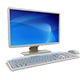 
2. Требования безопасности перед началом работы с компьютером
2.1. Проверить наличие и надёжность защитного заземления оборудования.
2.2. Проверить состояние электрического шнура и вилки.
2.3. Проверить исправность выключателей и других органов управления ПЭВМ.
2.4. Проверить наличие и состояние защитного экрана на дисплее.
2.5. При выявлении любых неисправностей, ПЭВМ не включать и немедленно поставить в известность руководителя об этом.3. Требования безопасности во время работы с персональным компьютером
3.1. Выполняйте только ту работу, которая входит в обязанности работника.
3.2. Включайте и выключайте ПЭВМ только выключателями, запрещается проводить отключение вытаскиванием вилки из розетки.
3.3. Запрещается оператору снимать защитные устройства с оборудования и работать без них.
3.4. Не допускать к ПЭВМ посторонних лиц, которые не берут участие в работе.
3.5. Запрещается перемещать и переносить блоки, оборудование, которое находится под напряжением.
3.6. Запрещается поправлять и заправлять красящую ленту на принтере во время работы.
3.7. Не курить на рабочем месте.
3.8. Строго выполнять инструкцию по охране труда при работе с компьютером (ЭВМ), общие требования по электробезопасности и пожарной безопасности.
3.9. Самостоятельно разбирать и проводить ремонт электронной и электронно-механической части ПЭВМ категорически запрещается. Эти работы может выполнять только специалист по техническому обслуживанию ПЭВМ.
3.10. ПЭВМ необходимо использовать в строгом соответствии с эксплуатационной документацией к ней.
3.11. Во время работы за компьютером в кабинете информатики необходимо соблюдать требования инструкции по охране труда в кабинете информатики общеобразовательной школы.
3.12. Во время выполнения работы на компьютере необходимо быть внимательным, не обращать внимание на посторонние вещи.
3.13. Обо всех выявленных неисправностях и сбоях в работе аппаратуры необходимо сообщить непосредственно учителю.
3.14. Помимо компьютера, при работе с принтером, ксероксом и другой копировальной оргтехникой строго соблюдать инструкцию по охране труда при работе на копировально-множительных аппаратах в образовательном учреждении.
Скачать: пакет Инструкций по Охране труда для Школы!
230 инструкций с учетом приказов на 2 декабря 2017г!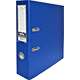 
4. Требования безопасности после окончания работы с компьютером
4.1. Отключить ПЭВМ от электросети, для чего необходимо отключить тумблеры, а потом вытащить штепсельную вилку из розетки.
4.2. Протереть внешнюю поверхность ПЭВМ чистой влажной тканью. При этом не допускайте использование растворителей, одеколона, препаратов в аэрозольной упаковке.
4.3. Убрать рабочее место. Сложить дискеты в соответствующее место сохранения.5. Требования безопасности в аварийных ситуациях при работе с компьютером
5.1. При появлении непривычного звука, запаха палёного, непроизвольного отключения компьютера немедленно остановите работу и поставьте об этом в известность учителя.6. Режим труда и отдыха при работе на компьютере
6.1. При работе на персональном компьютере Необходимо чётко выполнять установленный режим труда и отдыха, который учитывает функциональное напряжение труда, динамику систем организма и работоспособности и предполагает обязательное выполнение регламентированных перерывов.
6.2. В режиме работы за компьютером должны быть перерывы через каждый час работы на 5-10 минут, а через 2 часа - на 15 минут.
6.3. Количество знаков, которые отрабатываются, не должны превышать 30-ти тысяч за 4 часа работы на компьютере.
6.4. Во время работы с текстовой информацией (в режиме введения данных, редактирования текста или чтения с экрана монитора) наиболее физиологическим является использование чёрных знаков на светлом фоне.Инструкцию  разработал: уполномоченный по охране труда              Миргород С.И. С инструкцией ознакомлен (а), второй экземпляр получил (а)
«___»_____20___г. __________ (_______________________)МУНИЦИПАЛЬНОЕ БЮДЖЕТНОЕ ОБЩЕОБРАЗОВАТЕЛЬНОЕ УЧРЕЖДЕНИЕВАСИЛЬЕВО - ПЕТРОВСКАЯ ОСНОВНАЯ ОБЩЕОБРАЗОВАТЕЛЬНАЯ ШКОЛА АЗОВСКОГО РАЙОНАИнструкция
по охране труда при работе на заточном станке
1. Общие требования охраны труда при работе на заточном станке
1.1. Данные положения настоящей инструкции по охране труда при работе на заточном станкераспространяется на всех сотрудников общеобразовательного учреждения, которые при выполнении своих должностных обязанностей используют заточные станки (инструкторов по труду, учителей технологии, педагогов дополнительного образования, рабочих и т.д.).
1.2. достигли возраста 18 лет, имеют обязательный периодический медицинский осмотр при отсутствии каких-либо медицинских противопоказаний для самостоятельной работы на заточном станке;получили, как правило, высшее или среднее специальное образование в данной области;прошли вводный инструктаж по электробезопасности с присвоением III группы допуска;ознакомлены с инструкцией по эксплуатации заточного станка, данной инструкцией по технике безопасности при работе на заточном станке в учреждении;ознакомлены с инструкцией по охране труда в соответствующем помещении (учебной мастерской или ином месте установки станка).1.3. Сотрудник, работающий на заточном станке по металлу, обязан строго соблюдать Правила внутреннего трудового распорядка, инструкцию по охране труда при работе на заточном станке по металлу, инструкцию по охране труда для заведующего мастерской, а также режим работы учебного учреждения.
1.4. физические факторы, такие как высокое напряжение в электрической сети; все вращающиеся и движущиеся части заточного станка; заостренные кромки, заусенцы, находящиеся на поверхностях заготовок, инструмента и различных приспособлений; высокий уровень шума; вибрация; высокая температура заготовок и поверхностей станка; система вентиляции; режущие, пилящие, колющие инструменты; осколки абразивного круга);химические факторы, такие как повышенное загрязнение воздуха пылью и вредными химическими веществами, которые выделяются при обработке металлов;психофизиологические факторы, такие как повышенное напряжение внимания.1.5. Во время проведения работы на заточном станке необходимо использовать следующую спецодежду и индивидуальные средства защиты: халат хлопчатобумажный, головной убор (берет), защитные очки. На полу возле заточного станка должна находиться решетка с диэлектрическим ковриком.
1.6. Сотрудник, работающий на заточном станке, обязан строго соблюдать правила пожарной безопасности, знать и уметь быстро находить места расположения первичных средств пожаротушения.
1.7. Сотрудник, работающий на заточном станке, обязан знать место расположения медицинской аптечки, предназначенной для оказания первой неотложной доврачебной помощи пострадавшим.
1.8. В процессе выполнения работы сотрудник, работающий на заточном станке, обязан строго соблюдать правила ношения спецодежды, пользования средствами индивидуальной и коллективной защиты, а также соблюдать правила личной гигиены и содержать в чистоте свое рабочее место.
1.9. Корпус станка в обязательном порядке должен иметь заземление.
1.10. Рабочее место и рабочая зона должны быть достаточно освещены. Свет должен поступать в учебное помещение таким образом, чтобы не слепить глаза работающего сотрудника.
1.11. При проведении замены абразивного круга, очистки заточного станка, уборки рабочего места необходимо использовать вспомогательные инструменты (ключ, крючок, щетка, скребок и т.п.).
1.12. Обо всех выявленных неисправностях заточного станка и системы заземления, сантехнического оборудования, мебели и целостности оконных стекол в помещении, где установлен заточный станок, сотрудник обязан незамедлительно сообщать заместителю директора по АХР, а в случае его отсутствия на рабочем месте – дежурному администратору учебного учреждения или непосредственно директору школы. Затем необходимо внести соответствующую запись в журнал регистрации заявок.
1.13. В случае получения травмы сотрудник, работающий на заточном станке, обязан немедленно сообщить о случившемся дежурному администратору и медицинскому работнику учебного учреждения. При необходимости экстренно оказать первую неотложную доврачебную помощь себе или пострадавшим.
1.14. За любое невыполнение или нарушение положений настоящей инструкции по охране труда при выполнении работ на заточном станке сотрудник, работающий на данном заточном станке в школе, несет персональную ответственность в соответствии с действующим законодательством Российской Федерации.2. Требования охраны труда перед началом работы на заточном станке
2.1. Надеть спецодежду, тщательно заправить волосы под головной убор и проверить наличие необходимых средств индивидуальной защиты (защитные очки; коврик диэлектрический).Провести осмотр рабочего места, удалить лишние и мешающие работе предметы, обратив внимание на достаточность освещения в учебном помещении.Убедиться в наличии и надежности крепления защитного кожуха абразивного круга и концов шпинделя, а также защитного экрана.Проверить отсутствие внешних повреждений заточного станка, наличие и исправность тумблеров, переключателей и т.п.Убедиться в отсутствии трещин и сколов на абразивном круге.Произвести установку подручника для заточки инструмента на расстоянии 2 – 3 мм от абразивного круга и надежно закрепить его.Проверить целостность крышки электрической розетки и выключателей, а также электрической вилки и подводящего кабеля.Проверить наличие и надежность крепления защитных ограждений и соединений защитного заземления с корпусом станка.Разложить рабочие инструменты и заготовки в определенном установленном порядке на тумбочке или на специальном приспособлении, удалить все лишние предметы.Прочно закрепить абразивный круг, вынуть ключ из патрона и убрать его в определенное установленное место.Перед подключением заточного станка к электрической сети, при необходимости, встать на диэлектрический коврик (если покрытие пола изготовлено из электропроводящего материала).Не допускается подключать заточный станок к электрической сети мокрыми и влажными руками.Произвести проверку исправной работы заточного станка на холостом ходу, отступив при этом на безопасное расстояние от опасной зоны напротив вращающегося абразивного круга, убедиться в отсутствии биения абразивного круга, а также в исправной работе микро-выключателя защитного экрана.2.2. В случае выявления любых неисправностей заточного станка и рабочих инструментов сотрудник, работающий на заточном станке, обязан своевременно информировать об этом заместителя директора по АХР, а при его отсутствии – дежурного администратора школы и внести соответствующую запись в журнал заявок.
2.3. Не допускается приступать к выполнению работы на заточном станке в случае выявления любых несоответствий рабочего места установленным в данной инструкции по технике безопасности при работе на заточном станке требованиям, а также при невозможности выполнить указанные в данной инструкции подготовительные к работе действия.3. Требования охраны труда во время работы на заточном станке
3.1. Во время выполнения работы на заточном станке необходимо строго соблюдать данную инструкцию по охране труда при работе на заточном станке и правила эксплуатации заточного станка и абразивного круга. Не допускается подвергать их механическим ударам и падениям.
3.2. Наличие напряжения в электрической сети необходимо проверять только с помощью указателя напряжения.
3.3. Необходимо строго следить за исправной работой заточного станка, целостностью изоляции, заземления и абразивного круга.
3.4. поддерживать надлежащий порядок и чистоту на своем рабочем месте, постоянно контролировать прочность закрепления абразивного круга;во время выполнения заточки инструмента крепко удерживать его руками, плавно, без рывков и чрезмерных усилий подводить его к абразивному кругу;выполняя заточку инструментов, использовать защитные очки;не производить остановку и торможение руками и затачиваемым инструментом вращающегося абразивного круга при выключенном заточном станке до его полной остановки;соблюдать требования инструкции по охране труда в слесарной мастерской учреждения;определять качество выполненной заточки только после того, как инструмент отведен от абразивного круга и выведен в безопасную зону.3.5. переключать электрические разъемы при включенном электропитании;прикасаться к проводам и другим токоведущим частям, которые находятся под электрическим напряжением;выполнять работы на заточном станке в случае его неисправности, искрения, нарушения изоляции и заземления;допускать чрезмерное скапливание посторонних предметов на рабочем месте;проводить самостоятельное вскрытие и ремонт заточного станка;оставлять без присмотра включенный и работающий заточный станок;склоняться к вращающемуся абразивному кругу на близкое расстояние;определять на ощупь остроту и ровность заточки инструмента;выполнять заточку инструмента на боковой поверхности абразивного круга, стоять в направлении плоскости его вращения;располагать на корпусе заточного станка инструменты и другие предметы;сдувать абразивную пыль с заточного станка или удалять ее руками;проводить очищение поверхности заточного станка с применением кислот и щелочей;проводить уборку над и под работающим заточным станком или в непосредственной близости от его движущихся частей;проводить влажную уборку рубильников и других выключателей электрического тока;принимать и передавать какие-либо предметы через вращающиеся части заточного станка;облокачиваться и опираться на используемый заточный станок.3.6. При открывании оконных рам необходимо следить за отсутствием сквозняков, которые могут повлечь за собой разбитие оконных стекол.4. Требования охраны труда в аварийных ситуациях
4.1. В случае возникновения аварийных ситуаций необходимо немедленно остановить заточный станок с помощью нажатия кнопки «Стоп».
4.2. При перегреве двигателя необходимо остановить его и дать время на охлаждение. Охлаждать двигатель с помощью воды или мокрой ветоши категорически запрещено.
4.3. При появлении стука, вибрации, изменении характерного шума, перегреве подшипников, появлении запаха гари или дыма, поломке абразивного круга, а также при неисправности заземления корпуса заточного станка необходимо немедленно прекратить выполнение работы, отвести затачиваемый инструмент от абразивного круга и остановить заточный станок. Незамедлительно проинформировать об этом заместителя директора по АХР, а в случае его отсутствия – дежурного администратора школы. Продолжение работы допускается только после устранения всех неисправностей.
4.4. Сотрудник, работающий на заточном станке, обязан уметь оказывать первую неотложную доврачебную помощь. Перед оказанием первой неотложной доврачебной помощи необходимо отключить заточный станок от электропитания. Оказание первой неотложной доврачебной помощи следует проводить последовательно в несколько этапов, начинать необходимо с того, что наиболее всего угрожает жизни и здоровью человека.
4.5. В случае возникновения возгорания оборудования необходимо немедленно отключить электропитание, незамедлительно сообщить о случившемся в ближайшее отделение пожарной охраны и своему непосредственному руководителю, после чего приступить к ликвидации пожара всеми имеющимися в наличии средствами пожаротушения (допускается использование углекислотных или порошковых огнетушителей или песка).5. Требования охраны труда после завершения работы на заточном станке
5.1. отвести затачиваемый инструмент от абразивного круга и отключить заточный станок от электропитания;удалить абразивную пыль с заточного станка с помощью щетки, не допускается сдувание или удаление абразивной пыли рукой;привести в надлежащий порядок свое рабочее место, оборудование, находящееся около станка и проходы;протереть и обработать заточный станок, промасленную ветошь убрать в специальный металлический ящик с крышкой;убрать в специальный шкаф все инструменты и приспособления, которые использовались во время работы на заточном станке;убрать в специально отведенное для этого место средства индивидуальной защиты;почистить одежду и обувь и убрать ее в специальный шкаф.5.2. Выключить освещение, перекрыть водопроводные краны и закрыть все окна.
5.3. При выявлении каких-либо неисправностей оборудования и нарушения целостности оконных стекол необходимо своевременно информировать об этом заместителя директора по АХР, а при его отсутствии на рабочем месте – дежурного администратора учебного учреждения и внести соответствующую запись в журнал заявок.6. Заключительные положения
6.1. Проверка и пересмотр данной инструкции по охране труда при работе на заточном станке должна осуществляться не реже одного раза в 5 лет.
6.2. Данная инструкция должна быть досрочно пересмотрена в следующих случаях:при пересмотре межотраслевых и отраслевых правил и типовых инструкций по охране труда;при возникновении каких-либо изменений в условиях труда на конкретном рабочем месте;при очередном внедрении новых технологий;по результатам анализа материалов расследования аварий и несчастных случаев на рабочем месте, а также профессиональных заболеваний;по предъявлению требования представителей органов по труду субъектов Российской Федерации или органов федеральной инспекции труда.6.3. Если в течение 5 лет со дня утверждения (введения в действие) данной инструкции по охране труда при выполнении работы на заточном станке условия труда на конкретном рабочем месте в школе не меняются, то ее действие автоматически продлевается на следующие 5 лет.
6.4. Ответственность за своевременное внесение изменений и дополнений, а также пересмотр данной инструкции по охране труда на заточном станке возлагается на ответственного по охране труда сотрудника учебного учреждения.Инструкцию  разработал: уполномоченный по охране труда              Миргород С.И. С инструкцией ознакомлен (а), второй экземпляр получил (а)
«___»_____20___г. __________ (_______________________)МУНИЦИПАЛЬНОЕ БЮДЖЕТНОЕ ОБЩЕОБРАЗОВАТЕЛЬНОЕ УЧРЕЖДЕНИЕВАСИЛЬЕВО - ПЕТРОВСКАЯ ОСНОВНАЯ ОБЩЕОБРАЗОВАТЕЛЬНАЯ ШКОЛА АЗОВСКОГО РАЙОНАИнструкция
по охране труда при работе на фрезерном станке по дереву
1. Общие требования охраны труда.
1.1. Все положения данной инструкции по охране труда при работе на фрезерном станке по деревураспространяются на учителей технологии общеобразовательного учреждения, проводящих занятия с использованием фрезерного станка в учебной мастерской.
1.2. К самостоятельной работе на фрезерных станках имеют допуск лица, которые:достигли возраста 18 лет, имеют обязательный периодический медицинский осмотр при отсутствии каких-либо медицинских противопоказаний для самостоятельной работы на фрезерных станках;высшее или среднее специальное образование, прошли специальное обучение или имеют соответствующий опыт работы на фрезерных станках;прошли вводный инструктаж по электробезопасности с присвоением III группы допуска;ознакомлены с настоящей инструкцией по охране труда на фрезерном станке, непосредственно с инструкцией по охране труда в учебных мастерских;ознакомлены с инструкцией по пожарной безопасности.1.3. Сотрудник, выполняющий работы на фрезерном станке, обязан строго соблюдать Правила внутреннего трудового распорядка, а также режим работы учебного заведения, инструкцию по охране труда при работе на фрезерном станке по дереву, инструкцию по охране труда в столярной мастерской.
1.4. физические факторы, такие как высокое напряжение в электрической сети; движущиеся и вращающиеся части станка; заусенцы на заготовках, стружка, отлетающая при обработке хрупких материалов; повышенный уровень шум; вибрация; система вентиляции);химические факторы, такие как повышенное загрязнение воздуха в рабочем помещении пылью;психофизиологические факторы, такие как повышенное напряжение внимания.1.5. Во время выполнения работ на фрезерном станке необходимо использовать следующую спецодежду и индивидуальные средства защиты: халат хлопчатобумажный, головной убор (берет), защитные очки. На полу возле фрезерного станка должна находиться решетка с диэлектрическим ковриком.
1.6. Учитель технологии, выполняющий работы на фрезерном станке по дереву, обязан строго соблюдать правила пожарной безопасности, знать места расположения первичных средств пожаротушения.
1.7. Выполняющий работы на фрезерном станке, обязан знать место расположения медицинской аптечки, предназначенной для оказания первой доврачебной помощи пострадавшим.
1.8. Во время проведения работы сотрудник обязан строго соблюдать правила ношения спецодежды, пользования средствами индивидуальной и коллективной защиты, а также соблюдать правила личной гигиены и содержать в надлежащей чистоте свое рабочее место.
1.9. Фрезерный станок должен быть оборудован защитным ограждением.
1.10. Корпус фрезерного станка должен обязательно иметь заземление.
1.11. Рабочее место и рабочая зона должны быть достаточно освещены. Свет должен падать таким образом, чтобы не слепить глаза.
1.12. Для выполнения замены фрез, очистки фрезерного станка, уборки рабочего места следует использовать вспомогательные инструменты (ключ, крючок, щетка, скребок и т.п.).
1.13. Обо всех выявленных неисправностях фрезерного станка учитель технологии обязан срочно сообщать заместителю директора по АХР, а в случае его отсутствия на рабочем месте – дежурному администратору или директору общеобразовательного учреждения, а также внести соответствующую запись в журнал заявок.
1.14. В случае травмирования, необходимо оказать первую доврачебную помощь пострадавшему, оповестить о случившемся медицинского работника, директора школы (при отсутствии - дежурного администратора).
1.15. За любое невыполнение или нарушение положений настоящей инструкции по охране труда на фрезерном станке по дереву, учитель технологии, выполняющий работы или обучение на фрезерном станке, несет персональную ответственность в соответствии с действующим законодательством Российской Федерации.2. Требования охраны труда перед началом работы на фрезерном станке.
2.1. Необходимо надеть на себя спецодежду, тщательно заправить волосы под головной убор и проверить средства индивидуальной защиты (защитные очки, диэлектрический коврик на полу).
2.2. Необходимо осмотреть свое рабочее место, удалить все лишние и мешающие работе предметы, убедиться в исправности работы системы вентиляции.
2.3. в свободном доступе к пусковому устройству;в исправности станка и заземляющих устройств, пусковых и блокировочных устройств при помощи их кратковременного включения;в остроте заточки фрез, а также в отсутствии на них трещин и зазубрин;в прочности закрепления фрез;шпиндель станка достаточно хорошо сбалансирован и «не бьет»;в исправности тормозных устройств;в надежности закрепления направляющей линейки, в наличии исправных приспособлений, которые обеспечивают прижим обрабатываемой детали к столу и линейке (пружины, гребенки);в исправности автоматически действующего ограждения фрезы и приспособлений для обработки деталей (шаблонов, цулаг, кареток);в достаточной освещенности рабочего места.2.4. Необходимо при помощи кратковременного включения проверить исправность работы фрезерного станка.
2.5. В случае выявления каких-либо неисправностей фрезерного станка или системы вентиляции сотрудник, выполняющий работы на фрезерном станке, обязан незамедлительно проинформировать об этом инженера по охране труда образовательного учреждения, заместителя директора по АХР, а в случае их отсутствия на рабочем месте – директора школы или дежурного администратора данного учебного заведения. Необходимо также внести соответствующую запись в журнал регистрации заявок.
2.6. Перед включением фрезерного станка в электрическую сеть, при необходимости, следует встать на диэлектрический коврик (если покрытие пола изготовлено из электропроводящего материала).
2.7. Строго запрещено включать учителю технологии фрезерный станок в электрическую сеть мокрыми и влажными руками.
2.8. Не допускается приступать к выполнению работ в случае выявления любых несоответствий рабочего места установленным в данной инструкции требованиям, а также при невозможности выполнить указанные в данной инструкции по охране труда при работе на фрезерном станке по дереву подготовительные к работе действия.3. Требования охраны труда во время проведения работы на фрезерном станке.
3.1. Во время проведения работы на фрезерном станке необходимо строго соблюдать данную инструкцию по охране труда при работе на фрезерном станке.
3.2. Наличие напряжения в электрической сети следует проверять только с помощью указателя напряжения.
3.3. Необходимо следить за исправной работой фрезерного станка, системы вентиляции, целостностью изоляции и заземления.
3.4. выполнять работы на фрезерном станке только при включенной вытяжной вентиляции, в защитных очках;убедиться в том, что режущий инструмент вращается навстречу движения материала;обработку деталей проводить только по слою древесины;плавно подводить фрезу к обрабатываемой детали, не допускать увеличения сечения стружки;при выявлении небольших трещин, сучьев и прогнивших участков снижать скорость подачи;обработку деталей сечением 40х40 мм длиной 400 мм и менее проводить только в специальных приспособлениях – шаблонах, цулагах;надежно закреплять детали в шаблонах;во время обработки деталей режущим инструментом с радиусом более 200 мм, а также если на шпинделе установлено более двух резцов, то верхний конец шпинделя должен быть надежно закреплен в кронштейне;криволинейное фрезерование деталей проводить только в специальных приспособлениях - цулагах, шаблонах с зажимами;не сквозное фрезерование или фрезерование с середины проводить только при наличии ограничительных упоров у направляющей линейки, которые соответствуют длине фрезеруемого участка.во время обработки заготовок из древесины не допускать наличия в них гвоздей и других металлических предметов;не удалять стружку при работающем фрезерном станке;все рабочие материалы и детали складывать аккуратно в определенном месте таким образом, чтобы они не препятствовали проведению работы;не пытаться останавливать и тормозить с помощью рук выключенный вал, который все еще продолжает вращаться.3.5. переключать электрические разъемы при включенном электропитании;прикасаться к проводам и другим токоведущим частям, которые находятся под напряжением;выполнять работы на фрезерном станке в случае выявления его неисправности, искрения, нарушения изоляции и заземления;закрывать фрезерный станок бумагами и посторонними предметами;выполнять работы в рукавицах, для защиты рук использовать специальные наладонники;выполнять обработку мерзлой древесины, которая имеет выпадающие сучья, большие трещины, прогнившие участки и прогибы;закреплять направляющую линейку струбцинами;во время работы без направляющей линейки по упорному пальцу использовать салазки и шаблоны, которые опираются на кольцо ниже фрезы;выполнять торможение шпинделя с помощью нажатия деталью, торможение проводить только с помощью тормозного устройства;склонять голову близко к фрезе или движущейся детали;передавать и принимать какие-либо предметы через вращающиеся или движущиеся части фрезерного станка;облокачиваться и опираться на фрезерный станок, располагать на нем инструменты, заготовки и другие предметы;выполнять охлаждение фрезы или обрабатываемой детали с помощью тряпки или протирочных концов;оставлять фрезерный станок без присмотра; открывать и снимать защитные ограждения;выполнять самостоятельное вскрытие и ремонт фрезерного станка;сдувать стружку с поверхности фрезерного станка или удалять ее руками;проводить уборку над и под работающим фрезерным станком или в непосредственной близости от его движущихся частей;проводить влажную уборку рубильников и других выключателей электрического тока;собирать в один ящик тряпки, отходы древесины, бумаги и промасленной ветоши (для каждого вида отходов должен быть предусмотрен отдельный ящик).3.6. Использование ионизаторов воздуха возможно только во время перерывов в работе и при отсутствии людей в помещении учебной мастерской.
3.7. Во время открывания оконных рам необходимо следить за отсутствием сквозняков, которые могут повлечь за собой разбитие оконных стекол.4. Требования охраны труда в аварийных ситуациях.
4.1. В случае возникновения аварийных ситуаций следует незамедлительно остановить фрезерный станок с помощью нажатия кнопки «стоп».
4.2. В случае перегрева двигателя следует остановить его и дать время на охлаждение.
4.3. Охлаждать двигатель с помощью воды или мокрой ветоши строго запрещено.
4.4. При возникновении стука, вибрации, изменении характерного шума, перегреве ножа или фрезы, подшипников, появлении запаха гари или дыма, поломке ножа или фрезы, а также при неисправности заземления корпуса станка, следует немедленно прекратить выполнение работы, отвести нож или фрезу от заготовки и остановить фрезерный станок. Необходимо срочно сообщить об этом инженеру по охране труда и заместителю директора по АХР, а в случае их отсутствия на рабочем месте – дежурному администратору и директору данного учебного заведения. Продолжать выполнение работы допускается только после устранения всех неисправностей.
4.5. Учитель, выполняющий работы или обучение учащихся на фрезерном станке по дереву, обязан уметь экстренно оказывать первую неотложную доврачебную помощь себе или пострадавшим. Такая помощь оказывается немедленно, непосредственно на месте происшествия и в определенной последовательности: сначала следует устранить источник получения травмы (выключить двигатель, остановить механизм и т.п.), далее следует приступить к непосредственному оказанию первой неотложной помощи, начиная с самого существенного, с того, что угрожает жизни и здоровью человека. При сильном кровотечении следует наложить жгут, а затем выполнить перевязку раны; при подозрении на закрытый перелом следует наложить шину, фиксируя при этом два сустава – ниже и выше места перелома; при открытых переломах сначала следует перевязать рану, а затем наложить шину; при ожогах - наложить сухую асептическую повязку.
4.6. При подозрении на травму позвоночника следует как можно аккуратнее уложить пострадавшего на твердое основание и как можно быстрее транспортировать его в ближайшее лечебное учреждение.
4.7. В случае возникновения возгорания оборудования следует немедленно отключить электропитание, оповестить о случившемся ближайшее отделение пожарной охраны и своего непосредственного руководителя, после чего приступить к ликвидации пожара всеми имеющимися в наличии первичными средствами пожаротушения.5. Требования охраны труда по завершению работы на фрезерном станке.
5.1. отвести фрезу от заготовки и отключить электропитание в той последовательности, которая установлена инструкцией по эксплуатации с учетом характера выполняемых работ;привести в надлежащий порядок свое рабочее место, очистить от стружек и мусора фрезерный станок, оборудование, находящееся около станка и проходы;убрать в специальный шкаф все инструменты и приспособления, которые использовались во время работы на фрезерном станке;убрать в специально отведенное для этого место средства индивидуальной защиты;очистить свою одежду и обувь и убрать ее в специальный шкаф.5.2. Выключить освещение, перекрыть водопроводные краны и закрыть все окна.
5.3. При выявлении каких-либо неисправностей оборудования, нарушения целостности оконных стекол необходимо своевременно информировать об этом заместителя директора по АХР, а при его отсутствии на рабочем месте – дежурного администратора общеобразовательного учреждения, а также внести соответствующую запись в журнал заявок.6. Заключительные положения инструкции.
6.1. Проверка и пересмотр данной инструкции по охране труда на фрезерном станке по дереву должна осуществляться не реже одного раза в 5 лет.
6.2. Данная инструкция должна быть досрочно пересмотрена в следующих случаях:при пересмотре межотраслевых и отраслевых правил и типовых инструкций по охране труда;при возникновении каких-либо изменений в условиях труда на конкретном рабочем месте;при очередном внедрении новых технологий;по результатам анализа материалов расследования аварий и несчастных случаев на рабочем месте, а также профессиональных заболеваний;по предъявлению требования представителей органов по труду субъектов Российской Федерации или органов федеральной инспекции труда.6.3. Если в течение 5 лет со дня утверждения (введения в действие) данной инструкции по охране труда при работе на фрезерном станке условия труда на конкретном рабочем месте (мастерской) не изменились, то ее действие автоматически продлевается еще на 5 лет.
6.4. Ответственность за своевременное внесение изменений и дополнений, а также пересмотр данной инструкции возлагается на ответственного по охране труда сотрудника общеобразовательного учреждения.Инструкцию  разработал: уполномоченный по охране труда              Миргород С.И. С инструкцией ознакомлен (а), второй экземпляр получил (а)
«___»_____20___г. __________ (_______________________)МУНИЦИПАЛЬНОЕ БЮДЖЕТНОЕ ОБЩЕОБРАЗОВАТЕЛЬНОЕ УЧРЕЖДЕНИЕВАСИЛЬЕВО - ПЕТРОВСКАЯ ОСНОВНАЯ ОБЩЕОБРАЗОВАТЕЛЬНАЯ ШКОЛА АЗОВСКОГО РАЙОНА
Инструкция
по охране труда при работе на фрезерном станке по металлу1. Общие требования охраны труда
1.1. Все положения настоящей инструкции по охране труда при работе на фрезерном станке по металлураспространяются на учителей технологии школы, которые проводят занятия в учебной мастерской с применением фрезерного станка по металлу.
1.2. достигшим возраста 18 лет, имеющим обязательный периодический медосмотр, не имеющим противопоказаний по состоянию здоровья для самостоятельной работы на фрезерных станках;имеющим высшее или среднее специальное образование, прошедшим спец обучение или имеющим необходимый опыт работы на фрезерных станках;прошедшим вводный инструктаж по электрической безопасности с присвоением III группы допуска;ознакомленным с данной инструкцией, с инструкциями по охране труда и противопожарной защите в учебной мастерской.1.3. Преподаватель технологии обязан знать инструкцию по охране труда при работе на фрезерном станке по металлу, строго придерживаться Правил внутреннего трудового распорядка, режима работы школы, а также знать:
- инструкцию по технике безопасности в слесарной мастерской;
- инструкцию по технике безопасности в универсальной мастерской.
1.4. электрическое напряжение;мелкая металлическая стружка;отскакивающие кусочки металла;повышенная температура поверхности обрабатываемых деталей и инструментов;высокий уровень вибрации;движущиеся машины и механизмы, двигающиеся изделия, заготовки, материалы;недостаточное освещение рабочей зоны, наличие прямой и отраженной блескости;чрезмерное загрязнение воздуха;повышенное напряжение внимания.1.5. Работая на фрезерном станке для обработки металла, следует пользоваться следующей спецодеждой и СИЗ (индивидуальными средствами защиты): халатом из хлопчатобумажной ткани, головным убором (берет), защитными очками. На полу около фрезерного станка должна располагаться решетка с диэлектрическим ковриком.
1.6. Преподаватель технологии, работающий на фрезерном станке, должен строго соблюдать все правила противопожарной защиты, уверенно знать, где находятся первичные средства пожаротушения.
1.7. Работающий на фрезерном станке по металлу, должен знать, где находится медицинская аптечка, предназначенная для оказания первой медицинской помощи пострадавшим.
1.8. При выполнении работ или обучения учитель технологии должен строго придерживаться правил ношения спецодежды, использования средств индивидуальной и коллективной защиты, а также строго придерживаться правил личной гигиены и поддерживать чистоту свое рабочего места.
1.9. Фрезерный станок по металлу должен иметь защитное ограждение.
1.10. Корпус фрезерного станка должен быть заземлен.
1.11. Место работы и вся рабочая область должны иметь хорошее освещение. Свет должен падать так, чтобы он не слепил глаза.
1.12. Меняя фрезы, очищая фрезерный станок, убирая рабочее место необходимо пользоваться вспомогательными инструментами (ключом, крючком, щеткой, скребком и т.п.).
1.13. О любых обнаруженных неполадках фрезерного станка по металлу преподаватель технологии должен докладывать заместителю руководителя по АХР, а при его отсутствии – дежурному администратору или директору школы, а также сделать соответствующую запись в журнале заявок.
1.14. При получении травмы, следует оказать первую медицинскую помощь пострадавшему, поставить в известность об этом медработника, руководителя общеобразовательного учреждения (в случае отсутствия - дежурного администратора).
1.15. За неисполнение или любое нарушение положений данной инструкции по охране труда при работе на фрезерном станке по металлу, учитель технологии школы, выполняющий работы или обучение на фрезерном станке, несет полную персональную ответственность согласно действующему законодательству РФ.
2. Требования охраны труда перед началом работы
2.1. Следует одеть спецодежду, хорошо спрятать волосы под головной убор и убедиться в наличии средств индивидуальной защиты (защитных очков, диэлектрического коврика на полу).
2.2. Провести осмотр своего рабочего места, убрать все ненужные и мешающие работе предметы, удостовериться в исправной работе системы вентиляции.
2.3. в беспрепятственном доступе к пусковому устройству;в исправном состоянии станка и заземляющих устройств, пусковых и блокировочных устройств с помощью их кратковременного включения;в том, что заточки фрез острые, а также на них отсутствуют трещины и зазубрины;в том, что фрезы прочно закреплены;в достаточности балансировки шпинделя станка и в том, что он «не бьет»;в исправном состоянии тормозных устройств;в исправности фиксации рычагов включения и переключения (удостовериться, что возможность самопроизвольного переключения с холостого хода на рабочий полностью исключена).в достаточном освещении рабочего места.2.4. Крепко закрепить обрабатываемую деталь и фрезу, ключ убрать в специально предусмотренное место.
2.5. пользоваться неисправными и неправильно заточенными инструментами и приспособлениями;касаться токоведущих частей электрического оборудования;работать или обучать без специальной одежды и защитных очков;работать или обучать без защитного ограждения.2.6. Следует с помощью кратковременного включения убедиться в исправной работе фрезерного станка на холостом ходу.
2.7. При обнаружении любых неполадок фрезерного станка по металлу или системы вентиляции преподаватель технологии, осуществляющий работы или обучение на фрезерном станке, должен без промедления сообщить об этом заместителю директора по АХР, директору школы. Следует также сделать об этом запись в журнал регистрации заявок.
2.8. Перед тем как включить фрезерный станок в электросеть, необходимо встать на диэлектрический коврик (если покрытие пола изготовлено из проводящего ток материала).
2.9. Категорически запрещается включение фрезерного станка в электросеть мокрыми и влажными руками.
2.10. Недопустимо начинать работы при выявлении любых несоответствий рабочего места указанным в настоящей инструкции требованиям, а также при невозможности провести указанные подготовительные работы.
3. Требования охраны труда во время проведения работы
3.1. Работая на фрезерном станке, следует строго соблюдать настоящую инструкцию по технике безопасности при работе на фрезерном станке по металлу в учебной мастерской школы.
3.2. Наличие напряжения в электросети нужно проверять исключительно при помощи указателя напряжения.
3.3. Следует контролировать исправность работы фрезерного станка, системы вентиляции, целостность изоляции и заземления.
3.4. работать на фрезерном станке исключительно при включенной вытяжной вентиляции, в защитных очках;устанавливая на станок обрабатываемую деталь и приспособления почистить их от стружки и масла;хорошо почистить соприкасающиеся базовые и крепежные поверхности, с целью обеспечения правильной установки и прочности крепления;деталь для обработки и уже обработанную деталь класть устойчиво на подкладках;не опираться на станок при его работе и не позволять это делать другим;при появлении вибрации прекратить работу станка, проверить крепление фрезы и приспособлений, принять необходимые меры по устранению вибрации;не оставлять ключ на головке затяжного болта после установки фрезы или оправки;установив и закрепив фрезу провести проверку радиального и торцевого биения, которое не должно превышать 0,1 мм;обрабатываемую деталь прочно и жестко закрепить в приспособлении; при этом усилия резания должны быть направлены на неподвижные опоры, а не на зажимы;при закреплении детали за необрабатываемые поверхности пользоваться тисками и приспособлениями, имеющими насечку на прижимных губках;подавать деталь к фрезе исключительно тогда, когда фреза получила рабочее вращение;врезать фрезу в деталь постепенно: механическую подачу включать до касания деталью фрезы. При ручной подаче недопустимо резкое увеличение скорости и глубины резания;использовать исключительно исправную фрезу; в случае, если режущие кромки затуплены или выкрошены, фрезу следует поменять;при замене обрабатываемой детали или ее измерении необходимо отвести фрезу на безопасное расстояние и отключить подачу;недопустимо накопления стружки на фрезе и оправке, убирать стружку необходимо исключительно после полной остановки шпинделя специальными приспособлениями (крючками).недопустимо выполнение уборки у станка во время его работы;остановить станок и отключить электрооборудование в нижеперечисленных случаях:все рабочие материалы и детали следует складывать аккуратно в предназначенном для этого месте так, чтобы они не создавали препятствия выполнению работы;не пытаться останавливать и тормозить при помощи рук выключенный вал, вращение которого продолжается.3.5. отходя от станка даже ненадолго;если временно прекращены работы;при перерывах в подаче электроэнергии;во время уборки, смазки, чистки станка;при выявлении любой неисправности, которая несет опасность;во время подтягивания болтов, гаек и иных крепежных деталей.3.6. касаться к проводов и иных токоведущих частей, находящихся под напряжением;работать на фрезерном станке при обнаружении его неисправности, искрения, нарушения изоляции и заземления;закрывать фрезерный станок бумагами и ненужными предметами;выполнять работу на станке в рукавицах или перчатках, а также с забинтованными пальцами;на рабочем ходу станка делать замеры, проверять рукой чистоту поверхности обрабатываемой детали;затормаживать вращение шпинделя, нажимая рукой на вращающиеся части станка;наклонять голову близко к фрезе или двигающейся детали;выколачивая фрезу из шпинделя, придерживать ее голой рукой;при фрезеровании вводить руки в опасную зону вращения фрезы;при работе станка открывать и снимать ограждения и предохраняющие устройства;убирать стружку непосредственно руками и инструментом, сдувать ее;оставлять ключи, приспособления и иные инструменты на работающем станке;передавать и принимать любые предметы через вращающиеся или двигающиеся части фрезерного станка;облокачиваться и опираться о фрезерный станок, располагать на нем инструменты, заготовки и иные предметы;охлаждать фрезу или обрабатываемую деталь при помощи мокрой тряпки или протирочных концов;оставлять фрезерный станок без контроля; открывать и снимать защитные ограждения;самостоятельно вскрывать и ремонтировать фрезерный станок;убираться над и под работающим фрезерным станком или близко от его движущихся частей;выполнять влажную уборку рубильников и иных выключателей электричества.3.7. Открывая оконные рамы, следует следить за отсутствием сквозняков, которые могут привести к повреждению оконных стекол.
4. Требования охраны труда в аварийных ситуациях
4.1. При возникновении аварийных ситуаций необходимо немедленно остановить фрезерный станок по металл, нажав кнопку «Стоп».
4.2. При перегреве двигателя необходимо остановить его на некоторое время для охлаждения.
4.3. Охлаждение двигателя при помощи воды или мокрой ветоши категорически запрещается.
4.4. При появлении стука, вибрации, изменении характерного шума, перегреве фрезы, подшипников, появлении запаха гари или дыма, поломке фрезы, а также в случае повреждения заземления корпуса станка, необходимо незамедлительно прекратить работу, отвести фрезу от заготовки и остановить фрезерный станок. Следует незамедлительно доложить об этом заместителю руководителя по АХР, а при его отсутствии на рабочем месте – дежурному администратору, руководителю общеобразовательного учреждения. Продолжать выполнение работы разрешается исключительно после устранения всех неполадок.
4.5. Преподаватель технологии, проводящий работы или обучение учеников на фрезерном станке по металлу, должен, если необходимо, экстренно оказать первую медицинскую помощь себе и пострадавшим. Такая помощь оказывается прямо на месте происшествия и в установленной последовательности: сначала необходимо устранить источник получения травмы (отключить двигатель, остановить механизм и т.п.), затем нужно приступить к самому оказанию первой медицинской помощи, начиная с самого значимого, с того, что несет угрозу жизни и здоровью человека. В случае сильного кровотечения необходимо наложить жгут, а потом перевязать рану; при подозрении на закрытый перелом необходимо наложить шину, фиксируя при этом должны фиксироваться два сустава – ниже и выше места перелома; при открытых переломах сначала нужно перевязать рану, а потом наложить шину; в случае ожогов необходимо наложить сухую стерильную повязку.
4.6. При возникновении возгорания фрезерного станка необходимо незамедлительно выключить электропитание, сообщить о случившемся отделение пожарной охраны по телефону 101 и руководителю общеобразовательного учреждения, после этого начать тушение пожара всеми имеющимися первичными средствами пожаротушения.5. Требования охраны труда по завершению работы
5.1. отвести фрезу от заготовки и выключить электрическое питание в той последовательности, которая установлена инструкцией по эксплуатации;навести соответствующий порядок на своем рабочем месте, почистить от стружек фрезерный станок с помощью щетки, оборудование, располагающееся со станком и проходы;убрать в специальный шкаф все инструменты и приспособления, которые применялись во время работы на фрезерном станке;убрать в специально предназначенное для этого место средства индивидуальной защиты;почистить свою спецодежду и убрать ее в специальный шкаф.5.2. Выполнить проветривание помещения учебной мастерской.
5.3. Выключить свет, перекрыть водопроводные краны и запереть все окна.
5.4. При обнаружении любых неисправностей оборудования, нарушения целостности оконных стекол следует сразу поставить в известность об этом заместителя руководителя по АХР, а в случае его отсутствия на рабочем месте – дежурного администратора школы, а также сделать об этом соответствующую запись в журнале заявок.6. Заключительные положения инструкции
6.1. Проверку и пересмотр настоящей инструкции по охране труда пр работе на фрезерном станке по металлу в учебной мастерской школы необходимо осуществлять не реже одного раза в 5 лет.
6.2. пересмотра межотраслевых и отраслевых правил и типовых инструкций по охране труда;возникновения любых изменений в условиях труда на конкретном рабочем месте;очередного внедрения новых технологий;по результатам анализа материалов расследования аварий и несчастных случаев на рабочем месте, а также профзаболеваний;по предъявлению требований представителей органов по труду субъектов РФ или органов федеральной инспекции труда.6.3. Если на протяжении 5 лет со дня утверждения (введения в действие) настоящей инструкции по охране труда при выполнении работ на фрезерном станке по металлу условия труда и обучения в учебной мастерской не менялись, то ее действие автоматически пролонгируется еще на 5 лет.
6.4. Ответственность за своевременное внесение изменений и дополнений, а также пересмотр настоящей инструкции возлагается на ответственного по охране труда работника общеобразовательного учреждения.Инструкцию  разработал: уполномоченный по охране труда              Миргород С.И. С инструкцией ознакомлен (а), второй экземпляр получил (а)
«___»_____20___г. __________ (_______________________)МУНИЦИПАЛЬНОЕ БЮДЖЕТНОЕ ОБЩЕОБРАЗОВАТЕЛЬНОЕ УЧРЕЖДЕНИЕВАСИЛЬЕВО - ПЕТРОВСКАЯ ОСНОВНАЯ ОБЩЕОБРАЗОВАТЕЛЬНАЯ ШКОЛА АЗОВСКОГО РАЙОНАИнструкция
по охране труда при работе на сверлильном станке
1. Общие требования охраны труда при работе на сверлильном станке
1.1. Действие настоящей инструкции по охране труда при работе на сверлильном станке распространяется на всех сотрудников общеобразовательного учреждения, которые при выполнении своих должностных обязанностей используют сверлильный станок (инструкторов по труду, учителей технологии, педагогов дополнительного образования, рабочих и т.д.).
1.2. К самостоятельной работе на сверлильных станках допускаются лица, которые ознакомлены с данной инструкцией по охране труда на сверлильном станке, а также:достигшие 18 лет, которые прошли обязательный периодический медицинский осмотр и не имеющие медицинских противопоказаний для работы на сверлильных станках;получили специальное обучение или имеют соответствующий опыт работы;прослушали вводный инструктаж по электробезопасности с присвоением III группы допуска;ознакомились с требованиями инструкции по охране труда в соответствующем помещении (месте установки станка).1.3. Работающий на сверлильном станке обязан строго соблюдать Правила внутреннего трудового распорядка учреждения, положения инструкции по охране труда на сверлильном станке, а также инструкции по охране труда в комбинированной мастерской и режим работы учреждения.
1.4. физические (высокое напряжение в электрической сети; подвижные и вращающиеся части станка; наличие заусенец на заготовках, отлетающая стружка при обработке хрупких материалов; сильный шум; вибрация; система вентиляции);химические (пыль);психофизиологические (напряжение внимания).1.5. При работе на сверлильном станке должна использоваться следующая спецодежда и индивидуальные средства защиты: халат хлопчатобумажный, берет, защитные очки от попадания стружки или пыли в глаза. На полу около станка обязательно должна быть решетка с диэлектрическим ковриком.
1.6. Работающий обязан соблюдать правила пожарной безопасности, знать, где расположены первичные средства пожаротушения.
1.7. Работающий на станке обязан знать расположение аптечки и уметь оказывать первую доврачебную помощь пострадавшему.
1.8. В процессе выполнения работы, работник обязан соблюдать правила ношения спецодежды, пользования средствами индивидуальной и коллективной защиты, соблюдать правила личной гигиены, содержать в чистоте свое рабочее место.
1.9. Сверлильный станок должен быть оборудован защитным ограждением, специальным стеклом или корпусом.
1.10. Корпус сверлильного станка должен быть заземлен.
1.11. Рабочее место и рабочая зона должны иметь хорошее освещение. Свет не должен быть слишком яркий, чтобы не слепить глаза сотруднику, выполняющему работу.
1.12. Для смены сверл, очистки станка, уборки рабочего места необходимо использовать вспомогательные инструменты (ключ, крючок, совок, щетка, скребок и т.п.).
1.13. Обо всех неисправностях сверлильного станка работник обязан немедленно сообщить заместителю директора по АХР, а в случае их отсутствия – дежурному администратору учреждения, сделать запись в имеющемся журнале заявок.
1.14. В случае получения травмы работник обязан немедленно проинформировать о случившемся дежурного администратора и школьную медицинскую сестру. При необходимости – самому оказать доврачебную помощь.
1.15. За невыполнение правил данной инструкции по технике безопасности при работе на сверлильном станке, учитель технологии в учебной мастерской школы несет персональную ответственность в соответствии с действующим законодательством.2. Требования охраны труда перед началом работы на сверлильном станке
2.1. Перед началом работы на сверлильном станке необходимо надеть спецодежду, тщательно заправить волосы под головной убор и проверить на исправность средства индивидуальной защиты (защитные очки; коврики диэлектрические).
2.2. Хорошо осмотреть рабочее место, избавиться от лишних и мешающих предметов, убедиться в исправности работы системы вентиляции.
2.3. в свободном доступе к пусковому устройству;в остроте заточки сверла, отсутствии разных дефектов - трещин, зазубрин;в прочности закрепления инструмента в патроне;в том, что сверло правильно закреплено и обеспечивает точное его центрирование;в том, что шпиндель сбалансирован и «не бьет» в подшипниках;в исправной работе электрооборудования, заземляющих и тормозных устройств сверлильного станка;в исправности зажимных приспособлений, защитных ограждений и пусковых устройств путем кратковременного включения;в исправности ограждения сверла и его крепления (при углублении сверла в заготовку ограждение должно закрывать рабочую часть сверла, а при выходе сверла из заготовки должно его полностью прикрывать);в работоспособности тормозного устройства и блокировок (блокировка должна обеспечивать недопустимость самостоятельного включения станка при открытой дверке ограждения);в исправности педального механизма и маслосистемы (нужного количества масла в насосе, проверить, нет ли утечки масла);в правильной освещенности своего рабочего места.2.4. Кратковременным включением проверить исправность работы сверлильного станка.
Если была обнаружена неисправность станка или рабочей системы вентиляции работник обязан немедленно поставить в известность инженера по охране труда, заместителя директора по АХР, а при его отсутствии на рабочем месте – директора школы или дежурного администратора и сделать соответствующую запись в журнале регистрации заявок.
2.5. Перед подключением станка к электросети, при необходимости, встать на диэлектрический коврик (если покрытие пола выполнено из токопроводящего материала).
2.6. Запрещается, включать станок в электрическую сеть мокрыми и влажными руками.
2.7. Не приступать к выполнению работы в случае обнаружения отклонений от правил рабочего места, установленным в данном разделе инструкции по охране труда при работе на сверлильном станке требованиям, а также при недопустимости выполнить указанных в данном разделе подготовительных к работе действий.3. Требования охраны труда во время работы на сверлильном станке
3.1. Во время работы на сверлильном станке необходимо строго соблюдать настоящую инструкцию по охране труда при выполнении работ на сверлильном станке.
3.2. Наличие напряжения в сети проверять только специальным указателем напряжения.
3.3. Следить за исправной работой станка, системы вентиляции, целостностью изоляции и наличия неповрежденного заземления.
3.4. выполнять работу на сверлильном станке только при включенной вытяжной вентиляции, в защитных очках;надежно закреплять обрабатываемую деталь зажимами, а не держать ее руками;подачу сверла на деталь производить плавно, без рывков;при обработке деталей большой длины более 1,5 м пользоваться специальными подставками;стружки из высверленного гнезда удалять только при помощи специальной щетки;не удалять стружку при работающем станке;материалы и детали складывать аккуратно в определенном месте так, чтобы они не мешали при дальнейшем выполнении работы;не останавливать и не тормозить руками выключенный, но еще продолжающий вращаться шпиндель сверлильного станка;особое внимание и осторожность уделять в конце сверления (при выходе сверла из материала заготовки уменьшить подачу).3.5. переключать электрические разъемы при включенном питании в сеть;касаться проводов и других токоведущих частей, которые находятся под напряжением;продолжать работу на станке в случае его неисправности, искрения, задымления, нарушения изоляции и заземления;закрывать станок бумагой, тканью и посторонними предметами, что может привести к его неисправности или получения травмы рабочим;работать на станке в не предназначенных для данного вида работ перчатках или рукавицах;тормозить руками патрон или вращающееся сверло станка;тормозить шпиндель нажатием детали;наклонять голову близко к вращающемуся шпинделю станка и сверлу;держать руками при сверлении деталь, деталь должна быть закреплена только тисками;охлаждать сверло во время работы станка при помощью мокрых тряпок;оставлять сверлильный станок без присмотра, открывать и снимать защитные ограждения;проводить самостоятельно вскрытие и ремонт сверлильного станка;сдувать стружку со станка или убирать ее руками;выполнять уборку над и под работающим сверлильным станком или в небезопасной близости от его движущихся частей;протирать рубильники и другие выключатели тока;собирать в ящики, предназначенные для отходов тряпки, отходы, бумагу и промасленную ветошь (для каждого вида отходов должен быть отдельный ящик).3.6. Использование ионизаторов воздуха допускается в помещении мастерской только во время перерывов в работе и при отсутствии людей.
3.7. При открытии окон необходимо проследить, чтобы не было сквозняков, которые могут привести к разбитию или повреждению стекол.4. Требования охраны труда в аварийных ситуациях
4.1. При возникновении аварийных ситуаций немедленно остановить сверлильный станок нажатием кнопки «стоп».
4.2. Если при работе станка происходит перегрев двигателя, необходимо отключить его и дать время охладиться. Охлаждать двигатель водой или влажной ветошью запрещается.
4.3. При появлении различного стука, вибрации, или наличии изменения характерного шума, перегреве рабочего инструмента (сверла, подшипников), появлении запаха гари или дыма, поломке сверла, а также при поломке заземления корпуса станка, немедленно прекратить работу, отвести сверло от заготовки и сразу выключить сверлильный станок. Сообщить о неисправности инженеру по охране труда и заместителю директора по АХР, а в случае их отсутствия – дежурному администратору или директору учреждения. При наличии неполадок работу разрешается продолжать только после устранения неисправности.
4.4. Работник обязан уметь оказывать доврачебную помощь. Такая помощь оказывается немедленно, на данном месте происшествия и в правильной последовательности: для начала необходимо устранить источник травмирования (выключить двигатель, остановить механизм и т.п.). Оказание первой помощи надо начинать с самого главного, что угрожает здоровью или жизни человека (при сильном кровотечении наложить жгут, а затем перевязать рану; при наличии закрытого перелома – наложить шину; при открытых переломах сначала следует перевязать рану, наложить шину; при ожогах – наложить сухую повязку), затем вызвать скорую помощь. При подозрении повреждения позвоночника, уложить пострадавшего на жесткое основание и как можно быстрее транспортировать в ближайшее лечебное учреждение для оказания помощи.
4.5. Если произошло возгорание оборудования, немедленно отключить сверлильный станок от электропитания, поставить в известность пожарную охрану и непосредственного руководителя учреждения, после чего приступить к тушению пожара имеющимися средствами, это может быть огнетушитель, песок.5. Требования охраны труда по окончании работы на сверлильном станке
5.1. отвести сверло от обрабатываемой заготовки и отключить электропитание в требуемой последовательности, установленной инструкцией по эксплуатации с учетом характера выполняемых работ;привести в порядок рабочее место, очистить от стружек и мусора станок при помощи специальной щетки, оборудование около станка, проходы;сложить в специальный шкаф инструмент и приспособления, которые используются при работе на станке;убрать в отведенное место средства индивидуальной защиты;почистить спецодежду и обувь, убрать в предназначенный шкаф.5.2. Отключить освещение, перекрыть краны с водой, закрыть плотно все окна.
5.3. При обнаружении неисправности оборудования, нарушения целостности окон немедленно поставить в известность заместителя директора по АХР, а при его отсутствии на рабочем месте – дежурного администратора учреждения и сделать соответствующую запись в тетради заявок.6. Заключительные положения инструкции
6.1. Проверка и изменение настоящей инструкции по охране труда при работе на сверлильном станке осуществляются не реже одного раза в 5 лет.
6.2. Данная инструкция по охране труда на сверлильном станке должна быть досрочно пересмотрена в следующих случаях:при пересмотре межотраслевых и отраслевых правил и типовых инструкций по охране труда;при изменении условий труда работника на конкретном рабочем месте;при внедрении в работу и использовании новых технологий;по результатам анализа материалов расследования аварий, несчастных случаев и профессиональных заболеваний;по требованию представителей органов по труду субъектов Российской Федерации или органов федеральной инспекции труда.6.3. Если в течение 5 лет со дня утверждения настоящей инструкции условия труда не изменяются, действие инструкции продлевается на следующие 5 лет.
6.4. Ответственность за своевременное внесение требуемых изменений и дополнений, а также пересмотр настоящей инструкции по охране труда на сверлильном станке возлагается на ответственное лицо по охране труда учреждения.Инструкцию  разработал: уполномоченный по охране труда              Миргород С.И. С инструкцией ознакомлен (а), второй экземпляр получил (а)
«___»_____20___г. __________ (_______________________)МУНИЦИПАЛЬНОЕ БЮДЖЕТНОЕ ОБЩЕОБРАЗОВАТЕЛЬНОЕ УЧРЕЖДЕНИЕВАСИЛЬЕВО - ПЕТРОВСКАЯ ОСНОВНАЯ ОБЩЕОБРАЗОВАТЕЛЬНАЯ ШКОЛА АЗОВСКОГО РАЙОНАИнструкция
по охране труда при работе на фуговальном станке
1. Общие требования охраны труда при работе на фуговальном станке
1.1. Действие настоящей инструкции по охране труда при работе на фуговальном станкераспространяется на всех работников общеобразовательного учреждения, которые выполняют работу, обучение на фуговальных станках в столярной мастерской (инструкторов по труду, учителей технологии, педагогов дополнительного образования, рабочих и т.д.).
1.2. К самостоятельной работе на фуговальных станках допускаются лица:достигшие 18 лет, которые прошли обязательный периодический медицинский осмотр и не имеют медицинских противопоказаний для работы на фуговальных станках;прошедшие специальное обучение или имеющие соответствующий опыт работы;которые прошли вводный инструктаж по электробезопасности с присвоением III группы допуска;прошедшие ознакомление с требованиями инструкции по охране труда в столярной мастерской.Перед работой на фуговальном станке необходимо внимательно ознакомиться с настоящей инструкцией по охране труда при работе на фуговальном станке.
1.3. Сотрудник, работающий на фуговальном станке, обязан соблюдать Правила внутреннего трудового распорядка и режим работы образовательного учреждения.
1.4. физические (высокое напряжение в электрической сети; движущиеся и вращающиеся части станка; пиломатериалы, заусенцы, сколы на пиломатериалах; шум; вибрация; система вентиляции);химические (наличие пыли);психофизиологические (напряжение внимания).1.5. При выполнении работ на фуговальном станке должны использоваться: спецодежда и индивидуальные средства защиты - это халат хлопчатобумажный, берет, рукавицы, защитные очки. На полу около станка должна быть решетка с диэлектрическим ковриком.
1.6. Сотрудник учреждения должен придерживаться всех правил пожарной безопасности, знать места расположения первичных средств пожаротушения: огнетушителей, песка.
1.7. Учитель технологии или иной работник обязан знать местонахождение аптечки в столярной мастерской для оказания первой медицинской помощи пострадавшим.
1.8. При выполнении работы работник обязан соблюдать правила ношения спецодежды, использование средств индивидуальной и коллективной защиты, придерживаться правил личной гигиены, содержать в чистоте рабочее место.
1.9. Станок должен быть оборудован специальным защитным ограждением, а рабочая часть ножей - защитным кожухом.
1.10. Корпус фуговального станка должен быть заземлен.
1.11. Рабочее место и рабочая зона должны иметь хорошее освещение. Свет не должен быть слишком ярким.
1.12. Для смены ножей, очистки станка, уборки рабочего места необходимо использовать вспомогательные инструменты (ключ, крючок, совок, металлическая щетка, скребок и т.п.).
1.13. Обо всех неисправностях станка работник в учебной мастерской обязан немедленно поставить в известность инженера учреждения, который отвечает за охрану труда и заместителя директора по АХР, а в случае их отсутствия на рабочем месте – дежурного администратора или директора школы, сделать необходимую запись в журнале заявок.
1.14. При получении травмы работник обязан немедленно проинформировать о случившемся дежурного администратора и школьную медицинскую сестру. При необходимости оказать первую медицинскую помощь.
1.15. При нарушении данной инструкции по технике безопасности при работе на фуговальном станке, работник несет личную ответственность в соответствии с действующим законодательством.2. Требования охраны труда перед началом работы на фуговальном станке
2.1. Перед началом работы на фуговальном станке необходимо надеть спецодежду, тщательно заправить волосы под головной убор и проверить на наличие повреждений средства индивидуальной защиты (защитные очки, специальные наладонники; коврики диэлектрические).
2.2. Осмотреть рабочее место, убрать лишние и мешающие предметы перед началом выполнения работы, убедиться в исправности работы системы вентиляции и местных отсосов древесной пыли.
2.3. в свободном доступе к пусковому устройству;в исправности работы станка и заземляющих устройств, пусковых и блокировочных устройств путем кратковременного их включения;проверить на правильность и остроту заточки ножей, на наличие на них трещин и зазубрин;в прочности закрепления ножей, в том, что лезвия описывают окружность одного радиуса, и ножевой вал имеет цилиндрическую форму, сбалансирован и «не бьет» в подшипниках;в исправности стальных накладок (отсутствие зазубрин, выбоин). Нужный зазор между краями накладок и поверхностью, которую описывают края лезвия ножей, должен быть не более 3 мм;в правильной и надежной установке заднего стола: плоскость заднего стола должна быть установлена по высоте на уровне режущих кромок кожей;в надежности закрепления направляющей линейки;в исправности автоматически действующего ограждения ножевого вала, тормозного и заземляющего устройства;в исправности вспомогательных приспособлений для обработки деталей (цулаг, шаблонов), толкателей;в хорошей освещенности рабочего места;на наличие в подготовленной для фугования древесине гвоздей и сучков.2.4. Кратковременным включением в сеть проверить исправность работы станка и правильность вращения пилы (пильный диск должен вращаться навстречу подаваемому материалу).
2.5. Если была обнаружена неисправность фуговального станка в учебной мастерской или поломка системы вентиляции, работник обязан немедленно поставить в известность заместителя директора по АХР, а при его отсутствии на рабочем месте – дежурного администратора и сделать соответствующую запись в журнале для заявок.
2.6. Перед включением фуговального станка в электрическую сеть, если есть необходимость, встать на диэлектрический коврик (если покрытие пола выполнено из токопроводящего материала).
2.7. Не выполнять включение фуговального станка в электрическую сеть мокрыми и влажными руками.
2.8. Не приступать к работе в случае обнаружения несоответствующих норм рабочего места установленным в данном разделе требованиям инструкции, а также при невозможности выполнить указанные в данном разделе подготовительные к работе действия.3. Требования охраны труда во время работы на фуговальном станке
3.1. Во время выполнения работы на фуговальном станке в мастерской необходимо соблюдать правила данной инструкции по охране труда при работе на фуговальном станке в столярной мастерской школы.
3.2. Наличие напряжения в сети проверять с помощью указателя напряжения.
3.3. Следить за исправной работой станка, системы вентиляции и местного отсоса древесной пыли, целостностью изоляции и заземления.
3.4. При работе на комбинированном фуговальном станке циркулярная пила должна быть надежно закрыта при помощи защитного кожуха.
3.5. выполнять работу на фуговальном станке только при включенной вытяжной вентиляции и местных отсосах древесной пыли, в защитных очках;убедиться, что ножевой вал вращается навстречу движению материала;тщательно осматривать заготовки, при наличии небольших сучков, трещин снижать скорость подачи;проверять, чтобы в станок не поступили доски с гвоздями и другими металлическими предметами;плотно прижимать детали к столу и линейке при помощи вспомогательных приспособлений;подачу материала на режущий инструмент производить плавно, без толчков;если ручная подача заготовки, воспользоваться наводящими колодками или толкателями;фугование заготовок длиной менее 400 мм, уже 50 мм или тоньше 30 мм производить при помощи специальных колодок-толкателей;фугование деталей, у которых длина более 2 м выполнять при наличии вспомогательного стола с роликами;фугование пачки деталей производить в специальных приспособлениях.запрещается удалять стружку при работающем фуговальном станке;материалы и детали складывать аккуратно в определенном месте так, чтобы они не мешали при дальнейшем выполнении работы;соблюдать инструкцию по охране труда в комбинированной мастерской учреждения;не останавливать и не тормозить руками выключенный, но еще продолжающий вращаться ножевой вал.3.6. переключать электрические разъемы при включенном питании в сеть;касаться проводов и других токоведущих частей, которые находятся под напряжением;продолжать работать на фуговальном станке в случае его неисправности, искрения, дымления, нарушения изоляции и заземления;закрывать станок бумагой, ветошью и другими посторонними предметами;выполнять работу в рукавицах (для защиты рук пользоваться специальными наладонниками);обрабатывать мерзлую древесину с выпадающими сучьями, наличием больших трещин, прогибами;подавать детали руками за торец;снимать за одно продвижение стружку толщиной более 2 мм;использовать струбцины для закрепления направляющей линейки;продолжать работать на неисправном или снятом защитном ограждении ножевого вала;использовать накладки для придания валу цилиндрической формы;тормозить ножевой вал нажимом детали (торможение необходимо производить при помощи тормозного устройства);одновременно работать на фуговальной и циркульной частях комбинированного станка;оставлять работающий станок без присмотра, открывать и снимать ограждения;выполнять самостоятельно вскрытие и ремонт станка;сдувать стружку во время работы станка или убирать ее руками;производить уборку над и под работающим станком или в непосредственной близости от его движущихся частей;класть на фуговальный станок посторонние предметы;протирать рубильники и другие выключатели тока;собирать в один ящик тряпки, отходы древесины, бумаги и промасленной ветоши (для каждого вида отходов должен быть отдельный ящик).3.7. Использование ионизаторов возможно только во время перерывов в работе и при отсутствии учащихся и сотрудников школы в помещении.
3.8. Во время работы на комбинированном фуговально-циркулярном станке строго соблюдать инструкцию по охране труда при работе на круглопильном станке в мастерской.
3.9. При открывании окон необходимо проследить за отсутствием сквозняков, которые влекут за собой разбитие стекол.
4. Требования охраны труда в аварийных ситуациях
4.1. В случае возникновения аварийных ситуаций немедленно остановить фуговальный станок при нажатии кнопки «стоп».
4.2. При перегреве двигателя фуговального станка необходимо остановить его и дать возможность охладиться. Охлаждать двигатель водой или мокрой ветошью запрещается.
4.3. При появлении странного стука, вибрации, изменении характерного шума, перегреве режущего инструмента, подшипников, появлении запаха гари или дыма, а также при неисправности заземления корпуса станка сразу прекратить работу, отвести пиломатериал от ножевого вала и немедленно остановить станок. Сообщить об этом инженеру по охране труда и заместителю директора по АХР, а в случае их отсутствия – дежурному администратору учреждения или директору школы. Работу разрешается продолжать только после устранения неисправности.
4.4. Работник в столярной мастерской должен уметь оказывать первую медицинскую помощь. Такая помощь оказывается немедленно, непосредственно на месте происшествия и в правильной последовательности: для начала необходимо устранить источник травмирования (выключить двигатель, остановить механизм, извлечь пострадавшего из-под бревна, бруса и др.). Оказывать первую помощь начинать с самого существенного, что угрожает здоровью или жизни человека (при сильном кровотечении наложить жгут, а затем
перевязать рану; при наличии закрытого перелома наложить шину; при открытых переломах сначала необходимо перевязать рану, а затем наложить шину; при ожогах - наложить сухую повязку). Если есть подозрение на повреждение позвоночника, уложить пострадавшего на твердое основание и как можно быстрее транспортировать в ближайшее медицинское лечебное учреждение.
4.5. При возгорании оборудования немедленно отключить от электропитания, сообщить в пожарную охрану и непосредственному руководителю, после чего немедленно приступить к тушению пожара необходимыми средствами.5. Требования охраны труда по окончании работы на фуговальном станке
5.1. отключить электропитание в правильной последовательности, установленной инструкцией по эксплуатации с учетом характера выполняемых работ;привести в порядок рабочее место, очистить от стружек и мусора станок, околостаночное оборудование;сложить в специальный шкаф инструмент и приспособления, которые используют при работе на фуговальном станке в учебной мастерской школы;убрать в отведенное место средства для индивидуальной защиты;очистить одежду и обувь, убрать ее в предназначенный шкаф.5.2. Отключить освещение, перекрыть краны с водой, закрыть плотно окна.
5.3. При обнаружении неисправности работы оборудования, наличии повреждения окон проинформировать об этом заместителя директора по АХР, а при его отсутствии – дежурного администратора и сделать запись в журнале для заявок.6. Заключительные положения инструкции
6.1. Проверка и пересмотр настоящей инструкции при работе на фуговальном станке в мастерской осуществляются не реже одного раза в 5 лет.
6.2. Инструкция при работе на фуговальном станке должна быть досрочно изменена в следующих случаях:при пересмотре межотраслевых и отраслевых правил и типовых инструкций по охране труда;при изменении условий труда в учебной столярной мастерской;при введении в эксплуатацию новых технологий;по проведенным результатам анализа материалов расследования аварий, несчастных случаев и профессиональных заболеваний;по требованию представителей органов по труду субъектов Российской Федерации или органов федеральной инспекции труда.6.3. Если на протяжении 5 лет со дня утверждения (введения в действие) настоящей инструкции по охране труда при работе на фуговальном станке по дереву условия труда не изменяются, то ее действие продлевается еще на 5 лет.
6.4. Ответственность за своевременное внесение изменений и дополнений, а также пересмотр настоящей инструкции возлагается на ответственное лицо по охране труда.Инструкцию  разработал: уполномоченный по охране труда              Миргород С.И. С инструкцией ознакомлен (а), второй экземпляр получил (а)
«___»_____20___г. __________ (_______________________)МУНИЦИПАЛЬНОЕ БЮДЖЕТНОЕ ОБЩЕОБРАЗОВАТЕЛЬНОЕ УЧРЕЖДЕНИЕВАСИЛЬЕВО - ПЕТРОВСКАЯ ОСНОВНАЯ ОБЩЕОБРАЗОВАТЕЛЬНАЯ ШКОЛА АЗОВСКОГО РАЙОНАИнструкция
по охране труда при работе на циркулярном (круглопильном) станке
1. Общие требования охраны труда при работе на круглопильном станке.
1.1. Все положения данной инструкции по охране труда при работе на циркулярном станкераспространяются на сотрудников общеобразовательного учреждения (инструктора по труду, учителей технологии, педагогов дополнительного образования, рабочих и т.д.), осуществляющих работы, обучение на круглопильном (циркулярном) станке по дереву.
1.2. К самостоятельной работе на круглопильных станках имеют допуск лица, которые:достигли возраста 18 лет, имеют обязательный периодический медицинский осмотр при отсутствии любых медицинских противопоказаний для работы на круглопильных станках;прошли специальное обучение или имеют соответствующий опыт работы на круглопильном (циркулярном) станке;прошли вводный инструктаж по электробезопасности с присвоением III группы допуска;ознакомлены с инструкцией по охране труда в учебных мастерских учреждения;ознакомлены и изучили инструкцию по охране труда в столярной мастерской учреждения.Перед работой на циркулярном станке необходимо ознакомиться с инструкцией по охране труда при работе на круглопильном станке в мастерской.
1.3. Сотрудник, работающий на круглопильном (циркулярном) станке, обязан строго соблюдать Правила внутреннего трудового распорядка, требования инструкции по охране труда при работе на циркулярном (круглопильном) станке в учебной мастерской и режим работы школы.
1.4. физические факторы, такие как высокое напряжение в электрической сети; движущиеся и вращающиеся части станка; пиломатериалы, заусенцы, сколы на пиломатериалах; повышенный уровень шума; вибрация; система вентиляции);химические факторы, такие как повышенное загрязнение воздуха в рабочем помещении пылью;психофизиологические факторы, такие как повышенное напряжение внимания.1.5. Во время выполнения работы на круглопильном (циркулярном) станке должна использоваться следующая спецодежда и индивидуальные средства защиты: халат хлопчатобумажный, головной убор (берет), рукавицы, защитные очки. На полу возле станка должна находиться решетка с диэлектрическим ковриком.
1.6. Сотрудник, работающий на круглопильном (циркулярном) станке, обязан строго соблюдать правила пожарной безопасности, знать и уметь быстро находить места расположения первичных средств пожаротушения.
1.7. Сотрудник, работающий на круглопильном (циркулярном) станке, обязан знать и уметь быстро находить место расположения медицинской аптечки, предназначенной для оказания первой неотложной доврачебной помощи пострадавшим.
1.8. В процессе выполнения работы сотрудник, работающий на циркулярном станке, обязан выполнять правила ношения спецодежды, пользования средствами индивидуальной и коллективной защиты, а также соблюдать правила личной гигиены и содержать в чистоте свое рабочее место.
1.9. Круглопильный станок должен иметь защитное ограждение, а рабочая часть пилы – защитный кожух.
1.10. Корпус циркулярного станка должен быть обязательно заземлен.
1.11. Рабочее место и рабочая зона должны иметь достаточное освещение. Свет должен падать таким образом, чтобы не слепить глаза работающему сотруднику.
1.12. Для замены пилы, очистки станка, уборки рабочего места следует использовать вспомогательные инструменты (ключ, крючок, совок, щетка, скребок и т.п.).
1.13. Обо всех выявленных неисправностях станка сотрудник, работающий на круглопильном (циркулярном) станке, обязан незамедлительно оповестить инженера по охране труда и заместителя директора по АХР, а в случае их отсутствия на рабочем месте – дежурного администратора и директора школы, также необходимо внести соответствующую запись в журнал заявок.
1.14. В случае получения травмы учитель технлогии, работающий на круглопильном (циркулярном) станке, обязан срочно доложить о случившемся дежурному администратору и медицинскому работнику учебного заведения. При необходимости, следует экстренно оказать первую неотложную доврачебную помощь себе или пострадавшим.
1.15. За любое невыполнение или нарушение настоящей инструкции по технике безопасности при работе на циркулярном (круглопильном) станке преподаватель технологии несет персональную ответственность в соответствии с действующим законодательством Российской Федерации.
2. Требования охраны труда перед началом работы на циркулярном станке
2.1. Перед началом проведения работ на циркулярном станке необходимо надеть на себя спецодежду, тщательно заправить волосы под головной убор и проверить средства индивидуальной защиты (защитные очки, коврик диэлектрический).
2.2. Следует осмотреть рабочее место, удалить все лишние и мешающие работе предметы, убедиться в исправности работы системы вентиляции и местных отсосов древесной пыли.
2.3. Необходимо произвести внешний осмотр круглопильного (циркулярного) станка и убедиться:в свободном доступе к пусковому устройству;в исправности самого станка и заземляющих устройств, пусковых и блокировочных устройств с помощью кратковременного их включения;в правильности и остроте заточки диска;в отсутствии трещин и заусенец на диске;в наличии зубьев и равномерности их развода (не допускается использование пил при отсутствии хотя бы одного зуба);в наличии и исправности защитного ограждения пилы над столом станка и правильности его установки (стальная полоса должна быть установлена над пилой);в наличии и исправности защитного ограждения пилы под столом станка (пила должна полностью опускаться в крайнее положение);в отсутствии биения и осевого разбега пильного вала;в надлежащей освещенности рабочего места;в правильной установке направляющей линейки и расклинивающего ножа (нож должен быть на 0,5 мм толще пропила древесины);в отсутствии в подготовленной для распиловки древесине гвоздей и сучков.2.4. С помощью кратковременного включения необходимо проверить исправность работы станка и правильность вращения пилы (пильный диск должен вращаться навстречу подаваемому материалу).
2.5. В случае выявления неисправностей станка или системы вентиляции сотрудник, работающий на круглопильном (циркулярном) станке, обязан незамедлительно оповестить об этом заместителя директора по АХР, а при его отсутствии на рабочем месте – дежурного администратора школы и внести соответствующую запись в журнал заявок.
2.6. Перед включением круглопильного (циркулярного) станка в электрическую сеть, при необходимости, следует встать на диэлектрический коврик (если покрытие пола изготовлено из электропроводящего материала).
2.7. Не допускается включать станок в электрическую сеть мокрыми и влажными руками.
2.8. Не допускается приступать к выполнению работы в случае выявления каких-либо несоответствий рабочего места установленным в данной инструкции требованиям, а также при невозможности выполнить указанные в данной инструкции подготовительные к работе действия.
3. Требования охраны труда во время работы на круглопильном (циркулярном) станке
3.1. Во время проведения работы на круглопильном (циркулярном) станке необходимо строго соблюдать данную инструкцию по охране труда на круглопильном циркулярном станке в школе.
3.2. Наличие напряжения в электрической сети следует проверять только с помощью указателя напряжения.
3.3. Необходимо следить за исправной работой станка, системы вентиляции и местного отсоса древесной пыли, за целостностью изоляции и заземления.
3.4. Во время работы на комбинированном станке ножевой вал должен быть закрыт специальным защитным ограждением. Не допускается работать одновременно на циркульной и фуговальной частях станка.
3.5. выполнять работу на станке только при включенной вытяжной вентиляции и местных отсосах древесной пыли, в защитных очках;начинать распиловку пиломатериала только при установившейся скорости вращения диска пилы (определяется по характерному для пилы звуку, который устанавливается при полном числе оборотов двигателя);следить за тем, чтобы длина обрабатываемого материала была больше расстояния между осями передних и задних посылочных роликов, дисков не меньше чем на 100 мм;подачу пиломатериалов на режущий инструмент выполнять плавно, без рывков, надежно удерживая его и продвигая вперед без перекоса, не допуская ударов по древесине;перемещать пиломатериалы (доски, горбыль) на рабочий стол только с помощью крючков (категорически запрещено брать доску за торец рукой);во время распиловки находиться сбоку от движения пиломатериала, не подавать его на пилу животом;для продвижения пиломатериала при его распиловке использовать специальный толкатель;распиловку заготовок, длина которых больше длины рабочего стола, выполнять только после установки спереди и сзади рабочего стола прочных опор в виде козел с роликами;не загромождать свое рабочее место пиломатериалами, не допускается удалять и сметать мелкие обрезки во время работы станка;извлекать обрезки, которые застряли в щели, только при полной остановке пилы при помощи специального крючка;опиленные обрезки удалять со станка только с помощью крючка (осмотр, чистку, регулировку, смазку станка, закрепление защитных ограждений, ручную уборку обрезков и опилок со стола выполнять только при полной остановке режущего инструмента);категорически запрещено останавливать и тормозить руками выключенную, но еще вращающуюся пилу.3.6. переключать электрические разъемы при включенном электропитании;прикасаться к проводам и другим токоведущим частям, которые находятся под напряжением;выполнять работы на станке в случае выявления его неисправности, искрения, нарушения изоляции и заземления;закрывать станок бумагами и любыми другими посторонними предметами;выполнять торможение пилы, с помощью нажима каким-либо предметом на поверхность диска или зубьев;находиться в плоскости работающей пилы в зоне возможного выброса обрабатываемого материала;заглядывать и просовывать руки под защитные ограждения пильного диска до полной его остановки в случае попадания обрезков в щель;выполнять распиливание одновременно нескольких досок, горбылей без специального приспособления, которое обеспечивает прижим их к направляющей линейке и столу;во время подачи в станок бруса находиться против его торца;поправлять брус после его захвата посылочными вальцами;выполнять обработку в станке обледенелых досок;оставлять станок без присмотра; открывать и снимать защитные ограждения;проводить самостоятельное вскрытие и ремонт станка;сдувать стружку и опилки со станка ртом или убирать их с помощью рук;выполнять уборку над и под работающим станком или в непосредственной близости от его движущихся частей;проводить влажную уборку рубильников и других выключателей электрического тока;помещать в один ящик тряпки, отходы древесины, бумаги и промасленной ветоши (для каждого вида отходов должен быть выделен отдельный ящик).3.7. Использование ионизаторов воздуха допускается только во время перерывов в работе и при отсутствии людей в помещении.
3.8. Во время открывания оконных рам необходимо следить за отсутствием сквозняков, которые могут повлечь за собой разбитие оконных стекол.
4. Требования охраны труда в аварийных ситуациях.
4.1. В случае возникновения аварийных ситуаций следует немедленно остановить станок с помощью нажатия кнопки «стоп».
4.2. В случае перегрева двигателя следует остановить его и дать время для охлаждения. Охлаждать двигатель с помощью воды или снега строго запрещено.
4.3. При возникновении стука, вибрации, изменении характерного шума, перегреве режущего инструмента, подшипников, появлении запаха гари или дыма, обрыве зубьев пилы, а также при неисправности заземления корпуса станка, следует немедленно прекратить выполнение работы, отвести пиломатериал от пилы и остановить станок. Необходимо доложить об этом инженеру по охране труда и заместителю директора по АХР, а в случае их отсутствия на рабочем месте – дежурному администратору или директору учебного заведения. Выполнение работы допускается продолжать только в случае устранения всех неисправностей.
4.4. Сотрудник, работающий на циркулярном станке, обязан уметь оказывать первую неотложную доврачебную помощь, при этом пользуясь инструкцией по оказанию первой помощи пострадавшему. Такая помощь оказывается немедленно, непосредственно на месте происшествия и в определенной последовательности: сначала нужно устранить источник получения травмы (отключить двигатель, остановить механизм, извлечь пострадавшего из-под бревна, бруса и др.).
Оказание помощи следует начинать с самого существенного, с того, что угрожает жизни и здоровью человека.
В случае сильного кровотечения следует наложить жгут, а затем перевязать рану; при подозрении на закрытый перелом необходимо наложить шину, фиксируя при этом два сустава – выше и ниже перелома; при открытых переломах следует сначала перевязать рану, а затем наложить шину; при ожогах наложить сухую асептическую повязку. При подозрении на повреждение позвоночника необходимо аккуратно уложить пострадавшего на твердое основание и как можно быстрее транспортировать его в ближайшее лечебное учреждение.
4.5. В случае возникновения возгорания оборудования следует немедленно отключить электропитание, сообщить о случившемся в ближайшее отделение пожарной охраны и своему непосредственному руководителю, после чего приступить к ликвидации пожара всеми имеющимися в наличии первичными средствами пожаротушения.5. Требования охраны труда по завершению работы на циркулярном станке.
5.1. отключить электропитание в той последовательности, которая установлена инструкцией по эксплуатации с учетом характера выполняемых работ;привести в надлежащий порядок свое рабочее место, очистить от опилок и мусора станок, оборудование, которое находится около станка и проходы;убрать в специальный шкаф все инструменты и приспособления, которые использовались во время работы на станке;убрать в отведенное место средства индивидуальной защиты;очистить свою одежду и обувь и убрать ее в специальный шкаф.5.2. Выключить освещение, перекрыть водопроводные краны и закрыть все окна.
5.3. При выявлении каких-либо неисправностей оборудования и нарушении целостности оконных стекол необходимо своевременно информировать об этом заместителя директора по АХР, а при его отсутствии на рабочем месте – дежурного администратора учебного заведения и внести соответствующую запись в журнал заявок.
6. Заключительные положения
6.1. Проверка и пересмотр данной инструкции по охране труда при работе на циркулярном станке в школе должна осуществляться не реже одного раза в 5 лет.
6.2. Данная инструкция должна быть досрочно пересмотрена в следующих случаях:при пересмотре межотраслевых и отраслевых правил и типовых инструкций по охране труда;при возникновении каких-либо изменений в условиях труда на конкретном рабочем месте;при очередном внедрении новых технологий;по результатам анализа материалов расследования аварий и несчастных случаев на рабочем месте, а также профессиональных заболеваний;по предъявлению требования представителей органов по труду субъектов Российской Федерации или органов федеральной инспекции труда.6.3. Если в течение 5 лет со дня утверждения (введения в действие) данной инструкции условия труда на конкретном рабочем месте не меняются, то ее действие автоматически продлевается на следующие 5 лет.
6.4. Ответственность за своевременное внесение изменений и дополнений, а также пересмотр данной инструкции по охране труда при работе на круглопильном станке возлагается на ответственного по охране труда сотрудника учебного заведения.Инструкцию  разработал: уполномоченный по охране труда              Миргород С.И. С инструкцией ознакомлен (а), второй экземпляр получил (а)
«___»_____20___г. __________ (_______________________)
МУНИЦИПАЛЬНОЕ БЮДЖЕТНОЕ ОБЩЕОБРАЗОВАТЕЛЬНОЕ УЧРЕЖДЕНИЕВАСИЛЬЕВО - ПЕТРОВСКАЯ ОСНОВНАЯ ОБЩЕОБРАЗОВАТЕЛЬНАЯ ШКОЛА АЗОВСКОГО РАЙОНАИнструкция по охране труда
для учащихся при работе на токарном станке по дереву1. Общие положения инструкции по охране труда на токарном станке по дереву
1.1. Настоящая инструкция по охране труда для учащихся при работе на токарном станке по деревуиспользуется на уроках технологии для обеспечения безопасного выполнения работ и предупреждения случаев травмирования школьников в учебной мастерской.
1.2. К работе на токарном станке по дереву под руководством учителя технологии допускаются учащиеся, которые прошли медицинский осмотр, соответствующее обучение, изучили инструкцию по охране труда для учащихся при работе на токарном станке по дереву, прошли инструктаж по безопасным методам и приемам работы.
Эти занятия периодически закрепляют, проверяют в объеме учебной программы. Проведение инструктажей по охране труда оформляют в журнале.
1.3. В рабочей зоне возможно влияние вредных и опасных факторов, как движущие части оборудования, электрический ток, стружка и пыль.
1.4. Школьникам необходимо выполняйте только ту работу, которую поручил учитель технологии.
1.5. ранение глаз отлетающей стружкой обрабатываемой детали;ранение рук при прикосновении к обрабатываемой детали;ранение рук при неправильном обращении с резцом;ранение осколками косослойной, суковатой древесины;ранение вследствие плохого крепления детали.1.6. При дополнительной ручной обработке древесины учащимся необходимо пользоваться инструкцией по охране труда при обработке древесины в столярной мастерской.
1.7. При несчастном случае, связанным с работой на токарном станке по дереву, пострадавший или очевидец несчастного случая обязан немедленно сообщить учителю технологии. Преподаватель отключает электропитание, оказывает первую доврачебную помощь пострадавшему, вызывает медицинскую сестру, докладывает о произошедшем случае директору школы (при отсутствии – иному должностному лицу).
1.8. В процессе выполнения задания на токарном станке по дереву учащимся необходимо соблюдать правила использования спецодежды и индивидуальных средств защиты, соблюдать порядок и чистоту на рабочем месте, не захламлять его.
1.9. Ученики, которые допустили невыполнение или нарушение инструкции по охране труда при работе учащихся на токарном станке по дереву, привлекаются к ответственности и со всем классом проводится внеплановый инструктаж по охране руда при работе на данном виде станков.2. Требование безопасности перед началом работы на токарном станке по дереву.
2.1. Наденьте спецодежду, застегните ее на все пуговицы, спрячьте волосы под головной убор.
2.2. Проверьте надежность соединения защитного заземления, зануления с корпусом станка.
2.3. Уберите со станка все посторонние предметы, инструменты разложите в установленные места.
2.4. Проверить исправность режущего инструмента и правильность его заточки.
2.5. Проверьте, нет ли в заготовке сучков, трещин, обработайте заготовку до нужной формы, после чего надёжно укрепите её во вращающихся центрах на станке.
2.6. Установите подручник с зазором 2-3 мм. от детали, которая обрабатывается, и закрепите его на высоте центровой линии заготовки.
2.7. Проверьте работу токарного станка по дереву на холостом ходу.
2.8. Перед началом работы наденьте защитные очки или опустите защитный экран.
2.9. При выявлении неисправности поставьте в известность учителя технологии, без его разрешения к работе не приступайте.3. Требования безопасности во время работы на токарном станке по дереву
3.1. Подводите резец к заготовке только после того, как рабочий вал достигнет полной частоты вращения.
3.2. Подавайте инструмент плавно, без сильного давления.
3.3. Своевременно подвигайте подручник к обрабатываемой детали, не допускайте увеличения зазора.
3.4. не наклоняйте голову близко к токарному станку по дереву;не передавайте и не принимайте предметы через токарный станок, который работает;не замеряйте деталь, которая обрабатывается, во время работы станка;не останавливайте токарный станок по дереву, тормозя рукой деталь;не отходите от станка, не отключив его.3.5. В случае отключения тока в сети немедленно отключите токарный станок по дереву.
3.6. Не допускайте захламления зоны станка, производите периодическую очистку станка от стружки при полном его отключении.
3.7. При работе на токарном станке по дереву помните требования инструкции по охране труда при работе на токарном станке по дереву для учащихся в учебной мастерской школы.4. Требования безопасности в аварийных ситуациях
4.1. В случае выявления неисправности в работе токарного станка по дереву, затуплении режущего инструмента, при неисправности заземления корпуса немедленно отключите станок и сообщите учителю технологии.
4.2. Без разрешения преподавателя к работе не приступайте.
4.3. В случае пожара при возгорании электрооборудования немедленно отключить станок, сообщить учителю технологии.
4.4. В случае получения травмы, немедленно отключить станок и сообщить учителю технологии для получения первой доврачебной помощи.5. Требования безопасности после окончания работ на токарном станке по дереву.
5.1. Отведите режущий инструмент от вращающейся детали, выключите токарный станок по дереву, убедитесь в полной остановке вращения.
5.2. Сложите инструменты в установленное место.
5.3. Уберите со станка стружку с помощью щётки. Не сдувайте стружку, не сметайте её руками.
5.4. Сдайте токарный станок по дереву учителю технологии.
5.5. Приведите себя в порядок, вымойте руки с мылом.
5.6. Выходите с учебной мастерской только с разрешения учителя технологии.Инструкцию по охране труда разработал: __________ (________________)СОГЛАСОВАНО
Руководитель службы ОТ (специалист или инженер по ОТ) _________ Лукьянов А.М.
«___»__________20__г.С инструкцией ознакомлен(а), второй экземпляр получил(а)
«___»____20___г. __________ (______________________)МУНИЦИПАЛЬНОЕ БЮДЖЕТНОЕ ОБЩЕОБРАЗОВАТЕЛЬНОЕ УЧРЕЖДЕНИЕВАСИЛЬЕВО - ПЕТРОВСКАЯ ОСНОВНАЯ ОБЩЕОБРАЗОВАТЕЛЬНАЯ ШКОЛА АЗОВСКОГО РАЙОНА
Инструкция по охране труда
для учащихся при работе на токарном станке по металлу
1. Общие требования охраны труда
1.1. Данная инструкция по охране труда для учащихся при работе на токарном станке по металлуиспользуется для обеспечения безопасного выполнения работ на токарном станке по металлу и проведения занятий по предмету технологии (технический труд), предупреждения случаев травмирования учащихся в учебной мастерской школы.
1.2. К работе на токарном станке под руководством учителя технологии допускаются учащиеся, которые изучили инструкцию по охране труда при работе на токарном станке по металлу, прошли инструктаж по охране труда и безопасным методам работы и не имеют противопоказаний по состоянию здоровья. Проведение инструктажа по охране труда оформляется в журнале регистрации инструктажей учащихся.
1.3. Учащиеся в учебной мастерской должны соблюдать правила поведения, охраны труда и техники безопасности, расписание учебных занятий.
1.4. травмирование глаз отлетающей стружкой при обработке металлов, при работе без защитных очков;травмирование при плохом закреплении детали, резца, при отсутствии защитного экрана;поражение электрическим током при неисправности электрооборудования станка и заземления его корпуса;высокая температура поверхности обрабатываемых деталей и резца;повышенный уровень вибрации;недостаточная освещенность рабочей зоны.1.5. отсутствия или неисправности средств защиты;слабого крепления детали, резца;неисправности электрооборудования, в частности - заземления, зануления;беспорядка на рабочем месте.1.6. халат хлопчатобумажный (фартук с нарукавниками);берет;защитные очки.На полу около станка должна быть деревянная решетка с диэлектрическим резиновым ковриком.
1.7. Ученики в учебной мастерской должны соблюдать правила пожарной безопасности, знать места расположения первичных средств пожаротушения, аптечки.
1.8. При несчастном случае пострадавший или очевидец несчастного случая обязан немедленно сообщить учителю технологии, который в свою очередь сообщает об этом директору общеобразовательного учреждения (при отсутствии - иному должностному лицу).
1.9. Школьники в учебной мастерской должны соблюдать порядок выполнения работы, правила личной гигиены, содержать в чистоте свое рабочее место и выполнять на токарном станке по металлу только ту работу, которую поручил непосредственно учитель технологии.
1.10. Обо всех замеченных неисправностях токарного станка по металлу, оборудования и устройств необходимо немедленно сообщить учителю технологии.
1.11. Учащиеся, допустившие невыполнение или нарушение настоящей инструкции по охране труда для учащихся при работе на токарном станке по металлу в учебной мастерской школы, привлекаются к ответственности в соответствии с Уставом общеобразовательного учреждения, с учениками класса проводится внеплановый инструктаж по охране труда.2. Требования охраны труда перед началом работы
2.1. Аккуратно надеть спецодежду (фартук с нарукавниками или халат, берет или косынку) и застегнуть все пуговицы, спрятать волосы под головной убор.
2.2. При выполнении впервые выполняемых работ на токарном станке по металлу учащийся должен пройти инструктаж по охране труда у учителя технологии.
2.3. Проверить наличие, состояние и надежность защитного ограждения.
2.4. Проверить надежность соединения защитного заземления (зануления) с корпусом токарного станка по металлу.
2.5. Расположить заготовки и инструменты в определенном порядке на приставной тумбочке или специальном приспособлении, убрать все лишнее.
2.6. Визуально осмотреть оборудование токарного станка по металлу и инструмент, определить их исправность и готовность к использованию.
2.7. Рабочее место должно быть чистым и хорошо освещенным, проходы и место у токарного станка по металлу свободны.
2.8. Проверить исправность устройств крепления детали и резца, а также отсутствие трещин.
2.9. Надежно закрепить резец и деталь, которую обрабатываете, вытащите ключ с патрона и положите в установленное место.
2.10. Наденьте защитные очки.
2.11. Проверить работу токарного станка по металлу на холостом ходу и исправность пусковой коробки путем включения и выключения.
2.12. При выявлении неисправности поставьте в известность учителя технологии и без его указания к работе не приступайте.3. Требования охраны труда во время работы
3.1. Обеспечьте правильную установку детали и прочность крепления, при необходимости выполните очистку крепежных поверхностей.
3.2. Обрабатываемую деталь необходимо прочно и жестко закреплять.
3.3. Плавно подводите резец к детали, которую обрабатываете, не допускайте увеличения сечения стружки.
3.4. Пользуйтесь только исправным резцом, если режущие кромки затупились или выкрошились, необходимо сообщить учителю технологии и заменить резец.
3.5. наклонять голову близко к резцу или патрону с вращающейся деталью;облокачиваться, класть локти и опираться на станок, позволять это делать другим учащимся;производить работу на токарном станке по металлу в рукавицах или перчатках, а также с забинтованными пальцами;передавать, бросать или принимать предметы или инструменты через вращающиеся части токарного станка по металлу;во время работы станка открывать и снимать защитные ограждения и предохранительные устройства;класть на токарный станок по металлу детали и инструмент;измерять детали, которые обрабатываете, охлаждать резец, чистить и убирать стружку со станка до полной его остановки;проверять рукой чистоту поверхности обрабатываемой детали при работающем станке;останавливать токарный станок по металлу, выполняя торможение патрона руками;поддерживать или ловить рукой отрезанную деталь;удалять металлическую стружку и пыль;охлаждать режущий инструмент или деталь, которая обрабатывается, с помощью мокрой тряпки;отходить от станка, не произведя его полную остановку и отключение.3.6. Прежде чем вынуть деталь из патрона или прижимного устройства, нужно остановить станок, для чего отвести резак токарного станка по металлу от обрабатываемой детали на безопасное расстояние и выключить вращение.
3.7. При возникновении вибрации остановить токарный станок по металлу. Проверить крепление резца и заготовки, сообщить учителю технологии и под его руководством принять меры к устранению вибрации.
3.8. При выполнении работы на токарном станке по металлу строго соблюдайте требования настоящей инструкции по охране труда и технике безопасности при работе на токарном станке по металлу на уроках технологии.
3.9. При дополнительной ручной обработке учащимися заготовки необходимо пользоваться в работе инструкцией по охране труда при обработке металла в слесарной мастерской.4. Требования охраны труда в аварийных ситуациях.
4.1. При внезапном отключении электричества немедленно выключить пусковую кнопку.
4.2. При возникновении неисправности в работе токарного станка по металлу, поломке резца, при неисправности заземления корпуса прекратить работу, отвести резец от вращающейся детали, выключить станок и сообщить об этом преподавателю технологии. Без разрешения учителя к работе не приступать.
4.3. При возгорании электрооборудования токарного станка немедленно выключить его, сообщить учителю технологии и приступить к тушению очага возгорания углекислотным, порошковым огнетушителем или песком.
4.4. В случае возникновения аварийной ситуации, опасности для своего здоровья или здоровья остальных учащихся отключить токарный станок по металлу, покинуть опасную зону и сообщить об опасности учителю технологии.
4.5. При получении учащимся травмы сообщить об этом учителю технологии. Педагог в свою очередь оказывает первую доврачебную помощь пострадавшему, отправляет учащегося в медицинский пункт школы и сообщает о случившемся администрации общеобразовательного учреждения.5. Требования охраны труда по окончании работы
5.1. Отвести резец от обрабатываемой заготовки и выключить станок.
5.2. Аккуратно убрать стружку и металлическую пыль со станка с помощью щетки. Запрещается сдувать стружку ртом или сметать ее рукой.
5.3. Очистить и аккуратно сложить заготовки и инструмент в отведенное место.
5.4. Привести в порядок свое рабочее место, индивидуальные средства защиты.
5.5. Сообщить обо всех неисправностях и недостатках, обнаруженных во время работы токарного станка по металлу, учителю технологии.
5.6. Снять спецодежду и тщательно вымыть руки с мылом.
5.7. Выходите с учебной мастерской только с разрешения учителя технологии.При выполнении школьниками работы на сверлильном станке по металлу строго соблюдать требования инструкции по охране труда на сверлильном станке в учебной мастерской.Инструкцию  разработал: уполномоченный по охране труда              Миргород С.И. С инструкцией ознакомлен (а), второй экземпляр получил (а)
«___»_____20___г. __________ (_______________________)МУНИЦИПАЛЬНОЕ БЮДЖЕТНОЕ ОБЩЕОБРАЗОВАТЕЛЬНОЕ УЧРЕЖДЕНИЕВАСИЛЬЕВО - ПЕТРОВСКАЯ ОСНОВНАЯ ОБЩЕОБРАЗОВАТЕЛЬНАЯ ШКОЛА АЗОВСКОГО РАЙОНА
Инструкция
по охране труда для учащихся при работе на сверлильном станке
1. Общие требования охраны труда при работе на сверлильном станке
1.1. Данная инструкция по охране труда для учащихся при работе на сверлильном станке используется для обеспечения безопасного выполнения работ в учебной мастерской во время проведения уроков технологии, для предупреждения случаев травмирования учащихся школы при работе на сверлильном станке.
1.2. К работе на сверлильном станке под руководством учителя допускаются учащиеся с 5-го класса, знающие настоящую инструкцию по охране труда для учащихся при работе на сверлильном станке, прошедшие инструктаж по охране труда, медицинский осмотр и не имеющие противопоказаний по состоянию здоровья.
1.3. Обучающиеся должны соблюдать правила поведения, расписание учебных занятий, установленные режимы труда и отдыха.
1.4. При работе на сверлильном станке возможно воздействие на учащихся следующих опасных производственных факторов:отсутствие защитного кожуха ременной передачи;травмирование глаз отлетающей стружкой при работе без защитных очков;ранение рук при плохом закреплении детали, при попадании в зону работы сверла;наматывание одежды или волос на шпиндель станка;неисправности электрооборудования станка и заземления его корпуса.1.5. При работе на сверлильном станке должна использоваться следующая спецодежда и индивидуальные средства защиты: халат хлопчатобумажный, берет, защитные очки. На полу около станка должен находиться диэлектрический резиновый коврик.
1.6. В учебной мастерской должна быть медицинская аптечка с набором необходимых медикаментов и перевязочных средств для оказания первой помощи при травмах.
1.7. Обучающиеся обязаны соблюдать правила пожарной безопасности, знать места расположения первичных средств пожаротушения.
1.8. Учебная мастерская должна быть обеспечена первичными средствами пожаротушения: огнетушителем химическим пенным, огнетушителем углекислотным или порошковым и ящиком с песком.
1.9. При несчастном случае пострадавший или очевидец несчастного случая обязан немедленно сообщить учителю технологии, который сообщает об этом директору школы (при отсутствии – иному должностному лицу). При неисправности оборудования, инструмента прекратить работу и сообщить об этом учителю технологии.
1.10. Обучающиеся должны соблюдать порядок выполнения работы, правила личной гигиены, содержать в чистоте рабочее место.
1.11. Ученики, допустившие невыполнение инструкции по охране труда при работе учащихся на сверлильном станке, привлекаются к ответственности, и со всеми обучающимися проводится внеплановый инструктаж по охране труда.2. Требования охраны труда перед началом работы на сверлильном станке
2.1. Надеть спецодежду, волосы тщательно заправить под берет.
2.2. Убедиться в наличии и надёжности крепления защитного кожуха, а также соединения защитного заземления с корпусом сверлильного станка.
2.3. Разложить инструменты и заготовки в определённом установленном порядке на тумбочке или на специальном приспособлении, убрать всё лишнее.
2.4. Надёжно закрепить сверло в патроне и обрабатываемую деталь на столе станка в тисках.
2.5. Надеть защитные очки.
2.6. Проверить исправную работу сверлильного станка на холостом ходу.3. Требования охраны труда во время работы на сверлильном станке
3.1. Перед сверлением металла накренить центры отверстий, а деревянные заготовки в центре отверстий наколоть шилом.
3.2. Сверло к детали подавать плавно, без усилий и рывков, только после того, как шпиндель станка наберёт полную скорость вращения.
3.3. Не наклонять голову близко к вращающемуся шпинделю станка и сверлу.
3.4. Запрещается держать руками при сверлении незакреплённую в тисках деталь, а также работать в рукавицах.
3.5. Не класть посторонние предметы на станину сверлильного станка, всячески не захламлять рабочую зону.
3.6. Не смазывать и не охлаждать сверло во время работы станка с помощью мокрых тряпок.
3.7. Не тормозить руками патрон станка или вращающееся сверло.
3.8. При сверлении крупных деревянных заготовок подложить под них на пол станка обрезок доски.
3.9. Особое внимание и осторожность проявлять в конце сверления. При выходе сверла из материала заготовки уменьшить подачу.
3.10. Не оставлять работающий станок без присмотра.
3.11. При выполнении работы на фрезерном станке по металлу строго соблюдать требования инструкции по охране труда на фрезерном станке в слесарной учебной мастерской.
4. Требования охраны труда в аварийных ситуациях при работе на сверлильном станке
4.1. При возникновении неисправности в работе станка, поломке сверла, а также при неисправности заземления корпуса станка прекратить работу, отвести сверло от детали, выключить станок и сообщить об этом учителю технологии.
4.2. При перегреве двигателя сверлильного станка необходимо остановить его на некоторое время для охлаждения.
4.3. При загорании электрооборудования станка немедленно выключить станок и громко сообщить об этом учителю технологии.
4.4. При получении травмы сообщить преподавателю технологии, которому необходимо оказать первую помощь пострадавшему, при необходимости отправить его в ближайшее лечебное учреждение и сообщить об этом директору школы (при отсутствии - иному должностному лицу).5. Требования охраны труда по окончании работы на сверлильном станке
5.1. Отвести сверло от заготовки и выключить сверлильный станок с помощью кнопки «стоп», убедиться в прекращении вращения сверла.
5.2. После остановки вращения сверла удалить стружку со станка с помощью щётки, а из пазов станочного стола металлическим крючком. Не сдувать стружку ртом и не сметать её рукой.
5.3. Навести соответствующий порядок на своем рабочем месте, сдать учителю технологии все инструменты и приспособления, которые использовались во время работы на сверлильном станке.
5.4. Протереть станок, промасленную ветошь убрать в металлический ящик с крышкой.
5.5. Снять спецодежду и тщательно вымыть руки с мылом.
5.6. По указанию учителя технологии по звонку организованно выйти из школьной учебной мастерской.Инструкцию  разработал: уполномоченный по охране труда              Миргород С.И. С инструкцией ознакомлен (а), второй экземпляр получил (а)
«___»_____20___г. __________ (_______________________)МУНИЦИПАЛЬНОЕ БЮДЖЕТНОЕ ОБЩЕОБРАЗОВАТЕЛЬНОЕ УЧРЕЖДЕНИЕВАСИЛЬЕВО - ПЕТРОВСКАЯ ОСНОВНАЯ ОБЩЕОБРАЗОВАТЕЛЬНАЯ ШКОЛА АЗОВСКОГО РАЙОНА
Инструкция
по охране труда для учащихся при работе на фрезерном станке1. Общие требования охраны труда
1.1. Настоящая инструкция по охране труда для учащихся при работе на фрезерном станке предназначена для обеспечения правильного и безопасного выполнения работ учениками школы во время занятий в учебной мастерской школы, для предупреждения случаев травмирования на уроках технологии (трудового обучения).
1.2. К работе на фрезерном станке под руководством учителя технологии допускаются учащиеся, изучившие настоящую инструкцию по охране труда при работе на фрезерном станке, прошедшие инструктаж по охране труда, усвоившие безопасные приемы и способы работы, не имеющие противопоказаний по состоянию здоровья.
1.3. Учащиеся в учебной мастерской должны соблюдать правила поведения, охраны труда и техники безопасности, расписание учебных занятий.
1.4. ранения рук вращающимися частями станка, фрезой;травмирование глаз отлетающей стружкой при обработке хрупких металлов, травмирование глаз отлетающей стружкой при работе без защитных очков;травмирование при плохом закреплении детали, при отсутствии защитного экрана;поражение электрическим током при неисправности электрооборудования фрезерного станка и заземления его корпуса;высокая температура поверхности обрабатываемых деталей и инструмента;наматывание волос, свисающих концов одежды на вращающуюся оправку фрезы;повышенный уровень вибрации;недостаточная освещенность рабочей зоны, наличие прямой и отраженной блескости.1.5.  халат хлопчатобумажный (фартук с нарукавниками), берет, защитные очки. На полу около станка должна быть деревянная решетка с диэлектрическим резиновым ковриком.
1.6. В учебной мастерской школы должна быть медицинская аптечка с набором необходимых медикаментов и перевязочных средств оказания первой доврачебной помощи при травмах.
1.7. Школьники в учебной мастерской обязаны соблюдать правила пожарной безопасности, знать места расположения первичных средств пожаротушения. Учебная мастерская должна быть обеспечена первичными средствами пожаротушения: огнетушителем химическим пенным, огнетушителем углекислотным или порошковым и ящиком с песком.
1.8. При несчастном случае пострадавший или очевидец несчастного случая обязан немедленно сообщить учителю технологии, который сообщает об этом администрации общеобразовательного учреждения.
1.9. Учащиеся в школьной мастерской должны соблюдать порядок выполнения работы, правила личной гигиены, содержать в чистоте свое рабочее место.
1.10. Обо всех замеченных неисправностях фрезерного станка, оборудования и устройств необходимо немедленно сообщать учителю технологии.
1.11. Учащиеся, допустившие невыполнение или нарушение настоящей инструкции по охране труда для учащихся при работе на фрезерном станке в учебной мастерской, привлекаются к ответственности в соответствии с Уставом общеобразовательного учреждения, со всеми учениками проводится внеплановый инструктаж по охране труда.
2. Требования охраны труда перед началом работы
2.1. Правильно надеть спецодежду (фартук с нарукавниками или халат, берет или косынку), убрать волосы под головной убор.
2.2. При выполнении впервые выполняемых работ на фрезерном станке ученик должен получить инструктаж по охране труда от учителя технологии.
2.3. Проверить наличие и надежность крепления защитного ограждения.
2.4. Проверить надежность соединения защитного заземления (зануления) с корпусом фрезерного станка.
2.5. Разложить инструменты и заготовки в определенном установленном порядке на столе или на особом приспособлении, убрать все лишнее.
2.6. Осмотреть оборудование фрезерного станка и инструмент, определить их исправность и готовность к использованию.
2.7. Рабочее место должно быть чистым и достаточно освещенным, проходы и место у фрезерного станка свободны.
2.8. Проверить исправность устройств крепления детали и фрезы (отсутствие трещин).
2.9. Проверить работу фрезерного станка на холостом ходу и исправность пусковой коробки путем включения и выключения.
2.10. Прочно закрепить обрабатываемую деталь и фрезу, ключ убрать на отведенное место.
2.11. Надеть защитные очки.
2.12. Запрещается работать на неисправном фрезерном станке, использовать неисправный инструмент, самостоятельно производить ремонт фрезерного станка.3. Требования охраны труда во время работы на фрезерном станке
3.1. Очистить соприкасающиеся базовые и крепежные поверхности, чтобы обеспечить правильную установку детали и прочность крепления.
3.2. Обрабатываемую деталь прочно и жестко закреплять в приспособлении. При креплении детали за необрабатываемые поверхности применять тиски и приспособления, имеющие насечку на прижимных губках.
3.3. При закреплении на фрезерном станке обрабатываемых деталей пользоваться только специально предназначенной рукояткой либо исправными стандартными ключами.
3.4. Подачу детали к фрезе производить только тогда, когда фреза получила рабочее вращение;
3.5. Фрезу к обрабатываемой детали подавать плавно, без усилий и рывков, не допускать увеличения сечения стружки.
3.6. Врезать фрезу в деталь постепенно: механическую подачу включать до соприкосновения детали с фрезой. Не допускать резких увеличений скорости и глубины резания.
3.7. Пользоваться только исправной фрезой, если режущие кромки затупились или выкрошились, необходимо сообщить учителю технологии и заменить фрезу.
3.8. наклонять голову близко к фрезе или детали;облокачиваться и опираться на станок, позволять это делать другим;производить работу на фрезерном станке в рукавицах или перчатках, а также с забинтованными пальцами;передавать и не принимать какие-либо предметы через вращающиеся или движущиеся части станка;во время работы станка открывать и снимать ограждения и предохранительные устройства;класть на станок детали, ключи и инструмент;производить замеры обрабатываемой детали, охлаждение фрезы, смазку, чистку при работающем фрезерном станке;тормозить вращение шпинделя нажимом руки на вращающиеся части станка;выколачивая фрезу из шпинделя, поддерживать ее голой рукой;при фрезеровании вводить руки в опасную зону вращения фрезы;удалять стружку непосредственно руками и инструментом;охлаждать фрезу с помощью тряпок или протирочных концов;отходить от станка, не выключив его.3.9. Прежде чем вынуть деталь из тисков или прижимного устройства, нужно остановить станок, для чего выключить подачу, затем отвести фрезу от обрабатываемой детали на безопасное расстояние и выключить вращение.
3.10. При возникновении вибрации остановить фрезерный станок. Проверить крепление фрезы и приспособлений, применить меры к устранению вибрации.
3.11. Во время работы на станке строго соблюдать инструкцию по охране труда и технике безопасности при работе на фрезерном станке для учащихся на уроке технологии в учебной мастерской школы.
3.12. При дополнительной ручной обработке детали учащимся необходимо использовать в работе инструкцию по охране труда при ручной обработке металла в учебной мастерской школы.4. Требования охраны труда в аварийных ситуациях.
4.1. При отключении электричества немедленно выключить пусковую кнопку.
4.2. При возникновении неисправности в работе станка, поломке фрезы, а также при неисправности заземления корпуса прекратить работу, отвести фрезу от детали, выключить станок и сообщить об этом учителю технологии.
4.3. При возгорании электрооборудования станка немедленно выключить станок, сообщить учителю и приступить к тушению очага возгорания углекислотным, порошковым огнетушителем или песком.
4.4. В случае появления аварийной ситуации, опасности для своего здоровья или здоровья окружающих отключить станок, покинуть опасную зону и сообщить об опасности преподавателю технологии.
4.5. При получении учащимся травмы сообщить об этом учителю технологии. Преподаватель оказывает первую доврачебную помощь пострадавшему, отправляет пострадавшего в медицинский пункт школы, сообщает о случившемся администрации общеобразовательного учреждения.5. Требования безопасности по окончании работы
5.1. Отвести фрезу от обрабатываемой заготовки и выключить станок.
5.2. Удалить стружку и металлическую пыль со станка с помощью щетки. Запрещается сдувать стружку ртом или сметать ее рукой.
5.3. Аккуратно сложить заготовки и приведенный в порядок инструмент на отведенное место.
5.4. Привести в порядок свое рабочее место в учебной мастерской общеобразовательного учреждения.
5.5. Сообщить обо всех неисправностях и недостатках, обнаруженных во время работы фрезерного станка, учителю технологии.
5.6. Снять спецодежду и тщательно вымыть руки с мылом.Инструкцию  разработал: уполномоченный по охране труда              Миргород С.И. С инструкцией ознакомлен (а), второй экземпляр получил (а)
«___»_____20___г. __________ (_______________________)МУНИЦИПАЛЬНОЕ БЮДЖЕТНОЕ ОБЩЕОБРАЗОВАТЕЛЬНОЕ УЧРЕЖДЕНИЕВАСИЛЬЕВО - ПЕТРОВСКАЯ ОСНОВНАЯ ОБЩЕОБРАЗОВАТЕЛЬНАЯ ШКОЛА АЗОВСКОГО РАЙОНА
Инструкция
по охране труда для учащихся при ручной обработке древесины
1. Общие требования охраны труда при ручной обработке древесины.
1.1. К самостоятельной работе по ручной обработке древесины допускаются учащиеся, которые прошли медицинский осмотр, инструктаж по охране труда, изучили безопасные методы и приемы работы с древесиной, при отсутствии каких-либо противопоказаний.
1.2. Обработку древесины под контролем учителя технологии осуществляют учащиеся, начиная с 5-го класса, изучившие инструкцию по охране труда при ручной обработке древесины в кабинете технологии (учебной мастерской).
1.3. получение травм рук при выполнении работы неисправным или поврежденным инструментом;получение травм рук при выполнении запиливания без применения специальных приспособлений.1.4. Во время выполнения работы по ручной обработке древесины учащимися должна использоваться специальная одежда: халат хлопчатобумажный, головной убор (берет или косынка).
1.5. При работе с древесиной в столярной учебной мастерской учащимся необходимо соблюдать инструкцию по охране труда для учебных мастерских образовательного учебного учреждения.2. Требования охраны труда при ручной обработке древесины перед началом работ
2.1. Перед началом выполнения работы по ручной обработке древесины учащемуся необходимо правильно надеть на себя спецодежду (фартук с нарукавниками или халат, берет или косынку).
2.2. Необходимо проверить наличие инвентаря (сиденье, щетка-сметка, совок) и исправность используемого верстака (зажимные коробки, упор для пиления, зажимные клинья, приспособления для чертежа).
2.3. Необходимо разложить на верстаке рабочие инструменты для дальнейшего использования в том порядке, который установлен преподавателем на уроке технологии.
2.4. Учащемуся следует удалить со своего верстака все лишние и мешающие работе предметы.
2.5. Провести подготовку к работе, согласно правилам инструкции по охране труда при обработке древесины в столярной мастерской школы.
3. Требования охраны труда при ручной обработке древесины во время выполнения работы
3.1. При работе учащемуся следует выполнять обработку древесины, соблюдая все требования инструкции по охране труда для учащихся при ручной обработке древесины в учебной мастерской.
3.2. Необходимо надежно закрепить обрабатываемый материал (древесину) в зажимах верстака.
3.3. В работе ученику следует использовать только исправный, хорошо налаженный и наточенный инструмент. Использовать для работы инструмент необходимо только по его прямому назначению.
3.4. Выполнять работу лучковой пилой необходимо только в том случае, когда полотно хорошо разведено и надежно закреплено в шаровках, а шнур обеспечивает необходимое его натяжение.
3.5. Учащемуся необходимо выполнять работу только теми строгальными инструментами, которые имеют исправный рожок (шерхебель, рубанок, фуганок) или вывеску (зензубель, калевка, галтель) и округлую и гладкую заднюю часть колодки. Расщепленные части стругов подлежат немедленной замене. Ручки всех используемых инструментов должны быть удобными для работы.
3.6. Такие технологические операции, как пиление, обтесывание, долбление, сверление, соединение деталей учащемуся следует выполнять на верстаке в строго установленных местах, используя для этого специальные приспособления, упоры и подкладные доски.
3.7. Не допускается нахождение на верстаке рабочих отходов и стружки. Необходимо своевременно возвращать учителю технологии рабочий инструмент общего пользования.
3.8. Не допускается какое-либо отвлечение школьника во время выполнения работы при ручной обработке дерева, необходимо внимательно следить за правильными приемами работы.
3.9. Приготовление и разогревание клея следует проводить только под наблюдением преподавателя предмета технологии в помещении, которое изолировано от мастерской и хорошо вентилируется.
3.10. Категорически запрещено использование в мастерской по деревообработке открытого огня и различных электрообогревателей.
3.11. Учащемуся следует использовать направитель для опоры полотна своего инструмента при выполнении запиливания.
3.12. Очищать струги (рубанок, шерхебель, фуганок) от стружек необходимо только деревянными клиньями.
3.13. В случае поломки рабочего инструмента во время выполнения работы необходимо сообщить об этом учителю технологии и немедленно заменить вышедший из строя инструмент.4. Требования охраны труда в аварийных ситуациях.
4.1. В случае возникновения неисправности рабочего инструмента следует немедленно прекратить выполнение работы и сообщить об этом учителю технологии.
4.2. В случае возникновения пожара следует немедленно сообщить об этом преподавателю.
4.3. В случае получения травмы немедленно сообщить об этом преподавателю технологии.
4.4. В случае получения травмы кем-либо из учащихся необходимо сообщить о случае травмирования учителю, при необходимости, помочь сопроводить его к школьной медицинской сестре.5. Требования охраны труда после завершения работы по ручной обработке древесины
5.1. Все остатки используемых материалов и незаконченные изделия необходимо сдать преподавателю технологии.
5.2. Необходимо проверить состояние всех рабочих инструментов и разложить их в порядке, установленном учителем.
5.3. Учащемуся следует тщательно убрать свое рабочее место, используя для этого только щетку-сметку. Не допускается сдувание стружки или сметание ее рукой.
5.4. Необходимо проверить наличие и состояние клиньев на верстаке, а зажимные коробки (заднюю и переднюю) следует завинтить до установленного зазора (не более 2-5 мм).
5.5. Необходимо снять учащемуся спецодежду и привести себя в порядок. Выход из столярной мастерской школы допускается только с разрешения учителя технологии.Инструкцию  разработал: уполномоченный по охране труда              Миргород С.И. С инструкцией ознакомлен (а), второй экземпляр получил (а)
«___»_____20___г. __________ (_______________________)
МУНИЦИПАЛЬНОЕ БЮДЖЕТНОЕ ОБЩЕОБРАЗОВАТЕЛЬНОЕ УЧРЕЖДЕНИЕВАСИЛЬЕВО - ПЕТРОВСКАЯ ОСНОВНАЯ ОБЩЕОБРАЗОВАТЕЛЬНАЯ ШКОЛА АЗОВСКОГО РАЙОНАИнструкция
по охране труда для учащихся при ручной обработке металла
1. Общие требования охраны труда при ручной обработке металла.
1.1. К самостоятельной работе по ручной обработке металла имеют допуск лица, которые прошли обязательный периодический медицинский осмотр, у которых отсутствуют какие-либо противопоказания, успешно прошли вводный инструктаж по охране труда.
1.2. К выполнению работы по обработке металла по предмету технологии допускаются учащиеся, начиная с 5-го класса, которые ознакомились с инструкцией по охране труда при ручной обработке металла в слесарной мастерской школы.
1.3. получение травм рук при выполнении работы по обработке метала неисправным инструментом;получение травм осколками металла во время его рубки.1.4. Учитель технологии контролирует работу учащихся по ручной обработке металла, соблюдая при этом инструкцию по охране труда учителя технологии у мальчиков в учебных мастерских школы.
1.5. Во время выполнения работы по ручной обработке металла учащимися должна использоваться следующая спецодежда: халат хлопчатобумажный, головной убор (берет или косынка), защитные очки.2. Требования охраны труда перед началом работы по ручной обработке металла
2.1. Перед началом работы учащемуся необходимо правильно надеть на себя спецодежду (фартук с нарукавниками или халат, берет или косынку). При выполнении ручной работы с металлом в слесарной мастерской следует обязательно надеть защитные очки.
2.2. Необходимо проверить наличие инвентаря (сиденье, щетка-сметка, совок) и исправность верстака (зажимные коробки, упор для пиления, зажимные клинья, приспособления для чертежа).
2.3. Следует разложить на верстаке все инструменты необходимые для дальнейшего использования в том порядке, который установлен преподавателем технологии. Следует удалить с верстака все лишние и мешающие работе предметы.
2.4. Провести соответствующую подготовку к выполнению работы, согласно положениям инструкции по охране труда при обработке металла в слесарной мастерской учреждения.
3. Требования охраны труда во время выполнения ручной обработки металла
3.1. В работе учащимся следует выполнять ручную обработку металла, соблюдая правила инструкции по охране труда для учащихся при ручной обработке металла в учебной слесарной мастерской школы.
3.2. Перед ручной обработкой металла необходимо надежно закрепить металлическую заготовку в зажимах верстака.
3.3. В работе следует использовать только исправный, хорошо налаженный и наточенный инструмент. Разрешается использовать инструмент только по его прямому назначению.
3.4. Чтобы предотвратить получение травмы необходимо следить за тем, чтобы:поверхность бойка молотка и кувалды была выпуклой, а не сбитой;инструменты (напильники), которые имеют заостренные концы - хвостовики, были оснащены деревянными, плотно прилегающими ручками установленной формы, без наличия видимых расколов и трещин;различные ударные режущие инструменты (зубила, бородок, кернер, крейцмейсель и др.) имели не сбитую поверхность;зубило имело длину не менее 150 мм, при этом оттянутая его часть составляла 60-70 мм;во время выполнения работы напильниками необходимо, чтобы пальцы рук находились на поверхности напильников.3.5. Не допускается проверка прикасанием пальцев качества опиливаемой поверхности.
3.6. Не допускается применение в работе ключей, которые имеют зев большего размера, чем гайка. Также не допускается удлинение рукоятки ключа путем накладывания (захвата) двух ключей.
3.7. Заготовку из листового металла, которая отрезается при резании ножницами, следует придерживать рукой в перчатке (рукавице).4. Требования охраны труда в аварийных ситуациях
4.1. В случае возникновения неисправности рабочего инструмента по металлу следует немедленно прекратить выполнение работы и сообщить об этом учителю технологии.
4.2. В случае возникновения пожара в кабинете необходимо немедленно сообщить об этом преподавателю технологии.
4.3. В случае получения травмы кем-либо из учащихся необходимо срочно сообщить о случившемся преподавателю технологии. Помочь, при необходимости, в транспортировке пострадавшего ученика в школьный медпункт.
5. Требования охраны труда после завершения работы по ручной обработке металла
5.1. Все остатки металла, рабочих материалов и изделия из металла, которые еще подлежат завершению, следует сдать учителю технологии.
5.2. Необходимо внимательно проверить состояние рабочих инструментов и сложить их в порядке, установленном преподавателем технологии.
5.3. В обязательном порядке тщательно убрать свое рабочее место, используя специальную щетку-сметку. Школьникам запрещено сдувать стружку или сметать ее руками.
5.4. После завершения работы по ручной обработке металла в учебной мастерской необходимо снять спецодежду и привести себя в порядок. Выходить из слесарной мастерской разрешается только с разрешения учителя технологии.Инструкцию  разработал: уполномоченный по охране труда              Миргород С.И. С инструкцией ознакомлен (а), второй экземпляр получил (а)
«___»_____20___г. __________ (_______________________)СогласованоПредседатель профкома_________ С.И. Миргород"29"декабря 2017годаУтверждено приказом МБОУ Васильево -Петровской ООШ Азовского районаот 29.12.2017 г. № 272   Директор МБОУ Васильево -Петровской ООШ Азовского района                                    __________ /Лоенко С.В/СогласованоПредседатель профкома_________ С.И. Миргород"29"декабря 2017годаУтверждено приказом МБОУ Васильево -Петровской ООШ Азовского районаот 29.12.2017 г. № 272   Директор МБОУ Васильево -Петровской ООШ Азовского района                                    __________ /Лоенко С.В/СогласованоПредседатель профкома_________ С.И. Миргород"29"декабря 2017годаУтверждено приказом МБОУ Васильево -Петровской ООШ Азовского районаот 29.12.2017 г. № 272   Директор МБОУ Васильево -Петровской ООШ Азовского района                                    __________ /Лоенко С.В/СогласованоПредседатель профкома_________ С.И. Миргород"29"декабря 2017годаУтверждено приказом МБОУ Васильево -Петровской ООШ Азовского районаот 29.12.2017 г. № 272   Директор МБОУ Васильево -Петровской ООШ Азовского района                                    __________ /Лоенко С.В/СогласованоПредседатель профкома_________ С.И. Миргород"29"декабря 2017годаУтверждено приказом МБОУ Васильево -Петровской ООШ Азовского районаот 29.12.2017 г. № 272   Директор МБОУ Васильево -Петровской ООШ Азовского района                                    __________ /Лоенко С.В/СогласованоПредседатель профкома_________ С.И. Миргород"29"декабря 2017годаУтверждено приказом МБОУ Васильево -Петровской ООШ Азовского районаот 29.12.2017 г. № 272   Директор МБОУ Васильево -Петровской ООШ Азовского района                                    __________ /Лоенко С.В/СогласованоПредседатель профкома_________ С.И. Миргород"29"декабря 2017годаУтверждено приказом МБОУ Васильево -Петровской ООШ Азовского районаот 29.12.2017 г. № 272   Директор МБОУ Васильево -Петровской ООШ Азовского района                                    __________ /Лоенко С.В/СогласованоПредседатель профкома_________ С.И. Миргород"29"декабря 2017годаУтверждено приказом МБОУ Васильево -Петровской ООШ Азовского районаот 29.12.2017 г. № 272   Директор МБОУ Васильево -Петровской ООШ Азовского района                                    __________ /Лоенко С.В/СогласованоПредседатель профкома_________ С.И. Миргород"29"декабря 2017годаУтверждено приказом МБОУ Васильево -Петровской ООШ Азовского районаот 29.12.2017 г. № 272   Директор МБОУ Васильево -Петровской ООШ Азовского района                                    __________ /Лоенко С.В/СогласованоПредседатель профкома_________ С.И. Миргород"29"декабря 2017годаУтверждено приказом МБОУ Васильево -Петровской ООШ Азовского районаот 29.12.2017 г. № 272   Директор МБОУ Васильево -Петровской ООШ Азовского района                                    __________ /Лоенко С.В/СогласованоПредседатель профкома_________ С.И. Миргород"29"декабря 2017годаУтверждено приказом МБОУ Васильево -Петровской ООШ Азовского районаот 29.12.2017 г. № 272   Директор МБОУ Васильево -Петровской ООШ Азовского района                                    __________ /Лоенко С.В/СогласованоПредседатель профкома_________ С.И. Миргород"29"декабря 2017годаУтверждено приказом МБОУ Васильево -Петровской ООШ Азовского районаот 29.12.2017 г. № 272   Директор МБОУ Васильево -Петровской ООШ Азовского района                                    __________ /Лоенко С.В/СогласованоПредседатель профкома_________ С.И. Миргород"29"декабря 2017годаУтверждено приказом МБОУ Васильево -Петровской ООШ Азовского районаот 29.12.2017 г. № 272   Директор МБОУ Васильево -Петровской ООШ Азовского района                                    __________ /Лоенко С.В/СогласованоПредседатель профкома_________ С.И. Миргород"29"декабря 2017годаУтверждено приказом МБОУ Васильево -Петровской ООШ Азовского районаот 29.12.2017 г. № 272   Директор МБОУ Васильево -Петровской ООШ Азовского района                                    __________ /Лоенко С.В/СогласованоПредседатель профкома_________ С.И. Миргород"29"декабря 2017годаУтверждено приказом МБОУ Васильево -Петровской ООШ Азовского районаот 29.12.2017 г. № 272   Директор МБОУ Васильево -Петровской ООШ Азовского района                                    __________ /Лоенко С.В/СогласованоПредседатель профкома_________ С.И. Миргород"29"декабря 2017годаУтверждено приказом МБОУ Васильево -Петровской ООШ Азовского районаот 29.12.2017 г. № 272   Директор МБОУ Васильево -Петровской ООШ Азовского района                                    __________ /Лоенко С.В/СогласованоПредседатель профкома_________ С.И. Миргород"29"декабря 2017годаУтверждено приказом МБОУ Васильево -Петровской ООШ Азовского районаот 29.12.2017 г. № 272   Директор МБОУ Васильево -Петровской ООШ Азовского района                                    __________ /Лоенко С.В/СогласованоПредседатель профкома_________ С.И. Миргород"29"декабря 2017годаУтверждено приказом МБОУ Васильево -Петровской ООШ Азовского районаот 29.12.2017 г. № 272   Директор МБОУ Васильево -Петровской ООШ Азовского района                                    __________ /Лоенко С.В/СогласованоПредседатель профкома_________ С.И. Миргород"29"декабря 2017годаУтверждено приказом МБОУ Васильево -Петровской ООШ Азовского районаот 29.12.2017 г. № 272   Директор МБОУ Васильево -Петровской ООШ Азовского района                                    __________ /Лоенко С.В/СогласованоПредседатель профкома_________ С.И. Миргород"29"декабря 2017годаУтверждено приказом МБОУ Васильево -Петровской ООШ Азовского районаот 29.12.2017 г. № 272   Директор МБОУ Васильево -Петровской ООШ Азовского района                                    __________ /Лоенко С.В/СогласованоПредседатель профкома_________ С.И. Миргород"29"декабря 2017годаУтверждено приказом МБОУ Васильево -Петровской ООШ Азовского районаот 29.12.2017 г. № 272   Директор МБОУ Васильево -Петровской ООШ Азовского района                                    __________ /Лоенко С.В/СогласованоПредседатель профкома_________ С.И. Миргород"29"декабря 2017годаУтверждено приказом МБОУ Васильево -Петровской ООШ Азовского районаот 29.12.2017 г. № 272   Директор МБОУ Васильево -Петровской ООШ Азовского района                                    __________ /Лоенко С.В/СогласованоПредседатель профкома_________ С.И. Миргород"29"декабря 2017годаУтверждено приказом МБОУ Васильево -Петровской ООШ Азовского районаот 29.12.2017 г. № 272   Директор МБОУ Васильево -Петровской ООШ Азовского района                                    __________ /Лоенко С.В/СогласованоПредседатель профкома_________ С.И. Миргород"29"декабря 2017годаУтверждено приказом МБОУ Васильево -Петровской ООШ Азовского районаот 29.12.2017 г. № 272   Директор МБОУ Васильево -Петровской ООШ Азовского района                                    __________ /Лоенко С.В/СогласованоПредседатель профкома_________ С.И. Миргород"29"декабря 2017годаУтверждено приказом МБОУ Васильево -Петровской ООШ Азовского районаот 29.12.2017 г. № 272   Директор МБОУ Васильево -Петровской ООШ Азовского района                                    __________ /Лоенко С.В/СогласованоПредседатель профкома_________ С.И. Миргород"29"декабря 2017годаУтверждено приказом МБОУ Васильево -Петровской ООШ Азовского районаот 29.12.2017 г. № 272   Директор МБОУ Васильево -Петровской ООШ Азовского района                                    __________ /Лоенко С.В/СогласованоПредседатель профкома_________ С.И. Миргород"29"декабря 2017годаУтверждено приказом МБОУ Васильево -Петровской ООШ Азовского районаот 29.12.2017 г. № 272   Директор МБОУ Васильево -Петровской ООШ Азовского района                                    __________ /Лоенко С.В/СогласованоПредседатель профкома_________ С.И. Миргород"29"декабря 2017годаУтверждено приказом МБОУ Васильево -Петровской ООШ Азовского районаот 29.12.2017 г. № 272   Директор МБОУ Васильево -Петровской ООШ Азовского района                                    __________ /Лоенко С.В/СогласованоПредседатель профкома_________ С.И. Миргород"29"декабря 2017годаУтверждено приказом МБОУ Васильево -Петровской ООШ Азовского районаот 29.12.2017 г. № 272   Директор МБОУ Васильево -Петровской ООШ Азовского района                                    __________ /Лоенко С.В/СогласованоПредседатель профкома_________ С.И. Миргород"29"декабря 2017годаУтверждено приказом МБОУ Васильево -Петровской ООШ Азовского районаот 29.12.2017 г. № 272   Директор МБОУ Васильево -Петровской ООШ Азовского района                                    __________ /Лоенко С.В/СогласованоПредседатель профкома_________ С.И. Миргород"29"декабря 2017годаУтверждено приказом МБОУ Васильево -Петровской ООШ Азовского районаот 29.12.2017 г. № 272   Директор МБОУ Васильево -Петровской ООШ Азовского района                                    __________ /Лоенко С.В/СогласованоПредседатель профкома_________ С.И. Миргород"29"декабря 2017годаУтверждено приказом МБОУ Васильево -Петровской ООШ Азовского районаот 29.12.2017 г. № 272   Директор МБОУ Васильево -Петровской ООШ Азовского района                                    __________ /Лоенко С.В/СогласованоПредседатель профкома_________ С.И. Миргород"29"декабря 2017годаУтверждено приказом МБОУ Васильево -Петровской ООШ Азовского районаот 29.12.2017 г. № 272   Директор МБОУ Васильево -Петровской ООШ Азовского района                                    __________ /Лоенко С.В/СогласованоПредседатель профкома_________ С.И. Миргород"29"декабря 2017годаУтверждено приказом МБОУ Васильево -Петровской ООШ Азовского районаот 29.12.2017 г. № 272   Директор МБОУ Васильево -Петровской ООШ Азовского района                                    __________ /Лоенко С.В/СогласованоПредседатель профкома_________ С.И. Миргород"29"декабря 2017годаУтверждено приказом МБОУ Васильево -Петровской ООШ Азовского районаот 29.12.2017 г. № 272   Директор МБОУ Васильево -Петровской ООШ Азовского района                                    __________ /Лоенко С.В/СогласованоПредседатель профкома_________ С.И. Миргород"29"декабря 2017годаУтверждено приказом МБОУ Васильево -Петровской ООШ Азовского районаот 29.12.2017 г. № 272   Директор МБОУ Васильево -Петровской ООШ Азовского района                                    __________ /Лоенко С.В/СогласованоПредседатель профкома_________ С.И. Миргород"29"декабря 2017годаУтверждено приказом МБОУ Васильево -Петровской ООШ Азовского районаот 29.12.2017 г. № 272   Директор МБОУ Васильево -Петровской ООШ Азовского района                                    __________ /Лоенко С.В/СогласованоПредседатель профкома_________ С.И. Миргород"29"декабря 2017годаУтверждено приказом МБОУ Васильево -Петровской ООШ Азовского районаот 29.12.2017 г. № 272   Директор МБОУ Васильево -Петровской ООШ Азовского района                                    __________ /Лоенко С.В/СогласованоПредседатель профкома_________ С.И. Миргород"29"декабря 2017годаУтверждено приказом МБОУ Васильево -Петровской ООШ Азовского районаот 29.12.2017 г. № 272   Директор МБОУ Васильево -Петровской ООШ Азовского района                                    __________ /Лоенко С.В/СогласованоПредседатель профкома_________ С.И. Миргород"29"декабря 2017годаУтверждено приказом МБОУ Васильево -Петровской ООШ Азовского районаот 29.12.2017 г. № 272   Директор МБОУ Васильево -Петровской ООШ Азовского района                                    __________ /Лоенко С.В/СогласованоПредседатель профкома_________ С.И. Миргород"29"декабря 2017годаУтверждено приказом МБОУ Васильево -Петровской ООШ Азовского районаот 29.12.2017 г. № 272   Директор МБОУ Васильево -Петровской ООШ Азовского района                                    __________ /Лоенко С.В/